О внесении изменений в муниципальную программу Порецкого района Чувашской Республики«Повышение безопасности жизнедеятельности населения и территорий Порецкого района»         Администрация Порецкого района  п о с т а н о в л я е т:         1. Внести в муниципальную программу Порецкого района Чувашской Республики «Повышение безопасности жизнедеятельности населения и территорий Порецкого района», утвержденную постановлением администрации Порецкого района № 399 от 21.12.2018 следующие изменения: (далее – Программа).         1.1. Программу изложить в редакции, согласно приложению к настоящему постановлению.         2. Настоящее постановление вступает в силу после его официального опубликования.Врио главы администрации                                                                                            В.В.ЖуринаЛИСТ  СОГЛАСОВАНИЯк постановлениюПостановление подготовлено                                             Сектором специальных программ                                                                                                  администрации Порецкого района  Постановление согласовано:Игнатьев Н.А2-13-50Приложение  к постановлению администрацииПорецкого района от ________ 2019 № ___«УТВЕРЖДЕНАпостановлением администрацииПорецкого районаот 21.12.2018 № 399Муниципальная программа «Повышение безопасностижизнедеятельности населения и территорий Порецкого районаЧувашской Республики»П А С П О Р Т                                                 Раздел I. Приоритеты   политикив сфере реализации   программы, цели, задачи,описание сроков и этапов реализации   программы          Приоритеты   политики в сфере повышения безопасности жизнедеятельности населения и территорий Порецкого района Чувашской Республики определены Основами   политики Российской Федерации в области защиты населения и территорий Порецкого района Порецкого района от чрезвычайных ситуаций на период до 2030 года, утвержденными Указом Президента Российской Федерации от 11 января . № 12, Концепцией построения и развития аппаратно-программного комплекса «Безопасное муниципальное образование», утвержденной распоряжением Правительства Российской Федерации от 3 декабря . № 2446-р, Стратегией социально-экономического развития Чувашской Республики до 2035 года, утвержденной постановлением Кабинета Министров Чувашской Республики от 28 июня . № 254, в ежегодных посланиях Главы Чувашской Республики Государственному Совету Чувашской Республики.         Муниципальная программа направлена на достижение следующих целей:         обеспечение безопасности жизнедеятельности жителей Порецкого района, включая защищенность от преступных и противоправных действий, чрезвычайных ситуаций природного и техногенного характера;         предупреждение возникновения и развития чрезвычайных ситуаций природного и техногенного характера;         подготовка населения по вопросам гражданской обороны, защиты от чрезвычайных ситуаций природного и техногенного характера и террористических акций;создание комплексной информационной системы, обеспечивающей прогнозирование, мониторинг, предупреждение и ликвидацию возможных угроз, а также контроль устранения последствий чрезвычайных ситуаций и правонарушений.         Для достижения поставленных целей необходимо решение следующих задач:         своевременное информирование населения Порецкого района о чрезвычайных ситуациях природного и техногенного характера, мерах по обеспечению безопасности населения и территорий Порецкого района;         повышение мобильности спасательных сил;         обеспечение поисково-спасательных служб и противопожарной службы специальной техникой и имуществом, необходимым для проведения поисково-спасательных работ и пожаротушения;         снижение угрозы и возможного ущерба от пожаров и чрезвычайных ситуаций природного и техногенного характера;         совершенствование системы подготовки руководящего состава и специалистов аварийно-спасательных сил;         подготовка населения Порецкого района в области гражданской обороны и защиты от чрезвычайных ситуаций природного и техногенного характера;         организация контроля над обстановкой на улице и в других общественных местах, своевременное реагирование на осложнение оперативной обстановки и оперативное управление силами и средствами, задействованными в охране общественного порядка;         доведение уровня готовности систем оповещения населения об опасностях, возникающих при военных конфликтах и чрезвычайных ситуациях, а также обеспеченности населения защитными сооружениями гражданской обороны, средствами индивидуальной защиты органов дыхания и медицинскими средствами индивидуальной защиты до 100 процентов;        формирование коммуникационной платформы для органов местного самоуправления в Порецком районе с целью устранения рисков обеспечения безопасности среды обитания на базе межведомственного взаимодействия.        Муниципальная программа будет реализовываться в 2019–2035 годах в три этапа:        1 этап – 2019–2025 годы;        2 этап – 2026–2030 годы;        3 этап – 2031–2035 годы.        Каждый из этапов отличается условиями и факторами социально-экономического развития и приоритетами   политики на федеральном уровне с учетом  особенностей Порецкого района.        В рамках 1 этапа   программы будет продолжена реализация ранее начатых мероприятий, направленных на обеспечение безопасности жизнедеятельности жителей Порецкого района, включая защищенность от преступных и противоправных действий, чрезвычайных ситуаций природного и техногенного характера.        На 2 и 3 этапах реализации   программы планируется продолжить работу по совершенствованию системы предупреждения возникновения и развития чрезвычайных ситуаций природного и техногенного характера, повысить мобильность спасательных сил, а также продолжить подготовку населения Порецкого района в области гражданской обороны и защиты от чрезвычайных ситуаций природного и техногенного характера.        Реализация   программы позволит:обеспечить гарантированное и своевременное информирование населения об угрозе и возникновении кризисных ситуаций;         обеспечить устойчивое функционирование системы мониторинга и лабораторного контроля в очагах поражения и районах чрезвычайных ситуаций природного и техногенного характера;         довести до требуемого уровня объемы запасов средств индивидуальной и коллективной защиты, обеспечить своевременное их освежение, сохранность и выдачу населению в угрожаемый период;         развить теоретические и практические навыки действий населения в условиях чрезвычайных ситуаций природного и техногенного характера;         снизить количество преступлений на улице и в других общественных местах;         обеспечить работу экстренных оперативных служб в режиме «одного окна» и снизить экономические затраты на осуществление их взаимодействия.         Сведения о целевых индикаторах и показателях   программы, подпрограмм   программы и их значениях приведены в приложении № 1 к   программе.         Перечень целевых индикаторов и показателей носит открытый характер и предусматривает возможность корректировки в случае потери информативности целевого индикатора и показателя (достижения максимального значения) и изменения приоритетов   политики в рассматриваемой сфере.Раздел II. Обобщенная характеристика основных мероприятийподпрограмм   программы         Выстроенная в рамках настоящей   программы система целевых ориентиров (цели, задачи, ожидаемые результаты) представляет собой четкую согласованную структуру, посредством которой установлена прозрачная и понятная связь реализации отдельных мероприятий с достижением конкретных целей на всех уровнях   программы.         Задачи   программы будут решаться в рамках четырех подпрограмм.         Подпрограмма «Защита населения и территорий Порецкого района от чрезвычайных ситуаций природного и техногенного характера, обеспечение пожарной безопасности и безопасности населения на водных объектах  на территории Порецкого района Чувашской Республики» объединяет пять основных мероприятий:         Основное мероприятие 1. Обеспечение деятельности  учреждений, реализующих  на территории Порецкого района Чувашской Республики государственную политику в области пожарной безопасности.         Предусматриваются обеспечение необходимого уровня пожарной безопасности и минимизация потерь вследствие пожаров для устойчивого функционирования экономики Порецкого района, оснащение противопожарной службы техникой, оборудованием и имуществом, разработка и внедрение новых технологий пожаротушения.         Основное мероприятие 2. Обеспечение деятельности учреждений, реализующих мероприятия по обеспечению безопасности и защиты населения и территорий Порецкого района Чувашской Республики от чрезвычайных ситуаций природного и техногенного характера.         Предусматривается реализация мероприятий, направленных на обеспечение безопасности и защиты населения и территорий Порецкого района Чувашской Республики от чрезвычайных ситуаций природного и техногенного характера, поддержание органов управления, сил и средств аварийно-спасательных служб, аварийно-спасательных формирований в постоянной готовности к выдвижению в зоны чрезвычайных ситуаций природного и техногенного характера.         Основное мероприятие 3. Обеспечение деятельности государственных учреждений, реализующих мероприятия по подготовке населения Порецкого района к действиям в чрезвычайных ситуациях природного и техногенного характера.         В рамках выполнения мероприятия предусматривается реализация мер, направленных на подготовку руководителей, других должностных лиц и специалистов органов исполнительной власти Чувашской Республики, органов местного самоуправления и организаций к исполнению ими своих функций и полномочий в области гражданской обороны, защиты населения от опасностей, возникающих при военных конфликтах или вследствие этих конфликтов, а также при чрезвычайных ситуациях природного и техногенного характера.         Основное мероприятие 4. Развитие гражданской обороны, повышение уровня готовности районного звена территориальной подсистемы Чувашской Республики единой   системы предупреждения и ликвидации чрезвычайных ситуаций к оперативному реагированию на чрезвычайные ситуации природного и техногенного характера, пожары и происшествия на водных объектах.         В рамках выполнения основного мероприятия предусматриваются развитие и содержание материально-технических запасов в целях гражданской обороны, а также проведение регламентных работ по содержанию специального оборудования гражданской обороны.         Основное мероприятие 5. Совершенствование функционирования органов управления районного звена территориальной подсистемы Чувашской Республики единой   системы предупреждения и ликвидации чрезвычайных ситуаций, систем оповещения и информирования населения.         Предусматриваются создание и развитие  на территории Порецкого района Чувашской Республики комплексной системы экстренного оповещения населения об угрозе возникновения или о возникновении чрезвычайных ситуаций природного и техногенного характера.Подпрограмма «Профилактика терроризма и экстремистской деятельности в Чувашской Республике» объединяет шесть основных мероприятий:         Основное мероприятие 1. Совершенствование взаимодействия органов исполнительной власти Порецкого района Чувашской Республики и институтов гражданского общества в работе по профилактике терроризма и экстремистской деятельности.         В рамках выполнения данного мероприятия предусматриваются проведение научно-практических конференций и круглых столов по вопросам профилактики терроризма и экстремизма, формирования толерантности в современных условиях, разработка текстов лекций и методических рекомендаций по вопросам профилактики терроризма и экстремизма, проведение мониторинга состояния стабильности в обществе, а также повышение квалификации и обучение педагогов-психологов образовательных организаций по вопросам профилактики терроризма и экстремистской деятельности.         Основное мероприятие 2. Укрепление стабильности в обществе.         Предусматриваются взаимодействие с руководителями организаций в целях обеспечения социального, национального и конфессионального согласия в обществе, проведение комплексных обследований организаций культуры, образования, физической культуры и спорта и прилегающих к ним территорий Порецкого района в целях проверки и оценки их антитеррористической защищенности и пожарной безопасности, категорирование и разработка паспортов безопасности в данных организациях в соответствии с действующим законодательством, оказание содействия в трудоустройстве выпускникам общеобразовательных организаций, профессиональных образовательных организаций, образовательных организаций высшего образования, подросткам, находящимся в трудной жизненной ситуации. Также планируется проведение мероприятий, направленных на правовое просвещение населения, формирование толерантности, укрепление стабильности в обществе.         Основное мероприятие 3. Образовательно-воспитательные, культурно-массовые и спортивные мероприятия.         В рамках выполнения основного мероприятия предусматриваются оказание на конкурсной основе финансовой поддержки социально ориентированным организациям для выполнения мероприятий по профилактике терроризма и экстремизма, вовлечение молодежи и несовершеннолетних в клубные, внеклассные и внешкольные формирования, спортивные секции, кружки и другие объединения по интересам, проведение мероприятий, направленных на организацию содержательного досуга молодежи и несовершеннолетних, а также формирование патриотизма, духовно-нравственных ценностей в обществе.         Основное мероприятие 4. Информационная работа по профилактике терроризма и экстремистской деятельности.         Предусматриваются освещение в средствах массовой информации хода реализации подпрограммы, размещение в местах массового пребывания людей наружной социальной рекламы, направленной на профилактику терроризма и экстремизма, оформление в образовательных организациях, учреждениях культуры и спорта тематических стендов и витрин, направленных на профилактику терроризма и экстремизма, пропаганду здорового образа жизни. Также планируется проведение мероприятий, направленных на сохранение межнационального мира и согласия, участие представителей средств массовой информации в семинарах, круглых столах, обучение на курсах по вопросам информационного противодействия терроризму и экстремизму.          Основное мероприятие 5. Мероприятия по профилактике и соблюдению правопорядка на улицах и в других общественных местах.          Данное мероприятие предусматривает приобретение антитеррористического и досмотрового оборудования: арочных и ручных досмотровых металлодетекторов, газоанализаторов, передвижных металлических барьеров, организацию профилактической работы, способствующей добровольной сдаче на возмездной (компенсационной) основе органам внутренних дел незарегистрированных предметов вооружения, боеприпасов, взрывчатых веществ и взрывных устройств, незаконно хранящихся у населения.          Основное мероприятие 6. Профилактика правонарушений со стороны членов семей участников религиозно-экстремистских объединений и псевдорелигиозных сект деструктивной направленности.          Данное мероприятие предусматривает проведение рабочих встреч по вопросам профилактики терроризма и экстремизма, формирования толерантности в современных условиях, организацию в учреждениях культуры и образования профилактической работы, направленной на недопущение вовлечения детей и подростков в деятельность религиозных сект и экстремистских организаций.          Подпрограмма «Построение (развитие) аппаратно-программного комплекса «Безопасные муниципальное образование»  на территории Порецкого района Чувашской Республики» объединяет четыре основных мероприятия:          Основное мероприятие 1. Создание системы обеспечения вызова экстренных оперативных служб по единому номеру «112»  на территории Порецкого района Чувашской Республики.          Предусматривается реализация мероприятий по развитию «Системы-112»  на территории Порецкого района Чувашской Республики, предполагающих повышение качества и эффективности взаимодействия оперативных служб в экстремальных ситуациях с целью уменьшения возможного социально-экономического ущерба от чрезвычайных ситуаций природного и техногенного характера, снижения финансовых, медицинских, материально-технических и других затрат на экстренное реагирование, обеспечение работы экстренных оперативных служб в режиме «одного окна» и снижения экономических затрат на осуществление взаимодействия экстренных оперативных служб.           Основное мероприятие 2. Обеспечение безопасности населения и муниципальной (коммунальной) инфраструктуры.           В рамках этого мероприятия предусматриваются модернизация и обслуживание ранее установленных систем видеонаблюдения и видеофиксации преступлений и административных правонарушений, модернизация, установка и обслуживание в образовательных организациях, учреждениях культуры и спорта, на иных объектах с массовым пребыванием граждан систем видеонаблюдения, оборудование их системами прямой, экстренной связи со службами экстренного реагирования посредством специальных устройств (типа «гражданин – полиция»). Также планируются монтаж средств видеонаблюдения, ориентированных на внутреннее помещение общего пользования и дворовые территории, в жилых домах на этапе их строительства, а также разработка технического проекта создания и внедрения опытных участков аппаратно-программного комплекса «Безопасные муниципальное образование»  на территории Порецкого района Чувашской Республики.           Основное мероприятие 3. Обеспечение безопасности на транспорте.           Предусматриваются модернизация и обслуживание ранее установленных систем видеонаблюдения и видеофиксации, осуществляющих круглосуточную регистрацию фактов нарушения правил дорожного движения, фиксацию в автоматическом режиме правонарушений в области дорожного движения и передачу полученной информации в центры автоматизированной фиксации нарушений правил дорожного движения, выявление потенциально опасных событий на дорогах и объектах транспортной инфраструктуры железнодорожного, водного, воздушного и автомобильного транспорта, дорожного хозяйства.           Основное мероприятие 4. Обеспечение управления оперативной обстановкой в муниципальном образовании.           Предусматриваются развитие единой дежурно-диспетчерской службы (далее – ЕДДС) Порецкого района и создание на его базе единого центра оперативного реагирования, включающего в себя ситуационный центр и обеспечивающего управление многофункциональным центром обработки вызовов, регистрацию и обработку обращений, контроль выполнения поручений, управление инцидентами, геомониторинг спасательных служб, оперативное управление логистикой оперативных служб.           Подпрограмма «Обеспечение реализации  программы «Повышение безопасности жизнедеятельности населения и территорий Порецкого района Порецкого района Порецкого района Чувашской Республики» предусматривает выполнение общепрограммных расходов, связанных с реализацией муниципальных функций по обеспечению безопасности и защиты населения и территорий Порецкого района Чувашской Республики от чрезвычайных ситуаций природного и техногенного характера.Раздел III. Обоснование объема финансовых ресурсов,необходимых для реализации   программы(с расшифровкой по источникам финансирования, по этапам и годам реализации   программы)          Расходы программы формируются за счет средств местного бюджета и средств внебюджетных источников.          Средства местных бюджетов и внебюджетные источники, предусмотренные к привлечению в рамках   программы, являются источниками финансирования соответствующих подпрограмм, включенных в программу.          Общий объем финансирования   программы в 2019–2035 годах составит 25 710,9 тыс. рублей, в том числе за счет средств:	республиканского бюджета Чувашской Республики – 3 190,3 тыс. рублей (12.41 процентов), в том числе          местного бюджета Порецкого района Чувашской Республики – 22 520,6 тыс. рублей (87,59 процентов);          внебюджетных источников – 0,0 тыс. рублей (0,0 процента).          Прогнозируемый объем финансирования   программы на 1 этапе (2019–2025 годы) составляет 12 580,9 тыс. рублей, в том числе:в 2019 году – 4 702,9 тыс. рублей;в 2020 году – 1 313,0 тыс. рублей;в 2021 году – 1 313,0 тыс. рублей;в 2022 году – 1 313,0 тыс. рублей;в 2023 году – 1 313,0 тыс. рублей;в 2024 году – 1 313,0 тыс. рублей;в 2025 году – 1 313,0 тыс. рублей;         из них средства:республиканского бюджета Чувашской Республики – 3 190,3 тыс. рублей (39,48 процентов), в том числев 2019 году - 3 190,3 тыс. рублей;в 2020 году – 0,0 тыс. рублей;в 2021 году – 0,0 тыс. рублей;в 2022 году – 0,0 тыс. рублей;в 2023 году – 0,0 тыс. рублей;в 2024 году – 0,0 тыс. рублей;в 2025 году – 0,0 тыс. рублей.         местного бюджета Порецкого района Чувашской Республики – 9 390,6  тыс. рублей (60,52 процентов), в том числе:в 2019 году – 1 512,6  тыс. рублей;в 2020 году – 1 313,0 тыс. рублей;в 2021 году – 1 313,0 тыс. рублей;в 2022 году – 1 313,0 тыс. рублей;в 2023 году – 1 313,0 тыс. рублей;в 2024 году – 1 313,0 тыс. рублей;в 2025 году – 1 313,0 тыс. рублей;          внебюджетных источников – 0,0 тыс. рублей (0,0 процента), в том числе:в 2019 году – 0,0 тыс. рублей;в 2020 году – 0,0 тыс. рублей;в 2021 году – 0,0 тыс. рублей;в 2022 году – 0,0 тыс. рублей;в 2023 году – 0,0 тыс. рублей;в 2024 году – 0,0 тыс. рублей;в 2025 году – 0,0 тыс. рублей.          На 2 этапе (2026–2030 годы) объем финансирования   программы составит 6 565,0 тыс. рублей, из них средства:          местного бюджета Порецкого района Чувашской Республики – 6 565,0 тыс. рублей (100,0 процентов);          внебюджетных источников –0,0 тыс. рублей (0,0 процента).          На 3 этапе (2031–2035 годы) объем финансирования   программы составит 6 565,0 тыс. рублей, из них средства:          местного бюджета Порецкого района Чувашской Республики – 6 565,0 тыс. рублей (100,0 процентов);          внебюджетных источников – 0,0 тыс. рублей (0,0 процента).          Объемы финансирования   программы подлежат ежегодному уточнению исходя из реальных возможностей бюджетов всех уровней.          Ресурсное обеспечение и прогнозная (справочная) оценка расходов за счет всех источников финансирования реализации   программы приведены в приложении № 2 к   программе.Подпрограммы, реализуемые в рамках   программы, представлены в приложениях № 3–5 к   программе._____________Приложение № 1к  муниципальной программе «Повышение безопасностижизнедеятельности населенияи территорий Порецкого района  Чувашской Республики»С В Е Д Е Н И Яо целевых индикаторах и показателях муниципальной  программы«Повышение безопасности жизнедеятельности населения и территорий Порецкого района Порецкого района Чувашской Республики», подпрограмм  муниципальной программы «Повышение безопасности жизнедеятельностинаселения и территорий Порецкого района Чувашской Республики» и их значениях_____________Приложение № 2к  муниципальной программе «Повышение безопасностижизнедеятельности населенияи территорий Порецкого района Чувашской Республики»РЕСУРСНОЕ ОБЕСПЕЧЕНИЕ И ПРОГНОЗНАЯ (СПРАВОЧНАЯ) ОЦЕНКА РАСХОДОВза счет всех источников финансирования реализации муниципальной программы«Повышение безопасности жизнедеятельности населения и территорий Порецкого района Чувашской Республики»_____________Приложение № 3к муниципальной программе «Повышение безопасности жизнедеятельности населенияи территорий Порецкого района Чувашской Республики»П О Д П Р О Г Р А М М А«Защита населения и территорий Порецкого района от чрезвычайных ситуаций природного и техногенного характера, обеспечение пожарной безопасности и безопасности населения на водных объектах на территории Порецкого района Чувашской Республики муниципальной программы «Повышение безопасности жизнедеятельности населения и территорий Порецкого района Чувашской Республики»ПАСПОРТ ПОДПРОГРАММЫРаздел I. Приоритеты и цели подпрограммы«Защита населения и территорий Порецкого района от чрезвычайных ситуаций природного и техногенного характера, обеспечение пожарной безопасности и безопасности населения на водных объектах на территории Порецкого района ЧувашскойРеспублики», общая характеристикареализации подпрограммы          Приоритетами   политики в области обеспечения защиты населения и территорий Порецкого района Чувашской Республики от чрезвычайных ситуаций природного и техногенного характера являются обеспечение безопасности жизнедеятельности жителей Чувашской Республики, включая защищенность от преступных и противоправных действий, чрезвычайных ситуаций природного и техногенного характера, предупреждение возникновения и развития чрезвычайных ситуаций природного и техногенного характера. Приоритеты определены в соответствии со Стратегией социально-экономического развития Порецкого района до 2035 года, а также основными целями   программы.          Основными целями подпрограммы «Защита населения и территорий Порецкого района от чрезвычайных ситуаций природного и техногенного характера, обеспечение пожарной безопасности и безопасности населения на водных объектах  на территории Порецкого района Чувашской Республики» (далее – подпрограмма) являются:          повышение уровня готовности в области гражданской обороны, защиты населения и территорий Порецкого района от чрезвычайных ситуаций природного и техногенного характера, обеспечения пожарной безопасности и безопасности людей на водных объектах;          сокращение количества зарегистрированных пожаров и количества людей, получивших травмы и погибших на пожарах;          подготовка, переподготовка (повышение квалификации) руководителей, других должностных лиц и специалистов органов исполнительной власти, органов местного самоуправления и организаций независимо от организационно-правовых форм и форм собственности по вопросам гражданской обороны и защиты от чрезвычайных ситуаций природного и техногенного характера.          Достижению поставленных в подпрограмме целей способствует решение следующих задач:          организация и осуществление профилактических мероприятий, направленных на недопущение возникновения чрезвычайных ситуаций природного и техногенного характера;          организация проведения аварийно-спасательных и других неотложных работ в районе чрезвычайной ситуации природного и техногенного характера;          организация и осуществление профилактики пожаров;          организация и осуществление тушения пожаров, спасания людей и материальных ценностей при пожарах;          организация и проведение обучения, тренировок и учений с различными слоями населения по обучению правилам поведения в случае возникновения чрезвычайных ситуаций природного и техногенного характера и проведение мероприятий, направленных на пропаганду спасательного дела через средства массовой информации;          планирование и организация учебного процесса повышения квалификации;          совершенствование системы обеспечения пожарной безопасности и защиты населения и территорий Порецкого района Чувашской Республики от чрезвычайных ситуаций природного и техногенного характера.          В результате реализации мероприятий подпрограммы к 2036 году ожидается достижение следующих результатов:          снижение влияния факторов, способствующих возникновению чрезвычайных ситуаций природного и техногенного характера;          снижение количества погибших и пострадавших в чрезвычайных ситуациях природного и техногенного характера;          снижение экономического ущерба от чрезвычайных ситуаций природного и техногенного характера;          повышение уровня защищенности населения и территорий Порецкого района от угрозы воздействия чрезвычайных ситуаций природного и техногенного характера;          поддержание высокого уровня готовности и профессионального мастерства спасателей и пожарных к действиям в условиях чрезвычайных ситуаций природного и техногенного характера;          снижение факторов, способствующих возникновению пожаров;          повышение уровня знаний и приобретение практических навыков руководителями, другими должностными лицами и специалистами органов исполнительной власти, органов местного самоуправления и организаций в области гражданской обороны и защиты от чрезвычайных ситуаций природного и техногенного характера;          увеличение доли оправдавшихся прогнозов чрезвычайных ситуаций природного и техногенного характера (достоверность прогнозов системы мониторинга и прогнозирования чрезвычайных ситуаций природного и техногенного характера).          Подпрограмма отражает участие органов местного самоуправления в реализации мероприятий муниципальных программ по повышению безопасности жизнедеятельности населения и территорий Порецкого района в целях обеспечения защищенности населения от преступных и противоправных действий, чрезвычайных ситуаций природного и техногенного характера и пожаров.Раздел II. Перечень и сведения о целевых индикаторах и показателяхподпрограммы с расшифровкой плановых значений по годам ее реализации          Целевыми индикаторами и показателями подпрограммы являются:          количество зарегистрированных пожаров;          количество погибших на пожарах;          количество травмированных на пожарах людей;          улучшение показателей оперативного реагирования на пожары, в том числе сокращение среднего времени:          прибытия 1-го пожарного подразделения к месту пожара (в сельской местности);          локализации пожара;          ликвидации открытого горения;          улучшение показателей оперативного реагирования на чрезвычайные ситуации природного и техногенного характера, в том числе сокращение среднего времени:          организации выезда дежурной смены на место чрезвычайной ситуации природного и техногенного характера;          прибытия дежурной смены спасателей к месту чрезвычайной ситуации природного и техногенного характера;          локализации чрезвычайной ситуации природного и техногенного характера;          ликвидации последствий чрезвычайной ситуации природного и техногенного характера;          доля руководящего состава и должностных лиц, прошедших подготовку по вопросам гражданской обороны, защиты от чрезвычайных ситуаций природного и техногенного характера и террористических актов;          доля оправдавшихся прогнозов чрезвычайных ситуаций природного и техногенного характера (достоверность прогнозов системы мониторинга и прогнозирования чрезвычайных ситуаций природного и техногенного характера);          доля подведомственных ГКЧС Чувашии учреждений, предоставивших декларацию о потреблении энергетических ресурсов за отчетный период;          уровень оснащенности подразделений противопожарной службы современной техникой;          повышение уровня готовности защитных сооружений гражданской обороны к использованию по предназначению;         доля населения, имеющего доступ к получению сигналов оповещения и экстренной информации.         В результате реализации мероприятий подпрограммы ожидается достижение к 2036 году следующих целевых индикаторов и показателей:         количество зарегистрированных пожаров:         в 2019 году – 15 единиц;         в 2020 году – 14 единиц;         в 2021 году – 13 единица;         в 2022 году – 12 единицы;         в 2023 году – 11 единиц;         в 2024 году – 10 единиц;         в 2025 году – 10 единиц;         в 2030 году – 10 единиц;         в 2035 году – 10 единиц;         количество погибших на пожарах:         в 2019 году – 2 человек;         в 2020 году – 2 человек;         в 2021 году – 1 человек;         в 2022 году – 1 человека;         в 2023 году – 1 человека;         в 2024 году – 1 человека;         в 2025 году – 0 человек;         в 2030 году – 0 человек;         в 2035 году – 0 человек;         количество травмированных на пожарах людей:         в 2019 году – 2 человек;         в 2020 году – 2 человек;         в 2021 году – 2 человек;         в 2022 году – 2 человек;         в 2023 году – 1 человека;         в 2024 году – 1 человек;         в 2025 году – 0 человек;         в 2030 году – 0 человек;         в 2035 году – 0 человек;         улучшение показателей оперативного реагирования на пожары, в том числе сокращение среднего времени:         прибытия 1-го пожарного подразделения к месту пожара (в сельской местности):         в 2019 году – 10,00 минуты;         в 2020 году – 9,95 минуты;         в 2021 году – 9,90 минуты;         в 2022 году – 9,85 минуты;         в 2023 году – 9,80 минуты;         в 2024 году – 9,75 минуты;         в 2025 году – 9,70 минуты;         в 2030 году – 9,45 минуты;         в 2035 году – 9,20 минуты;         локализации пожара:         в 2019 году – 5,00 минуты;         в 2020 году – 4,95 минуты;         в 2021 году – 4,90 минуты;         в 2022 году – 4,85 минуты;         в 2023 году – 4,80 минуты;         в 2024 году – 4,75 минуты;          в 2025 году – 4,70 минуты;          в 2030 году – 4,45 минуты;          в 2035 году – 4,20 минуты;          ликвидации открытого горения:          в 2019 году – 9,00 минуты;          в 2020 году – 8,95 минуты;          в 2021 году – 8,90 минуты;          в 2022 году – 8,85 минуты;          в 2023 году – 8,80 минуты;          в 2024 году – 8,75 минуты;          в 2030 году – 8,45 минуты;          в 2035 году – 8,20 минуты;          улучшение показателей оперативного реагирования на чрезвычайные ситуации природного и техногенного характера, в том числе сокращение среднего времени:         организации выезда дежурной смены на место чрезвычайной ситуации природного и техногенного характера:         в 2019 году – 4,2 минуты;         в 2020 году – 4,1 минуты;         в 2021 году – 4,1 минуты;         в 2022 году – 4,0 минуты;         в 2023 году – 3,9 минуты;         в 2024 году – 3,8 минуты;         в 2025 году – 3,7 минуты;         в 2030 году – 3,5 минуты;         в 2035 году – 3,1 минуты;         прибытия дежурной смены спасателей к месту чрезвычайной ситуации природного и техногенного характера:         в 2019 году – 35,9 минуты;         в 2020 году – 35,8 минуты;         в 2021 году – 35,8 минуты;         в 2022 году – 35,7 минуты;         в 2023 году – 35,6 минуты;         в 2024 году – 35,5 минуты;         в 2025 году – 35,5 минуты;         в 2030 году – 35,4 минуты;         в 2035 году – 35,1 минуты;         локализации чрезвычайной ситуации природного и техногенного характера:         в 2019 году – 25,5 минуты;         в 2020 году – 25,4 минуты;         ликвидации последствий чрезвычайной ситуации природного и техногенного характера:          в 2019 году – 43,0 минуты;          в 2020 году – 42,9 минуты;          в 2021 году – 42,9 минуты;          в 2022 году – 42,7 минуты;          в 2023 году – 42,6 минуты;          в 2024 году – 42,6 минуты;          в 2025 году – 42,4 минуты;          в 2030 году – 42,2 минуты;          в 2035 году – 42,0 минуты;          доля руководящего состава и должностных лиц, прошедших подготовку по вопросам гражданской обороны, защиты от чрезвычайных ситуаций природного и техногенного характера и террористических актов:           в 2019 году – 94,1 процента;           в 2020 году – 94,2 процента;           в 2021 году – 94,3 процента;           в 2022 году – 94,4 процента;           в 2023 году – 94,5 процента;           в 2024 году – 94,6 процента;           в 2025 году – 94,7 процента;           в 2030 году – 95,0 процента;           в 2035 году – 95,0 процента;           доля оправдавшихся прогнозов чрезвычайных ситуаций природного и техногенного характера (достоверность прогнозов системы мониторинга и прогнозирования чрезвычайных ситуаций природного и техногенного характера):           в 2019 году – 90,0 процента;           в 2020 году – 90,2 процента;           в 2021 году – 90,4 процента;           в 2022 году – 90,6 процента;           в 2023 году – 90,8 процента;           в 2024 году – 91,0 процента;           в 2025 году – 91,2 процента;           в 2030 году – 92,0 процента;           в 2035 году – 93,0 процента;           доля подведомственных учреждений, предоставивших декларацию о потреблении энергетических ресурсов за отчетный период:           в 2019 году – 100,0 процента;           в 2020 году – 100,0 процента;           в 2021 году – 100,0 процента;           в 2022 году – 100,0 процента;           в 2023 году – 100,0 процента;           в 2024 году – 100,0 процента;           в 2025 году – 100,0 процента;           в 2030 году – 100,0 процента;           в 2035 году – 100,0 процента;           уровень оснащенности подразделений противопожарной службы современной техникой:           в 2019 году – 62,9 процента;           в 2020 году – 57,4 процента;           в 2021 году – 40,7 процента;           в 2022 году – 38,8 процента;           в 2023 году – 38,8 процента;           в 2024 году – 38,8 процента;           в 2025 году – 38,8 процента;           в 2030 году – 50,0 процента;           в 2035 году – 65,0 процента;           повышение уровня готовности защитных сооружений гражданской обороны к использованию по предназначению:           в 2019 году – 86,0 процента;           в 2020 году – 90,0 процента;           в 2021 году – 91,0 процента;           в 2022 году – 92,0 процента;           в 2023 году – 93,0 процента;           в 2024 году – 94,0 процента;           в 2025 году – 95,0 процента;           в 2030 году – 97,0 процента;           в 2035 году – 100,0 процента;           доля населения, имеющего возможность получения сигналов оповещения и экстренной информации:           в 2019 году – 87,0 процента;           в 2020 году – 87,2 процента;           в 2021 году – 87,4 процента;           в 2022 году – 87,6 процента;           в 2023 году – 87,8 процента;           в 2024 году – 88,0 процента;           в 2025 году – 88,0 процента;           в 2030 году – 89,0 процента;           в 2035 году – 90,0 процента.Раздел III. Характеристики основных мероприятий, мероприятийподпрограммы с указанием сроков и этапов их реализации           Основные мероприятия подпрограммы направлены на реализацию поставленных целей и задач подпрограммы и   программы в целом.            Подпрограмма объединяет пять основных мероприятий:           Основное мероприятие 1. Обеспечение деятельности учреждений, реализующих  на территории Порецкого района Чувашской Республики государственную политику в области пожарной безопасности.           Предусматриваются обеспечение необходимого уровня пожарной безопасности и минимизация потерь вследствие пожаров для устойчивого функционирования экономики Чувашской Республики, что включает в себя:           осуществление тушения пожаров в населенных пунктах;оснащение противопожарной службы техникой, оборудованием и имуществом, разработку и внедрение новых технологий пожаротушения;           повышение уровня подготовки руководящего и личного состава пожарно-спасательных служб.           Основное мероприятие 2. Обеспечение деятельности  учреждений, реализующих мероприятия по обеспечению безопасности и защиты населения и территорий Порецкого района Чувашской Республики от чрезвычайных ситуаций природного и техногенного характера.           Предусматривается реализация мероприятий, направленных на обеспечение безопасности и защиты населения и территорий Порецкого района Чувашской Республики от чрезвычайных ситуаций природного и техногенного характера, что включает в себя:           предупреждение возникновения и развития чрезвычайных ситуаций природного и техногенного характера;           снижение размеров ущерба и потерь от чрезвычайных ситуаций природного и техногенного характера;           организацию экстренного реагирования на чрезвычайные ситуации и проведения аварийно-спасательных работ по ликвидации возникших чрезвычайных ситуаций природного и техногенного характера;           поддержание органов управления, сил и средств аварийно-спасательных служб, аварийно-спасательных формирований в постоянной готовности к выдвижению в зоны чрезвычайных ситуаций природного и техногенного характера.           Основное мероприятие 3. Обеспечение деятельности учреждений, реализующих мероприятия по подготовке населения Порецкого района к действиям в чрезвычайных ситуациях природного и техногенного характера.           В рамках выполнения мероприятия предусматривается реализация мер, направленных на подготовку руководителей, других должностных лиц и специалистов органов исполнительной власти, органов местного самоуправления и организаций к исполнению ими своих функций и полномочий в области гражданской обороны, защиты населения от опасностей, возникающих при военных конфликтах или вследствие этих конфликтов, а также при чрезвычайных ситуациях природного и техногенного характера.           Основное мероприятие 4. Развитие гражданской обороны, повышение уровня готовности районного звена территориальной подсистемы Чувашской Республики единой   системы предупреждения и ликвидации чрезвычайных ситуаций к оперативному реагированию на чрезвычайные ситуации природного и техногенного характера, пожары и происшествия на водных объектах.          В рамках выполнения основного мероприятия планируется реализация следующих мероприятий:          Мероприятие 4.1. Содержание материально-технических запасов в целях гражданской обороны.          Мероприятие предусматривает накопление фонда защитных сооружений для укрытия населения и замену существующих запасов средств индивидуальной и коллективной защиты на более эффективные образцы.          Мероприятие 4.2. Проведение регламентных работ по содержанию специального оборудования гражданской обороны.          Основное мероприятие 5. Совершенствование функционирования органов управления территориальной подсистемы Чувашской Республики единой   системы предупреждения и ликвидации чрезвычайных ситуаций, систем оповещения и информирования населения.          В рамках выполнения основного мероприятия предусматривается:  создание и развитие  на территории Порецкого района Чувашской Республики комплексной системы экстренного оповещения населения об угрозе возникновения или о возникновении чрезвычайных ситуаций природного и техногенного характера;          модернизация и развитие региональной автоматизированной системы централизованного оповещения;          оснащение пунктов управления современными средствами связи и программно-аналитическими комплексами оценки обстановки и поддержки принятых решений.          Подпрограмма реализуется в период с 2019 по 2035 год в три этапа:          1 этап – 2019–2025 годы;          2 этап – 2026–2030 годы;          3 этап – 2031–2035 годы.Раздел IV. Обоснование объема финансовых ресурсов, необходимыхдля реализации подпрограммы (с расшифровкой по источникамфинансирования, по этапам и годам реализации подпрограммы)          Расходы подпрограммы формируются за счет средств местного бюджета Порецкого района Чувашской Республики, внебюджетных источников.          Общий объем финансирования подпрограммы в 2019–2035 годах составит 0,0 тыс. рублей, в том числе за счет средств:          местного бюджета Порецкого района Чувашской Республики – 0,0 тыс. рублей;внебюджетных источников – 0,0 тыс. рублей.          Прогнозируемый объем финансирования подпрограммы на 1 этапе (2019–2025 годы) составит 0,0 тыс. рублей, в том числе:          в 2019 году – 0,0 тыс. рублей;          в 2020 году – 0,0 тыс. рублей;          в 2021 году – 0,0 тыс. рублей;          в 2022 году – 0,0 тыс. рублей;          в 2023 году – 0,0 тыс. рублей;          в 2024 году – 0,0 тыс. рублей;          в 2025 году – 0,0 тыс. рублей;          из них средства:          местного бюджета Чувашской Республики – 0,0 тыс. рублей, в том числе:          в 2019 году – 0,0 тыс. рублей;          в 2020 году – 0,0 тыс. рублей;          в 2021 году – 0,0 тыс. рублей;          в 2022 году – 0,0 тыс. рублей;          в 2023 году – 0,0 тыс. рублей;          в 2024 году – 0,0 тыс. рублей;          в 2025 году – 0,0 тыс. рублей;          внебюджетных источников – 0,0 тыс. рублей, в том числе:          в 2019 году – 0,0 тыс. рублей;          в 2020 году – 0,0 тыс. рублей;          в 2021 году – 0,00 тыс. рублей;          в 2022 году – 0,0 тыс. рублей;          в 2023 году – 0,0 тыс. рублей;          в 2024 году – 0,0 тыс. рублей;          в 2025 году – 0,0 тыс. рублей;          На 2 этапе (2026–2030 годы) планируемый объем финансирования подпрограммы составит 0,0 тыс. рублей, из них средства:          местного бюджета Порецкого района Чувашской Республики – 0,0 тыс. рублей;          внебюджетных источников – 0,0;          На 3 этапе (2031–2035 годы) планируемый объем финансирования подпрограммы составит 0,0 тыс. рублей, из них средства:          местного бюджета Порецкого района Чувашской Республики – 0,0 тыс. рублей;          внебюджетных источников – 0,0 тыс. рублей.          Объемы финансирования подпрограммы подлежат ежегодному уточнению исходя из реальных возможностей бюджетов всех уровней.           Ресурсное обеспечение подпрограммы за счет всех источников финансирования приведено в приложении к настоящей подпрограмме._____________                                                                                                                                                                Приложениек подпрограмме «Защита населения и территорий  Порецкого района от чрезвычайных ситуаций природного и техногенного характера, обеспечение пожарной безопасности и безопасности населения на водных объектах  на территории Порецкого района Чувашской Республики»  муниципальной программы «Повышение безопасности жизнедеятельности населения и территорий Порецкого района Порецкого района Чувашской Республики»РЕСУРСНОЕ ОБЕСПЕЧЕНИЕреализации подпрограммы «Защита населения и территорий Порецкого района от чрезвычайных ситуаций природного и техногенного характера, обеспечение пожарной безопасности и безопасности населения на водных объектах  на территории Порецкого района Чувашской Республики» муниципальной  программы «Повышение безопасности жизнедеятельности населения и территорий Порецкого района Чувашской Республики» за счет всех источников финансирования__________________ *  Мероприятия осуществляются по согласованию с исполнителем.** Приводятся значения целевых индикаторов и показателей в 2030 и 2035 годах соответственно._____________Приложение № 4к муниципальной программе «Повышение безопасностижизнедеятельности населения и территорий Порецкого района Чувашской Республики»П О Д П Р О Г Р А М М А«Профилактика терроризма и экстремистской деятельностив Порецком районе Чувашской Республики» муниципальной программы «Повышение безопасности жизнедеятельности населения и территорий Порецкого района Чувашской Республики»ПАСПОРТ ПОДПРОГРАММЫРаздел I. Приоритеты и цель подпрограммы «Профилактика терроризмаи экстремистской деятельности в Порецком районе»          Приоритеты, цель и задачи подпрограммы «Профилактика терроризма и экстремистской деятельности в Порецком районе» (далее – подпрограмма) определены в соответствии со Стратегией национальной безопасности Российской Федерации, утвержденной Указом               Президента Российской Федерации от 31 декабря . № 683 (в части пресечения экстремистской деятельности националистических, религиозных, этнических и иных организаций и структур как основного источника угроз национальной безопасности в сфере   и общественной безопасности и совершенствования правоохранительных мер по выявлению, предупреждению, пресечению и раскрытию актов терроризма, экстремизма).          Целью подпрограммы являются укрепление законности и правопорядка, повышение уровня защищенности граждан и общества на основе противодействия терроризму и экстремизму, профилактики их проявлений в Порецком районе.          Достижению поставленной цели подпрограммы способствует решение следующих задач:          повышение эффективности взаимодействия органов исполнительной власти Порецкого района, территориальных органов федеральных органов исполнительной власти, органов местного самоуправления и организаций в вопросах профилактики терроризма и экстремизма;          создание безопасной обстановки на улицах и в других общественных местах, в том числе путем более широкого распространения и внедрения современных технических средств охраны правопорядка;          профилактика конфликтов на социальной, этнической и конфессиональной почве;выявление и устранение причин и условий, способствующих осуществлению террористической и экстремистской деятельности;          укрепление технической защиты объектов повышенной опасности с массовым пребыванием людей, особо важных объектов;          выявление и последующее устранение причин и условий, способствующих осуществлению деятельности религиозно-экстремистских объединений и псевдорелигиозных сект деструктивной направленности.          В результате реализации мероприятий подпрограммы к 2036 году ожидается достижение следующих результатов:          своевременное выявление предпосылок экстремистских и террористических проявлений, их предупреждение;          сохранение в Порецком районе стабильности в обществе и правопорядка;          повышение безопасности жизнедеятельности населения и территории Порецкого района;          повышение доли жителей Порецкого района, негативно относящихся к экстремистским и террористическим проявлениям;         сужение социальной базы для экстремистских и террористических организаций;         недопущение террористических актов и экстремистских акций;         снижение общественной опасности преступных деяний за счет предупреждения совершения насильственных тяжких и особо тяжких преступлений на улицах.         Подпрограмма отражает участие органов местного самоуправления в реализации мероприятий муниципальных программ по повышению уровня защищенности граждан и общества на основе противодействия терроризму и экстремизму, профилактики их проявлений в Порецком районе.Раздел II. Перечень и сведения о целевых индикаторах и показателяхподпрограммы с расшифровкой плановых значений по годам ее реализации          Целевыми индикаторами и показателями подпрограммы являются:          доля детей, охваченных образовательными программами дополнительного образования детей, в общей численности детей и молодежи;         доля безработных граждан из числа молодежи в возрасте от 16 до 29 лет в общей численности безработных граждан, зарегистрированных в органах службы занятости;         уровень раскрытия преступлений, совершенных на улицах;         доля граждан, положительно оценивающих состояние межнациональных отношений, в общей численности граждан Российской Федерации, проживающих в Порецком районе (по данным социологических исследований);         количество материалов антитеррористической и антиэкстремистской направленности, подготовленных государственными средствами массовой информации Порецкого района;         количество мероприятий (рабочих встреч, круглых столов), проведенных с представителями общественных объединений, конфессий, диаспор с целью пропаганды недопустимости межнациональных и межконфессиональных конфликтов, деструктивной деятельности псевдорелигиозных сект, распространения экстремистских учений, призывающих к насильственным действиям.         В результате реализации мероприятий подпрограммы ожидается достижение к 2036 году следующих целевых индикаторов и показателей:         доля детей, охваченных образовательными программами дополнительного образования детей, в общей численности детей и молодежи:         в 2019 году – 71,0 процента;         в 2020 году – 72,0 процента;         в 2021 году – 73,0 процента;         в 2022 году – 74,0 процента;         в 2023 году – 75,0 процента;         в 2024 году – 76,0 процента;         в 2025 году – 77,0 процента;         в 2030 году – 78,0 процента;         в 2035 году – 80,0 процента;         доля безработных граждан из числа молодежи в возрасте от 16 до 
29 лет в общей численности безработных граждан, зарегистрированных в органах службы занятости:         в 2019 году – 30,5 процента;         в 2020 году – 30,2 процента;         в 2021 году – 29,7 процента;         в 2022 году – 29,6 процента;         в 2023 году – 29,5 процента;         в 2024 году – 29,4 процента;         в 2025 году – 29,3 процента;         в 2030 году – 29,1 процента;         в 2035 году – 28,7 процента;         уровень раскрытия преступлений, совершенных на улицах:         в 2019 году – 72,0 процента;         в 2020 году – 72,5 процента;         в 2021 году – 73,0 процента;         в 2022 году – 73,5 процента;         в 2023 году – 74,0 процента;         в 2024 году – 74,5 процента;         в 2025 году – 75,0 процента;         в 2030 году – 77,5 процента;         в 2035 году – 80,0 процента;         доля граждан, положительно оценивающих состояние межнациональных отношений, в общей численности граждан Российской Федерации, проживающих в Порецком районе (по данным социологических исследований):           в 2019 году – 87,0 процента;           в 2020 году – 88,0 процента;           в 2021 году – 88,1 процента;           в 2022 году – 88,2 процента;           в 2023 году – 88,3 процента;           в 2024 году – 88,4 процента;           в 2025 году – 88,5 процента;           в 2030 году – 89,0 процента;           в 2035 году – 89,5 процента;           количество материалов антитеррористической и антиэкстремистской направленности, подготовленных средствами массовой информации Порецкого района:           в 2019 году – 1 единиц;           в 2020 году – 1 единиц;           в 2021 году – 2 единиц;           в 2022 году – 2 единиц;           в 2023 году – 2 единиц;           в 2024 году – 2 единиц;           в 2025 году – 3 единиц;           в 2030 году – 3 единиц;           в 2035 году – 3 единиц;           количество мероприятий (рабочих встреч, круглых столов), проведенных с представителями общественных объединений, конфессий, диаспор с целью пропаганды недопустимости межнациональных и межконфессиональных конфликтов, деструктивной деятельности псевдорелигиозных сект, распространения экстремистских учений, призывающих к насильственным действиям:           в 2019 году – 1 единиц;           в 2020 году – 1 единиц;           в 2021 году – 2 единиц;           в 2022 году – 2 единиц;           в 2023 году – 2 единиц;           в 2024 году – 2 единиц;           в 2025 году – 2 единиц;           в 2030 году – 3 единицы;           в 2035 году – 3 единицы.Раздел III. Характеристики основных мероприятий, мероприятийподпрограммы с указанием сроков и этапов их реализации           Основные мероприятия подпрограммы направлены на реализацию поставленных цели и задач подпрограммы и   программы в целом.            Подпрограмма объединяет шесть основных мероприятий:           Основное мероприятие 1. Совершенствование взаимодействия органов исполнительной власти Порецкого района и институтов гражданского общества в работе по профилактике терроризма и экстремистской деятельности.           Мероприятие предусматривает проведение научно-практических конференций и круглых столов по вопросам профилактики терроризма и экстремизма, формирования толерантности в современных условиях, разработку текстов лекций и методических рекомендаций по вопросам профилактики терроризма и экстремизма, проведение мониторинга состояния стабильности в обществе, повышение квалификации и обучение педагогов-психологов образовательных организаций по вопросам профилактики терроризма и экстремистской деятельности.            Основное мероприятие 2. Укрепление стабильности в обществе.           В рамках данного мероприятия предусматриваются взаимодействие с руководителями организаций в целях обеспечения социального, национального и конфессионального согласия в обществе, проведение комплексных обследований организаций культуры, образования, физической культуры и спорта и прилегающих к ним территорий Порецкого района в целях проверки и оценки их антитеррористической защищенности и пожарной безопасности, категорирование и разработка паспортов безопасности в данных организациях в соответствии с действующим законодательством, оказание содействия в трудоустройстве выпускникам общеобразовательных организаций, профессиональных образовательных организаций, образовательных организаций высшего образования, подросткам, находящимся в трудной жизненной ситуации, а также проведение мероприятий, направленных на правовое просвещение населения, формирование толерантности, укрепление стабильности в обществе.           Основное мероприятие 3. Образовательно-воспитательные, культурно-массовые и спортивные мероприятия.           Данное мероприятие предусматривает:           оказание на конкурсной основе финансовой поддержки социально ориентированным организациям для выполнения мероприятий по профилактике терроризма и экстремизма;           вовлечение молодежи и несовершеннолетних в клубные, внеклассные и внешкольные формирования, спортивные секции, кружки и другие объединения по интересам;           проведение мероприятий, направленных на организацию содержательного досуга молодежи и несовершеннолетних;           формирование патриотизма, духовно-нравственных ценностей в обществе.           Основное мероприятие 4. Информационная работа по профилактике терроризма и экстремистской деятельности.           Мероприятие предусматривает:           освещение в средствах массовой информации хода реализации подпрограммы;           размещение в местах массового пребывания людей наружной социальной рекламы, направленной на профилактику терроризма и экстремизма;           оформление в образовательных организациях, учреждениях культуры и спорта тематических стендов и витрин, направленных на профилактику терроризма и экстремизма, пропаганду здорового образа жизни;           трансляцию на радио и телевидении социальной рекламы, направленной на сохранение межнационального мира и согласия;           участие представителей средств массовой информации в семинарах, круглых столах, обучение на курсах по вопросам информационного противодействия терроризму и экстремизму;           проведение местного конкурса среди журналистов на лучшее освещение темы противодействия идеологии терроризма и экстремизма, гармонизации межнациональных отношений в средствах массовой информации «Чувашия против террора», победители которого награждаются дипломами, им выплачиваются денежные поощрения. Размеры денежных поощрений и порядок их выплаты устанавливаются постановлением администрации Порецкого района Чувашской Республики.           Основное мероприятие 5. Мероприятия по профилактике и соблюдению правопорядка на улицах и в других общественных местах.           Данное мероприятие включает в себя:           приобретение антитеррористического и досмотрового оборудования: арочных и ручных досмотровых металлодетекторов, газоанализаторов, передвижных металлических барьеров;           организацию профилактической работы, способствующей добровольной сдаче на возмездной (компенсационной) основе органам внутренних дел незарегистрированных предметов вооружения, боеприпасов, взрывчатых веществ и взрывных устройств, незаконно хранящихся у населения.           В рамках выполнения данного основного мероприятия также предусматривается:           оборудование образовательных организаций, учреждений культуры и спорта шлагбаумами, турникетами, декоративными железобетонными конструкциями, средствами для принудительной остановки автотранспорта;           монтаж охранно-пожарной и тревожной сигнализации, средств видеонаблюдения в жилых домах на этапе их строительства с последующей их интеграцией в систему аппаратно-программного комплекса «Безопасное муниципальное образование»;           привлечение сотрудников частных охранных предприятий, служб безопасности организаций к работе по профилактике правонарушений в общественных местах в соответствии с заключаемыми соглашениями, предусматривающими конкретные формы их участия в охране правопорядка;           модернизация, установка и обслуживание в образовательных организациях, учреждениях культуры и спорта систем видеонаблюдения (видеокамер и мониторов), их интеграция в систему аппаратно-программного комплекса «Безопасное муниципальное образование».           Основное мероприятие 6. Профилактика правонарушений со стороны членов семей участников религиозно-экстремистских объединений и псевдорелигиозных сект деструктивной направленности.           Мероприятием предусматриваются проведение рабочих встреч по вопросам профилактики терроризма и экстремизма, формирования толерантности в современных условиях, а также организация в учреждениях культуры и образования профилактической работы, направленной на недопущение вовлечения детей и подростков в деятельность религиозных сект и экстремистских организаций.           Подпрограмма реализуется в период с 2019 по 2035 год в три этапа:           1 этап – 2019–2025 годы;           2 этап – 2026–2030 годы;           3 этап – 2031–2035 годы.Раздел IV. Обоснование объема финансовых ресурсов, необходимых для реализации подпрограммы (с расшифровкой по источникам финансирования, по этапам и годам реализации подпрограммы)           Расходы подпрограммы формируются за счет средств местного бюджета Порецкого района.           Общий объем финансирования мероприятий подпрограммы в 2019–2035 годах составляет 7 962,9 тыс. рублей, в том числе:           в 2019 году – 3 658,9 тыс. рублей;           в 2020 году – 269,0 тыс. рублей;           в 2021 году – 269,0 тыс. рублей;           в 2022 году – 269,0 тыс. рублей;           в 2023 году – 269,0 тыс. рублей;           в 2024 году – 269,0 тыс. рублей;           в 2025 году – 269,0 тыс. рублей;           в 2026–2030 годах – 1345,0 тыс. рублей;           в 2031–2035 годах – 1345,0 тыс. рублей;           из них средства:           республиканского бюджета Чувашской Республики – 3 190.3 тыс. рублей (40,08 процентов);           в 2019 году – 3 190,3 тыс. рублей;           в 2020 году – 0,0 тыс. рублей;           в 2021 году – 0,0 тыс. рублей;           в 2022 году – 0,0 тыс. рублей;           в 2023 году – 0,0 тыс. рублей;           в 2024 году – 0,0 тыс. рублей;           в 2025 году – 0,0 тыс. рублей;           в 2026–2030 годах – 0,0 тыс. рублей;           в 2031–2035 годах – 0,0 тыс. рублей;           местного бюджета Порецкого района Чувашской Республики –4772,6 тыс. рублей (59,92 процентов), в том числе:           в 2019 году – 468,6 тыс. рублей;           в 2020 году – 269,0 тыс. рублей;           в 2021 году – 269,0 тыс. рублей;           в 2022 году – 269,0 тыс. рублей;           в 2023 году – 269,0 тыс. рублей;           в 2024 году – 269,0 тыс. рублей;           в 2025 году – 269,0 тыс. рублей;           в 2026–2030 годах – 1345,0 тыс. рублей;          в 2031–2035 годах – 1345,0 тыс. рублей;          Объемы финансирования подпрограммы подлежат ежегодному уточнению исходя из реальных возможностей бюджетов всех уровней.           Ресурсное обеспечение подпрограммы за счет всех источников финансирования приведено в приложении к настоящей подпрограмме._____________                                                                                                                                                                   Приложениек подпрограмме «Профилактика терроризма и экстремистской деятельности в Порецком районе Чувашской Республики» муниципальной программы «Повышение безопасности жизнедеятельности населения и  территорий Порецкого района Чувашской Республики» РЕСУРСНОЕ ОБЕСПЕЧЕНИЕреализации подпрограммы «Профилактика терроризма и экстремистской деятельности в Порецком районе  Чувашской Республики» муниципальной программы «Повышение безопасности жизнедеятельности населения и территорий Порецкого района Чувашской Республики» за счет всех источников финансированияприобретение досмотрового оборудования________________ *  Мероприятия проводятся по согласованию с исполнителем.** Приводятся значения целевых индикаторов и показателей в 2030 и 2035 годах соответственно._____________Приложение № 5к муниципальной программе «Повышение безопасностижизнедеятельности населенияи территорий Порецкого района Чувашской Республики»ПАСПОРТ ПОДПРОГРАММЫ«Построение (развитие) аппаратно-программного комплекса«Безопасное муниципальное образование»  на территории Порецкогорайона Чувашской Республики» муниципальной программы «Повышение безопасности жизнедеятельности населения  и территорий Порецкогорайона Чувашской Республики»Раздел I. Приоритеты и цели подпрограммы«Построение (развитие) аппаратно-программного комплекса«Безопасное муниципальное образование»  на территории Порецкого района Чувашской Республики», общая характеристика            Приоритетом в вопросах построения (развития) аппаратно-программного комплекса «Безопасное муниципальное образование»  на территории Порецкого района Чувашской Республики является создание на базе муниципальных образований комплексной информационной системы, обеспечивающей прогнозирование, мониторинг, предупреждение и ликвидацию возможных угроз.  Приоритет определен в соответствии с  распоряжением Правительства Российской Федерации от 3 декабря . № 2446-р и основными целями   программы.           Основными целями подпрограммы «Построение (развитие) аппаратно-программного комплекса «Безопасное муниципальное образование»  на территории Порецкого района Чувашской Республики» (далее – подпрограмма) являются:           создание единой информационной среды, обеспечивающей эффективное и незамедлительное реагирование и взаимодействие всех служб, ответственных за обеспечение общественной безопасности, правопорядка и безопасности среды обитания;           повышение безопасности жизнедеятельности населения Порецкого района Чувашской Республики и снижение социально-экономического ущерба от чрезвычайных ситуаций природного и техногенного характера и происшествий путем сокращения времени реагирования экстренных оперативных служб при обращении населения по единому номеру «112»;           создание на базе муниципального района комплексной информационной системы, обеспечивающей прогнозирование, мониторинг, предупреждение и ликвидацию возможных угроз, а также контроль устранения последствий чрезвычайных ситуаций и правонарушений.           Достижению поставленных в подпрограмме целей способствует решение следующих задач:           развитие существующих и создание новых функциональных компонентов безопасности для эффективного функционирования аппаратно-программного комплекса «Безопасное муниципальное образование»;           создание телекоммуникационной и информационно-технической инфраструктуры «Системы-112»;           дооснащение единой дежурно-диспетчерской службы программно-техническими комплексами «Системы-112»;           организация подготовки персонала «Системы-112»;           внедрение современных технических средств обеспечения правопорядка и безопасности в общественных местах и раскрытия преступлений, а также повышения безопасности дорожного движения.           В результате реализации мероприятий подпрограммы к 2036 году ожидается достижение следующих результатов:           сокращение среднего времени комплексного реагирования экстренных оперативных служб на обращения граждан по номеру «112»  на территории Порецкого района Чувашской Республики;           повышение охвата опасных объектов, грузов, опасных природных объектов, процессов и явлений системами мониторинга (полнота мониторинга);           повышение оперативности процессов управления мероприятиями по предупреждению и ликвидации кризисных ситуаций и происшествий, сокращение общего времени на поиск, обработку и передачу информации.          Подпрограмма отражает участие органов местного самоуправления в реализации мероприятий муниципальных программ по повышению безопасности жизнедеятельности населения Порецкого района Чувашской Республики и снижению социально-экономического ущерба от чрезвычайных ситуаций природного и техногенного характера и происшествий путем сокращения времени реагирования экстренных оперативных служб при обращении населения по единому номеру «112», а также создания на базе муниципальных образований комплексной информационной системы, обеспечивающей прогнозирование, мониторинг, предупреждение и ликвидацию возможных угроз, а также контроль устранения последствий чрезвычайных ситуаций и правонарушений.Раздел II. Перечень и сведения о целевых индикаторахи показателях подпрограммы с расшифровкой плановых значенийпо годам ее реализации           Целевыми индикаторами и показателями подпрограммы являются:охват опасных объектов, грузов, опасных природных объектов, процессов и явлений системами мониторинга (полнота мониторинга);           сокращение среднего времени комплексного реагирования экстренных оперативных служб на обращения граждан по номеру «112»  на территории Порецкого района Чувашской Республики по сравнению с 2017 годом.           В результате реализации мероприятий подпрограммы ожидается достижение к 2036 году следующих целевых индикаторов и показателей:           охват опасных объектов, грузов, опасных природных объектов, процессов и явлений системами мониторинга (полнота мониторинга):           в 2019 году – 88,5 процента;           в 2020 году – 90,1 процента;           в 2021 году – 91,7 процента;           в 2022 году – 92,5 процента;           в 2023 году – 93,0 процента;           в 2024 году – 93,5 процента;           в 2025 году – 94,0 процента;           в 2030 году – 95,0 процента;           в 2035 году – 96,0 процента;           сокращение среднего времени комплексного реагирования экстренных оперативных служб на обращения граждан по номеру «112»  на территории Порецкого района Чувашской Республики по сравнению с 2017 годом:           в 2019 году – 20,0 процента;           в 2020 году – 20,0 процента;           в 2021 году – 20,0 процента;           в 2022 году – 20,0 процента;           в 2023 году – 20,0 процента;           в 2024 году – 20,0 процента;           в 2025 году – 20,0 процента;           в 2030 году – 20,0 процента;           в 2035 году – 20,0 процента.Раздел III. Характеристики основных мероприятий,мероприятий подпрограммы с указанием сроков и этапов их реализации           Основные мероприятия подпрограммы направлены на выполнение поставленных целей и задач подпрограммы и муниципальной программы в целом. Реализация основных мероприятий обеспечит достижение целевых индикаторов и показателей подпрограммы.           Подпрограмма объединяет четыре основных мероприятия:           Основное мероприятие 1. Создание системы обеспечения вызова экстренных оперативных служб по единому номеру «112»  на территории Порецкого района Чувашской Республики.           В рамках выполнения данного мероприятия предусматривается реализация мероприятий по развитию «Системы-112»  на территории Порецкого района Чувашской Республики, предполагающих повышение качества и эффективности взаимодействия оперативных служб в экстремальных ситуациях с целью уменьшения возможного социально-экономического ущерба от чрезвычайных ситуаций природного и техногенного характера, снижения финансовых, медицинских, материально-технических и других затрат на экстренное реагирование, обеспечение работы экстренных оперативных служб в режиме «одного окна» и снижения экономических затрат на осуществление взаимодействия экстренных оперативных служб.          Кроме того, в ходе выполнения мероприятий планируются проектирование «Системы-112» на базе разработанного Министерством Российской Федерации по делам гражданской обороны, чрезвычайным ситуациям и ликвидации последствий стихийных бедствий программно-технического комплекса автоматизированной системы обмена информацией между объектами «Системы-112», развертывание сети связи и передачи данных «Системы-112», сопряжение существующей инфраструктуры связи муниципальных образований с «Системой-112», а также дополнительное профессиональное образование преподавателей для подготовки персонала «Системы-112», оснащение аппаратурой спутниковой навигации ГЛОНАСС/GPS транспортных средств оперативных служб, привлекаемых к ликвидации чрезвычайных ситуаций природного и техногенного характера.           Основное мероприятие 2. Обеспечение безопасности населения и муниципальной (коммунальной) инфраструктуры.           Данное основное мероприятие включает в себя четыре мероприятия:           Мероприятие 2.1. Модернизация и обслуживание ранее установленных систем видеонаблюдения и видеофиксации преступлений и административных правонарушений.           Мероприятие 2.2. Модернизация, установка и обслуживание в образовательных организациях, учреждениях культуры и спорта, на иных объектах с массовым пребыванием граждан систем видеонаблюдения, оборудование их системами прямой, экстренной связи со службами экстренного реагирования посредством специальных устройств (типа «гражданин – полиция»).           Мероприятие 2.3. Монтаж средств видеонаблюдения, ориентированных на внутреннее помещение общего пользования и дворовые территории, в жилых домах на этапе их строительства.           Мероприятие 2.4. Разработка технического проекта создания и внедрения опытных участков аппаратно-программного комплекса «Безопасное муниципальное образование»  на территории Порецкого.           В рамках выполнения данных мероприятий планируются обеспечение функций общественного контроля деятельности представителей территориальных органов федеральных органов исполнительной власти, ответственных за обеспечение общественной безопасности, правопорядка и безопасности среды обитания, создание системы контроля качества работы коммунальных служб и состояния коммунальной инфраструктуры, обеспечение возможности оперативного управления пожарно-спасательными подразделениями с использованием пространственной информации, обеспечение оперативного мониторинга состояния опасных производственных объектов, а также используемых, производимых, перерабатываемых, хранимых и транспортируемых радиоактивных, пожаровзрывоопасных, опасных химических и биологических веществ.           Кроме того, предусматриваются ведение реестров объектов капитального строительства, электросетей, трасс линий электропередачи и энергетического хозяйства, сетей и сооружений водоснабжения, тепловых сетей, дорог, телекоммуникаций, мест обработки и утилизации отходов, социального реестра, а также санитарно-эпидемиологический контроль, в том числе мониторинг заболеваемости населения, мониторинг инфекционных, паразитарных болезней и отравлений людей, мониторинг особо опасных болезней сельскохозяйственных животных и рыб, мониторинг карантинных и особо опасных болезней.           Основное мероприятие 3. Обеспечение безопасности на транспорте.В рамках выполнения данного мероприятия предусматривается создание следующих сегментов аппаратно-программного комплекса «Безопасное муниципальное образование»: обеспечение правопорядка и профилактики правонарушений на дорогах, объектах транспортной инфраструктуры и транспортных средствах, обеспечение безопасности дорожного движения и обеспечение безопасности на транспорте.           Кроме того, планируются:модернизация и обслуживание ранее установленных систем видеонаблюдения и видеофиксации, осуществляющих:           круглосуточную регистрацию фактов нарушения правил дорожного движения;           фиксацию в автоматическом режиме правонарушений в области дорожного движения и передачу полученной информации в центры автоматизированной фиксации нарушений правил дорожного движения;           выявление потенциально опасных событий на дорогах и объектах транспортной инфраструктуры железнодорожного, водного, воздушного и автомобильного транспорта, дорожного хозяйства;          видеомониторинг и анализ оперативной обстановки на объектах транспортной инфраструктуры;          отслеживание маршрутов транспортных средств;          создание единой транспортной диспетчерской;          организация и управление муниципальным парковочным пространством;          создание системы экстренной связи на транспортных средствах (автомобильном, железнодорожном, водном и воздушном транспорте), системы автоматического оповещения служб экстренного реагирования при авариях и других чрезвычайных ситуациях природного и техногенного характера, а также геолокацию точки вызова;          обеспечение контроля маршрутов движения общественного транспорта;          обеспечение контроля за результатами технического мониторинга объектов транспортной инфраструктуры;          организация системы информирования населения о работе общественного транспорта и дорожной ситуации.          Основное мероприятие 4. Обеспечение управления оперативной обстановкой в Порецком районе.          В рамках выполнения основного мероприятия предусматриваются:          развитие единой дежурно-диспетчерской службы и создание на его базе единого центра оперативного реагирования, включающего в себя ситуационный центр и обеспечивающего управление многофункциональным центром обработки вызовов, регистрацию и обработку обращений, контроль выполнения поручений, управление инцидентами, геомониторинг муниципальных служб, оперативное управление логистикой оперативных служб;          создание единой информационной системы муниципального образования, включающей в себя геоинформационную систему оперативного градостроительного комплекса и обеспечивающей межведомственное взаимодействие и ведение официального сайта единой информационной системы муниципального образования;          создание системы безопасного хранения и обработки данных, включающей в себя муниципальный архивный комплекс, муниципальный отчетно-аналитический комплекс и комплекс информационной безопасности.          Подпрограмма реализуется в период с 2019 по 2035 год в три этапа:          1 этап – 2019–2025 годы;          2 этап – 2026–2030 годы;          3 этап – 2031–2035 годы.Раздел IV. Обоснование объема финансовых ресурсов, необходимых для реализации подпрограммы (с расшифровкой по источникам финансирования, по этапам и годам реализации подпрограммы)          Расходы подпрограммы формируются за счет средств местного бюджета Порецкого района Чувашской Республики.          Общий объем финансирования подпрограммы в 2019–2035 годах составит 3 444,0 тыс. рублей, в том числе:          в 2019 году – 1044,0 тыс. рублей;          в 2020 году – 150,0 тыс. рублей;          в 2021 году – 150,0 тыс. рублей;          в 2022 году – 150,0 тыс. рублей;          в 2023 году – 150,0 тыс. рублей;          в 2024 году – 150,0 тыс. рублей;          в 2025 году – 150,0 тыс. рублей;          в 2026–2030 годах – 750,0 тыс. рублей;          в 2031–2035 годах – 750,0 тыс. рублей;          из них средства:          местного бюджета Порецкого района Чувашской Республики – 3 444,0 тыс. рублей (100,0 процентов), в том числе:          в 2019 году – 1044,0 тыс. рублей;          в 2020 году – 150,0 тыс. рублей;          в 2021 году – 150,0 тыс. рублей;          в 2022 году – 150,0 тыс. рублей;          в 2023 году – 150,0 тыс. рублей;          в 2024 году – 150,0 тыс. рублей;          в 2025 году – 150,0 тыс. рублей;          в 2026–2030 годах – 750,0 тыс. рублей;          в 2031–2035 годах – 750,0 тыс. рублей.          Объемы финансирования подпрограммы подлежат ежегодному уточнению исходя из реальных возможностей бюджетов всех уровней.          Ресурсное обеспечение подпрограммы за счет всех источников финансирования приведено в приложении к настоящей подпрограмме._____________Приложениек подпрограмме «Построение (развитие) аппаратно-программного комплекса «Безопасное муниципальное образование»  на территории Порецкого района Чувашской Республики» муниципальной программы «Повышение безопасности жизнедеятельности  населения и территорий Порецкого района Чувашской Республики»РЕСУРСНОЕ ОБЕСПЕЧЕНИЕреализации подпрограммы «Построение (развитие) аппаратно-программного комплекса «Безопасное муниципальное образование»  на территории Порецкого района Чувашской Республики» муниципальной программы «Повышение безопасности жизнедеятельности населения и территорий Порецкого района Чувашской Республики» за счет всех источников финансирования_______________ *  Мероприятия проводятся по согласованию с исполнителем.** Приводятся значения целевых индикаторов и показателей в 2030 и 2035 годах соответственно.».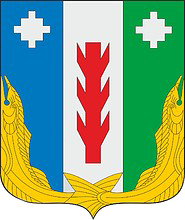 АдминистрацияПорецкого районаЧувашской РеспубликиПОСТАНОВЛЕНИЕ      29.07.2019  № 279с. ПорецкоеЧăваш Республикин         Пăрачкав районĕн              администрацийĕ            ЙЫШĂНУ           29.07. 2019  № 279              Пăрачкав сали№ п/пФамилия,имя, отчествоДолжностьДата согласованияПодпись 1ЯнковскийАртем АлександровичВрио заместителя главы администрации - началь-ника отдела организационно - контрольной, кадровой и правовой работы2Галахова Татьяна ИвановнаНачальникфинансового отделаОтветственный исполнитель   программы–Администрация Порецкого районаСоисполнители   программы–сектор специальных программ администрации Порецкого района;отдел культуры, по делам национальностей, архивного дела и информационного обеспечения администрации Порецкого района;отдел образования, молодежной политики и спорта администрации Порецкого района;сектор информационного обеспечения администрации Порецкого района;Участники   программы–пожарная часть № 38 казенного учреждения Чувашской Республики «Чувашская республиканская противопожарная служба» Государственного комитета Чувашской Республики по делам гражданской обороны и чрезвычайным ситуациям (по согласованию);отделение полиции по Порецкому району МО МВД России  «Алатырский» (по согласованию);администрации сельских поселений Порецкого района (по согласованию).Подпрограммы   программы –«Защита населения и территорий Порецкого района Порецкого района от чрезвычайных ситуаций природного и техногенного характера, обеспечение пожарной безопасности и безопасности населения на водных объектах  на территории Порецкого района Чувашской Республики»;«Профилактика терроризма и экстремистской деятельности в Порецком районе Чувашской Республики»;«Построение (развитие) аппаратно-программного комплекса «Безопасное муниципальное образование»  на территории Порецкого района Чувашской Республики»;«Обеспечение реализации муниципальной программы «Повышение безопасности жизнедеятельности населения и территорий Порецкого района Чувашской Республики».Цели   программы–обеспечение безопасности жизнедеятельности жителей Порецкого района Чувашской Республики, включая защищенность от преступных и противоправных действий, чрезвычайных ситуаций природного и техногенного характера;предупреждение возникновения и развития чрезвычайных ситуаций природного и техногенного характера;подготовка населения по вопросам гражданской обороны, защиты от чрезвычайных ситуаций природного и техногенного характера и террористических акций;создание комплексной информационной системы, обеспечивающей прогнозирование, мониторинг, предупреждение и ликвидацию возможных угроз, а также контроль устранения последствий чрезвычайных ситуаций и правонарушений.Задачи   программы–своевременное информирование населения Порецкого района о чрезвычайных ситуациях природного и техногенного характера, мерах по обеспечению безопасности населения и территорий Порецкого района;повышение мобильности спасательных сил;обеспечение поисково-спасательных служб и противопожарной службы специальной техникой и имуществом, необходимым для проведения поисково-спасательных работ и пожаротушения;снижение угрозы и возможного ущерба от пожаров и чрезвычайных ситуаций природного и техногенного характера;совершенствование системы подготовки руководящего состава и специалистов аварийно-спасательных сил;подготовка населения Порецкого района в области гражданской обороны и защиты от чрезвычайных ситуаций природного и техногенного характера;организация контроля над обстановкой на улице и в других общественных местах, своевременное реагирование на осложнение оперативной обстановки и оперативное управление силами и средствами, задействованными в охране общественного порядка;доведение уровня готовности систем оповещения населения об опасностях, возникающих при военных конфликтах и чрезвычайных ситуациях, а также обеспеченности населения защитными сооружениями гражданской обороны, средствами индивидуальной защиты органов дыхания и медицинскими средствами индивидуальной защиты до 100 процентов;формирование коммуникационной платформы для органов местного самоуправления в Порецком районе с целью устранения рисков обеспечения безопасности среды обитания на базе межведомственного взаимодействия.Целевые индикаторы и показатели   программы–к 2036 году будут достигнуты следующие целевые индикаторы и показатели:готовность систем оповещения населения об опасностях, возникающих при чрезвычайных ситуациях природного и техногенного характера, – 100 процентов;снижение количества чрезвычайных ситуаций природного и техногенного характера, пожаров, происшествий на водных объектах до 940 единиц;снижение количества населения, погибшего при чрезвычайных ситуациях природного и техногенного характера, пожарах, происшествиях на водных объектах,  до 89 человек;доля населения Порецкого района, проживающего на территории Порецкого района, в которой развернута «Система-112», в общей численности населения Порецкого района – 100 процентов. Сроки и этапы реализации   программы–2019–2035 годы:1 этап – 2019–2025 годы;2 этап – 2026–2030 годы;3 этап – 2031–2035 годы.Объемы финансирования   программы с разбивкой по годам реализации –прогнозируемый объем финансирования   программы в 2019–2035 годах составляет 25 710,9 тыс. рублей, в том числе:в 2019 году – 4 702,9 тыс. рублей;в 2020 году – 1 313,0 тыс. рублей;в 2021 году – 1 313,0 тыс. рублей;в 2022 году – 1 313,0 тыс. рублей;в 2023 году – 1 313,0 тыс. рублей;в 2024 году – 1 313,0 тыс. рублей;в 2025 году – 1 313,0 тыс. рублей;в 2026–2030 годах – 6 565,0 тыс. рублей;в 2031–2035 годах – 6 565,0 тыс. рублей;из них средства:республиканского бюджета Чувашской Республики – 3 190,3 тыс. рублей (12.41 процентов), в том числе в 2019 году - 3 190,3 тыс. рублей;в 2020 году – 0,0 тыс. рублей;в 2021 году – 0,0 тыс. рублей;в 2022 году – 0,0 тыс. рублей;в 2023 году – 0,0 тыс. рублей;в 2024 году – 0,0 тыс. рублей;в 2025 году – 0,0 тыс. рублей;в 2026–2030 годах – 0,0 тыс. рублей;в 2031–2035 годах – 0,0 тыс. рублей;местного бюджета Порецкого района Чувашской Республики – 22 520,6  тыс. рублей (87,59 процентов), в том числе:в 2019 году – 1 512,6  тыс. рублей;в 2020 году – 1 313,0 тыс. рублей;в 2021 году – 1 313,0 тыс. рублей;в 2022 году – 1 313,0 тыс. рублей;в 2023 году – 1 313,0 тыс. рублей;в 2024 году – 1 313,0 тыс. рублей;в 2025 году – 1 313,0 тыс. рублей;в 2026–2030 годах – 6 565,0 тыс. рублей;в 2031–2035 годах – 6 565,0 тыс. рублей;внебюджетных источников – 0,0 тыс. рублей (0,0 процента), в том числе:в 2019 году – 0,0 тыс. рублей;в 2020 году – 0,0 тыс. рублей;в 2021 году – 0,0 тыс. рублей;в 2022 году – 0,0 тыс. рублей;в 2023 году – 0,0 тыс. рублей;в 2024 году – 0,0 тыс. рублей;в 2025 году – 0,0 тыс. рублей;в 2026–2030 годах – 0,0 тыс. рублей;в 2031–2035 годах – 0,0 тыс. рублей.Объемы финансирования   программы подлежат ежегодному уточнению исходя из возможностей местного бюджета Порецкого района Чувашской Республики.Ожидаемые результаты реализации   программы–реализация   программы позволит:обеспечить гарантированное и своевременное информирование населения об угрозе и возникновении кризисных ситуаций;обеспечить устойчивое функционирование системы мониторинга и лабораторного контроля в очагах поражения и районах чрезвычайных ситуаций природного и техногенного характера;довести до требуемого уровня объемы запасов средств индивидуальной и коллективной защиты, обеспечить своевременное их освежение, сохранность и выдачу населению в угрожаемый период;развить теоретические и практические навыки действий населения в условиях чрезвычайных ситуаций природного и техногенного характера;снизить количество преступлений на улице и в других общественных местах;обеспечить работу экстренных оперативных служб в режиме «одного окна» и снизить экономические затраты на осуществление их взаимодействия. №ппНаименование целевого индикатора и показателяЕдиница измеренияЗначения целевого индикатора и показателя по годамЗначения целевого индикатора и показателя по годамЗначения целевого индикатора и показателя по годамЗначения целевого индикатора и показателя по годамЗначения целевого индикатора и показателя по годамЗначения целевого индикатора и показателя по годамЗначения целевого индикатора и показателя по годамЗначения целевого индикатора и показателя по годамЗначения целевого индикатора и показателя по годам№ппНаименование целевого индикатора и показателяЕдиница измерения2019202020212022202320242025203020351234556789101112муниципальная программа «Повышение безопасности жизнедеятельности населенияи территорий Порецкого района Чувашской Республики»муниципальная программа «Повышение безопасности жизнедеятельности населенияи территорий Порецкого района Чувашской Республики»муниципальная программа «Повышение безопасности жизнедеятельности населенияи территорий Порецкого района Чувашской Республики»муниципальная программа «Повышение безопасности жизнедеятельности населенияи территорий Порецкого района Чувашской Республики»муниципальная программа «Повышение безопасности жизнедеятельности населенияи территорий Порецкого района Чувашской Республики»муниципальная программа «Повышение безопасности жизнедеятельности населенияи территорий Порецкого района Чувашской Республики»муниципальная программа «Повышение безопасности жизнедеятельности населенияи территорий Порецкого района Чувашской Республики»муниципальная программа «Повышение безопасности жизнедеятельности населенияи территорий Порецкого района Чувашской Республики»муниципальная программа «Повышение безопасности жизнедеятельности населенияи территорий Порецкого района Чувашской Республики»муниципальная программа «Повышение безопасности жизнедеятельности населенияи территорий Порецкого района Чувашской Республики»муниципальная программа «Повышение безопасности жизнедеятельности населенияи территорий Порецкого района Чувашской Республики»муниципальная программа «Повышение безопасности жизнедеятельности населенияи территорий Порецкого района Чувашской Республики»муниципальная программа «Повышение безопасности жизнедеятельности населенияи территорий Порецкого района Чувашской Республики»1.Готовность систем оповещения населения об опасностях, возникающих при чрезвычайных ситуациях природного и техногенного характера %99,0100,0100,0100,0100,0100,0100,0100,0100,0100,02.Снижение количества чрезвычайных ситуаций природного и техногенного характера, пожаров, происшествий на водных объектахединиц201918181716151413123.Снижение количества населения, погибшего при чрезвычайных ситуациях природного и техногенного характера, пожарах, происшествиях на водных объектахчеловек13713412912912412011210596894.Доля населения Порецкого района Чувашской Республики, проживающего на территориях муниципальных образований, в которых развернута «Система-112», в общей численности населения Порецкого района Чувашской Республики%100,0100,0100,0100,0100,0100,0100,0100,0100,0100,0Подпрограмма «Защита населения и территорий Порецкого района от чрезвычайных ситуаций природного и техногенного характера, обеспечение пожарной безопасности и безопасности населения на водных объектах  на территории Порецкого района Чувашской Республики»Подпрограмма «Защита населения и территорий Порецкого района от чрезвычайных ситуаций природного и техногенного характера, обеспечение пожарной безопасности и безопасности населения на водных объектах  на территории Порецкого района Чувашской Республики»Подпрограмма «Защита населения и территорий Порецкого района от чрезвычайных ситуаций природного и техногенного характера, обеспечение пожарной безопасности и безопасности населения на водных объектах  на территории Порецкого района Чувашской Республики»Подпрограмма «Защита населения и территорий Порецкого района от чрезвычайных ситуаций природного и техногенного характера, обеспечение пожарной безопасности и безопасности населения на водных объектах  на территории Порецкого района Чувашской Республики»Подпрограмма «Защита населения и территорий Порецкого района от чрезвычайных ситуаций природного и техногенного характера, обеспечение пожарной безопасности и безопасности населения на водных объектах  на территории Порецкого района Чувашской Республики»Подпрограмма «Защита населения и территорий Порецкого района от чрезвычайных ситуаций природного и техногенного характера, обеспечение пожарной безопасности и безопасности населения на водных объектах  на территории Порецкого района Чувашской Республики»Подпрограмма «Защита населения и территорий Порецкого района от чрезвычайных ситуаций природного и техногенного характера, обеспечение пожарной безопасности и безопасности населения на водных объектах  на территории Порецкого района Чувашской Республики»Подпрограмма «Защита населения и территорий Порецкого района от чрезвычайных ситуаций природного и техногенного характера, обеспечение пожарной безопасности и безопасности населения на водных объектах  на территории Порецкого района Чувашской Республики»Подпрограмма «Защита населения и территорий Порецкого района от чрезвычайных ситуаций природного и техногенного характера, обеспечение пожарной безопасности и безопасности населения на водных объектах  на территории Порецкого района Чувашской Республики»Подпрограмма «Защита населения и территорий Порецкого района от чрезвычайных ситуаций природного и техногенного характера, обеспечение пожарной безопасности и безопасности населения на водных объектах  на территории Порецкого района Чувашской Республики»Подпрограмма «Защита населения и территорий Порецкого района от чрезвычайных ситуаций природного и техногенного характера, обеспечение пожарной безопасности и безопасности населения на водных объектах  на территории Порецкого района Чувашской Республики»Подпрограмма «Защита населения и территорий Порецкого района от чрезвычайных ситуаций природного и техногенного характера, обеспечение пожарной безопасности и безопасности населения на водных объектах  на территории Порецкого района Чувашской Республики»Подпрограмма «Защита населения и территорий Порецкого района от чрезвычайных ситуаций природного и техногенного характера, обеспечение пожарной безопасности и безопасности населения на водных объектах  на территории Порецкого района Чувашской Республики»1.Количество зарегистрированных пожаров единиц151414131211101010102.Количество погибших на пожарахчеловек22211110003.Количество травмированных на пожарах людейчеловек22222110004.Улучшение показателей оперативного реагирования на пожары, в том числе сокращение среднего времени:4.прибытия 1-го пожарного подразделения к месту пожара (в сельской местности):минут10,009,959,959,909,859,809,759,709,459,204.локализации пожараминут5,004,954,954,904,854,804,754,704,454,204.ликвидации открытого горенияминут9,008,958,958,908,858,808,758,708,458,205.Улучшение показателей оперативного реагирования на чрезвычайные ситуации природного и техногенного характера, в том числе сокращение среднего времени:5.организации выезда дежурной смены на место чрезвычайной ситуации природного и техногенного характераминут4,24,14,14,14,03,93,83,73,53,15.прибытия дежурной смены спасателей к месту чрезвычайной ситуации природного и техногенного характераминут35,935,835,835,835,735,635,535,535,435,15.локализации чрезвычайной ситуации природного и техногенного характераминут25,525,425,425,425,325,325,225,125,025,05.ликвидации последствий чрезвычайной ситуации природного и техногенного характераминут43,042,942,942,942,742,642,642,442,242,06.Доля руководящего состава и должностных лиц, прошедших подготовку по вопросам гражданской обороны, защиты от чрезвычайных ситуаций природного и техногенного характера и террористических актов%94,194,294,294,394,494,594,694,795,095,07.Доля оправдавшихся прогнозов чрезвычайных ситуаций природного и техногенного характера (достоверность прогнозов системы мониторинга и прогнозирования чрезвычайных ситуаций природного и техногенного характера)%90,090,290,290,490,690,891,091,292,093,08.Доля подведомственных учреждений, предоставивших декларацию о потреблении энергетических ресурсов за отчетный период%100,0100,0100,0100,0100,0100,0100,0100,0100,0100,09.Уровень оснащенности подразделений противопожарной службы современной техникой%62,957,457,440,738,838,838,838,850,065,010.Повышение уровня готовности защитных сооружений гражданской обороны к использованию по предназначению%86,090,090,091,092,093,094,095,097,0100,011.Доля населения, имеющего возможность получения сигналов оповещения и экстренной информации%87,087,287,287,487,687,888,088,089,090,0Подпрограмма «Профилактика терроризма и экстремистской деятельности в Порецком районе Чувашской Республики»Подпрограмма «Профилактика терроризма и экстремистской деятельности в Порецком районе Чувашской Республики»Подпрограмма «Профилактика терроризма и экстремистской деятельности в Порецком районе Чувашской Республики»Подпрограмма «Профилактика терроризма и экстремистской деятельности в Порецком районе Чувашской Республики»Подпрограмма «Профилактика терроризма и экстремистской деятельности в Порецком районе Чувашской Республики»Подпрограмма «Профилактика терроризма и экстремистской деятельности в Порецком районе Чувашской Республики»Подпрограмма «Профилактика терроризма и экстремистской деятельности в Порецком районе Чувашской Республики»Подпрограмма «Профилактика терроризма и экстремистской деятельности в Порецком районе Чувашской Республики»Подпрограмма «Профилактика терроризма и экстремистской деятельности в Порецком районе Чувашской Республики»Подпрограмма «Профилактика терроризма и экстремистской деятельности в Порецком районе Чувашской Республики»Подпрограмма «Профилактика терроризма и экстремистской деятельности в Порецком районе Чувашской Республики»Подпрограмма «Профилактика терроризма и экстремистской деятельности в Порецком районе Чувашской Республики»Подпрограмма «Профилактика терроризма и экстремистской деятельности в Порецком районе Чувашской Республики»1.Доля детей, охваченных образовательными программами дополнительного образования детей, в общей численности детей и молодежи%71,072,072,073,074,075,076,077,078,080,02.Доля безработных граждан из числа молодежи в возрасте от 16 до 29 лет в общей численности безработных граждан, зарегистрированных в органах службы занятости%30,530,230,229,729,629,529,429,329,128,73.Уровень раскрытия преступлений, совершенных на улицах%72,072,572,573,073,574,074,575,077,580,04.Доля граждан, положительно оценивающих со-стояние межнациональных отношений, в общей численности граждан Российской Федерации, проживающих в Порецком районе Чувашской Республики (по данным социологических исследований)%87,088,088,088,188,288,388,488,589,089,55.Количество материалов антитеррористической и антиэкстремистской направленности, подготовленных средствами массовой информации единиц22222333336.Количество мероприятий (рабочих встреч, круглых столов), проведенных с представителями общественных объединений, конфессий, диаспор с целью пропаганды недопустимости межнациональных и межконфессиональных конфликтов, деструктивной деятельности псевдорелигиозных сект, распространения экстремистских учений, призывающих к насильственным действиямединиц1111222222Подпрограмма «Построение (развитие) аппаратно-программного комплекса «Безопасное муниципальное образование»  на территории Порецкого района Чувашской Республики»Подпрограмма «Построение (развитие) аппаратно-программного комплекса «Безопасное муниципальное образование»  на территории Порецкого района Чувашской Республики»Подпрограмма «Построение (развитие) аппаратно-программного комплекса «Безопасное муниципальное образование»  на территории Порецкого района Чувашской Республики»Подпрограмма «Построение (развитие) аппаратно-программного комплекса «Безопасное муниципальное образование»  на территории Порецкого района Чувашской Республики»Подпрограмма «Построение (развитие) аппаратно-программного комплекса «Безопасное муниципальное образование»  на территории Порецкого района Чувашской Республики»Подпрограмма «Построение (развитие) аппаратно-программного комплекса «Безопасное муниципальное образование»  на территории Порецкого района Чувашской Республики»Подпрограмма «Построение (развитие) аппаратно-программного комплекса «Безопасное муниципальное образование»  на территории Порецкого района Чувашской Республики»Подпрограмма «Построение (развитие) аппаратно-программного комплекса «Безопасное муниципальное образование»  на территории Порецкого района Чувашской Республики»Подпрограмма «Построение (развитие) аппаратно-программного комплекса «Безопасное муниципальное образование»  на территории Порецкого района Чувашской Республики»Подпрограмма «Построение (развитие) аппаратно-программного комплекса «Безопасное муниципальное образование»  на территории Порецкого района Чувашской Республики»Подпрограмма «Построение (развитие) аппаратно-программного комплекса «Безопасное муниципальное образование»  на территории Порецкого района Чувашской Республики»Подпрограмма «Построение (развитие) аппаратно-программного комплекса «Безопасное муниципальное образование»  на территории Порецкого района Чувашской Республики»Подпрограмма «Построение (развитие) аппаратно-программного комплекса «Безопасное муниципальное образование»  на территории Порецкого района Чувашской Республики»1.Охват опасных объектов, грузов, опасных природных объектов, процессов и явлений системами мониторинга (полнота мониторинга)%88,590,190,191,792,593,093,594,095,096,02.Сокращение среднего времени комплексного реагирования экстренных оперативных служб на обращения граждан по номеру «112»  на территории Порецкого района Чувашской Республики по сравнению с 2017 годом%20,020,020,020,020,020,020,020,020,020,0СтатусНаименование   программы Чувашской Республики, подпрограммы   программы Чувашской Республики (основного мероприятия)Код бюджетной классификацииКод бюджетной классификацииИсточники финансированияРасходы по годам, тыс. рублейРасходы по годам, тыс. рублейРасходы по годам, тыс. рублейРасходы по годам, тыс. рублейРасходы по годам, тыс. рублейРасходы по годам, тыс. рублейРасходы по годам, тыс. рублейРасходы по годам, тыс. рублейРасходы по годам, тыс. рублейСтатусНаименование   программы Чувашской Республики, подпрограммы   программы Чувашской Республики (основного мероприятия)главный распорядитель бюджетных средствцелевая статья расходовИсточники финансирования20192020202120222023202420252026–20302031–20351234567891011121314муниципальная программа «Повышение безопасности жизнедеятельности населения и территорий Порецкого района Чувашской Республики»ххвсего4 702,91 313,01 313,01 313,01 313,01 313,01 313,06 565,06 565,0муниципальная программа «Повышение безопасности жизнедеятельности населения и территорий Порецкого района Чувашской Республики»ххфедеральный бюджетхххххххххмуниципальная программа «Повышение безопасности жизнедеятельности населения и территорий Порецкого района Чувашской Республики»ххреспубликанский бюджет Чувашской Республики3190,30,00,00,00,00,00,00,00,0муниципальная программа «Повышение безопасности жизнедеятельности населения и территорий Порецкого района Чувашской Республики»ххместный бюджет Порецкого района1512,6  1 313,01 313,01 313,01 313,01 313,01 313,06 565,06 565,0муниципальная программа «Повышение безопасности жизнедеятельности населения и территорий Порецкого района Чувашской Республики»ххвнебюджетные источники0,00,00,00,00,00,00,00,00,0Подпрограммма «Защита населения и территорий Порецкого района от чрезвычайных ситуаций природного и техногенного характера, обеспечение пожарной безопасности и безопасности населения на водных объектах  на территории Порецкого района Чувашской Республики»xxвсего0,00,00,00,00,00,00,00,00,0Подпрограммма «Защита населения и территорий Порецкого района от чрезвычайных ситуаций природного и техногенного характера, обеспечение пожарной безопасности и безопасности населения на водных объектах  на территории Порецкого района Чувашской Республики»федеральный бюджетхххххххххПодпрограммма «Защита населения и территорий Порецкого района от чрезвычайных ситуаций природного и техногенного характера, обеспечение пожарной безопасности и безопасности населения на водных объектах  на территории Порецкого района Чувашской Республики»республиканский бюджет Чувашской Республики0,00,00,00,00,00,00,00,00,0Подпрограммма «Защита населения и территорий Порецкого района от чрезвычайных ситуаций природного и техногенного характера, обеспечение пожарной безопасности и безопасности населения на водных объектах  на территории Порецкого района Чувашской Республики»ххместный бюджет Порецкого района0,00,00,00,00,00,00,00,00,0Подпрограммма «Защита населения и территорий Порецкого района от чрезвычайных ситуаций природного и техногенного характера, обеспечение пожарной безопасности и безопасности населения на водных объектах  на территории Порецкого района Чувашской Республики»ххвнебюджетные источники0,00,00,00,00,00,00,00,00,0Основное мероприятие 1Обеспечение деятельности государственных учреждений, реализующих  на территории Порецкого района Чувашской Республики государственную политику в области пожарной безопасностиххвсего0,00,00,00,00,00,00,00,00,0Основное мероприятие 1Обеспечение деятельности государственных учреждений, реализующих  на территории Порецкого района Чувашской Республики государственную политику в области пожарной безопасности877 0310хреспубликанский бюджет Чувашской Республики0,00,00,00,00,00,00,00,00,0Основное мероприятие 1Обеспечение деятельности государственных учреждений, реализующих  на территории Порецкого района Чувашской Республики государственную политику в области пожарной безопасностиххместный бюджет Порецкого района0,00,00,00,00,00,00,00,00,0Основное мероприятие 2Обеспечение деятельности государственных учреждений, реализующих мероприятия по обеспечению безопасности и защиты населения и территорий Порецкого района Порецкого района Чувашской Республики от чрезвычайных ситуаций природного и техногенного характераххвсего0,00,00,00,00,00,00,00,00,0Основное мероприятие 2Обеспечение деятельности государственных учреждений, реализующих мероприятия по обеспечению безопасности и защиты населения и территорий Порецкого района Порецкого района Чувашской Республики от чрезвычайных ситуаций природного и техногенного характерахреспубликанский бюджет Чувашской Республики0,00,00,00,00,00,00,00,00,0Основное мероприятие 2Обеспечение деятельности государственных учреждений, реализующих мероприятия по обеспечению безопасности и защиты населения и территорий Порецкого района Порецкого района Чувашской Республики от чрезвычайных ситуаций природного и техногенного характераххместный бюджет Порецкого района0,00,00,00,00,00,00,00,00,0Основное мероприятие 3Обеспечение деятельности государственных учреждений, реализующих мероприятия по подготовке населения Чувашской Республики к действиям в чрезвычайных ситуациях природного и техногенного характераххвсего0,00,00,00,00,00,00,00,00,0Основное мероприятие 3Обеспечение деятельности государственных учреждений, реализующих мероприятия по подготовке населения Чувашской Республики к действиям в чрезвычайных ситуациях природного и техногенного характерахреспубликанский бюджет Чувашской Республики0,00,00,00,00,00,00,00,00,0Основное мероприятие 3Обеспечение деятельности государственных учреждений, реализующих мероприятия по подготовке населения Чувашской Республики к действиям в чрезвычайных ситуациях природного и техногенного характераххместный бюджет Порецкого района0,00,00,00,00,00,00,00,00,0Основное мероприятие 3Обеспечение деятельности государственных учреждений, реализующих мероприятия по подготовке населения Чувашской Республики к действиям в чрезвычайных ситуациях природного и техногенного характераххвнебюджетные источники0,00,00,00,00,00,00,00,00,0Основное мероприятие 4Развитие гражданской обороны, повышение уровня готовности территориальной подсистемы Чувашской Республики единой   системы предупреждения и ликвидации чрезвычайных ситуаций к оперативному реагированию на чрезвычайные ситуации природного и техногенного характера, пожары и происшествия на водных объектахххвсего0,00,00,00,00,00,00,00,00,0Основное мероприятие 4Развитие гражданской обороны, повышение уровня готовности территориальной подсистемы Чувашской Республики единой   системы предупреждения и ликвидации чрезвычайных ситуаций к оперативному реагированию на чрезвычайные ситуации природного и техногенного характера, пожары и происшествия на водных объектаххреспубликанский бюджет Чувашской Республики0,00,00,00,00,00,00,00,00,0Основное мероприятие 4Развитие гражданской обороны, повышение уровня готовности территориальной подсистемы Чувашской Республики единой   системы предупреждения и ликвидации чрезвычайных ситуаций к оперативному реагированию на чрезвычайные ситуации природного и техногенного характера, пожары и происшествия на водных объектахххместный бюджет Порецкого района0,00,00,00,00,00,00,00,00,0Основное мероприятие 5Совершенствование функционирования органов управления территориальной подсистемы Чувашской Республики единой   системы предупреждения и ликвидации чрезвычайных ситуаций, систем оповещения и информирования населенияхвсего0,00,00,00,00,00,00,00,00,0Основное мероприятие 5Совершенствование функционирования органов управления территориальной подсистемы Чувашской Республики единой   системы предупреждения и ликвидации чрезвычайных ситуаций, систем оповещения и информирования населенияхреспубликанский бюджет Чувашской Республики0,00,00,00,00,00,00,00,00,0Основное мероприятие 5Совершенствование функционирования органов управления территориальной подсистемы Чувашской Республики единой   системы предупреждения и ликвидации чрезвычайных ситуаций, систем оповещения и информирования населенияххместный бюджет Порецкого районахххххххххПодпрограмма «Профилактика терроризма и экстремистской деятельности в Порецком районе Чувашской Республики»xxвсего3 658,9269,0269,0269,0269,0269,0269,01 345,01 345,0Подпрограмма «Профилактика терроризма и экстремистской деятельности в Порецком районе Чувашской Республики»республиканский бюджет Чувашской Республики3190,30,00,00,00,00,00,00,00,0Подпрограмма «Профилактика терроризма и экстремистской деятельности в Порецком районе Чувашской Республики»903974Ц830570340Ц830574360местный бюджет Порецкого района468,6269,0269,0269,0269,0269,0269,01 345,01 345,0Подпрограмма «Профилактика терроризма и экстремистской деятельности в Порецком районе Чувашской Республики»ххвнебюджетные источникихххххххххОсновное мероприятие 1Совершенствование взаимодействия органов исполнительной власти Порецкого района и институтов гражданского общества в работе по профилактике терроризма и экстремистской деятельностивсего0,00,00,00,00,00,00,00,00,0Основное мероприятие 1Совершенствование взаимодействия органов исполнительной власти Порецкого района и институтов гражданского общества в работе по профилактике терроризма и экстремистской деятельностиреспубликанский бюджет Чувашской Республики0,00,00,00,00,00,00,00,00,0Основное мероприятие 2Укрепление стабильности в обществехвсего0,00,00,00,00,00,00,00,00,0Основное мероприятие 2Укрепление стабильности в обществереспубликанский бюджет Чувашской Республики0,00,00,00,00,00,00,00,00,0Основное мероприятие 3Образовательно-воспитательные, культурно-массовые и спортивные мероприятияххвсего0,00,00,00,00,00,00,00,00,0Основное мероприятие 3Образовательно-воспитательные, культурно-массовые и спортивные мероприятияххреспубликанский бюджет Чувашской Республики0,00,00,00,00,00,00,00,00,0Основное мероприятие 4Информационная работа по профилактике терроризма и экстремистской деятельностиххвсего0,00,00,00,00,00,00,00,00,0Основное мероприятие 4Информационная работа по профилактике терроризма и экстремистской деятельностиреспубликанский бюджет Чувашской Республики0,00,00,00,00,00,00,00,00,0Основное мероприятие 5Мероприятия по профилактике и соблюдению правопорядка на улицах и в других общественных местахвсего3658,9269,0269,0269,0269,0269,0269,01 345,01 345,0Основное мероприятие 5Мероприятия по профилактике и соблюдению правопорядка на улицах и в других общественных местахреспубликанский бюджет Чувашской Республики3190,30,00,00,00,00,00,00,00,0Основное мероприятие 5Мероприятия по профилактике и соблюдению правопорядка на улицах и в других общественных местах903974Ц830570340Ц830574360местный бюджет Порецкого района468,0269,0269,0269,0269,0269,0269,01 345,01 345,0Основное мероприятие 6Профилактика правонарушений со стороны членов семей участников религиозно-экстремистских объединений и псевдорелигиозных сект деструктивной направленностиххвсего0,00,00,00,00,00,00,00,00,0Основное мероприятие 6Профилактика правонарушений со стороны членов семей участников религиозно-экстремистских объединений и псевдорелигиозных сект деструктивной направленностиххреспубликанский бюджет Чувашской Республики0,00,00,00,00,00,00,00,00,0Подпрограмма «Построение (развитие) аппаратно-программного комплекса «Безопасное муниципальное образование»  на территории Порецкого района Чувашской Республики»ххвсего1044,0150,0150,0150,0150,0150,0150,0750,0750,0Подпрограмма «Построение (развитие) аппаратно-программного комплекса «Безопасное муниципальное образование»  на территории Порецкого района Чувашской Республики»республиканский бюджет Чувашской Республики0,00,00,00,00,00,00,00,00,0Подпрограмма «Построение (развитие) аппаратно-программного комплекса «Безопасное муниципальное образование»  на территории Порецкого района Чувашской Республики»903Ц850276251местный бюджет Порецкого района1044,0150,0150,0150,0150,0150,0150,0750,0750,0Подпрограмма «Построение (развитие) аппаратно-программного комплекса «Безопасное муниципальное образование»  на территории Порецкого района Чувашской Республики»внебюджетные источники0,00,00,00,00,00,00,00,00,0Основное мероприятие 1Создание системы обеспечения вызова экстренных оперативных служб по единому номеру «112»  на территории Порецкого района Чувашской Республикивсего0,00,00,00,00,00,00,00,00,0Основное мероприятие 1Создание системы обеспечения вызова экстренных оперативных служб по единому номеру «112»  на территории Порецкого района Чувашской Республикиреспубликанский бюджет Чувашской Республики0,00,00,00,00,00,00,00,00,0Основное мероприятие 1Создание системы обеспечения вызова экстренных оперативных служб по единому номеру «112»  на территории Порецкого района Чувашской Республикиместный бюджет Порецкого района0,00,00,00,00,00,00,00,00,0Основное мероприятие 2Обеспечение безопасности населения и муниципальной (коммунальной) инфраструктурыххвсего150,0150,0150,0150,0150,0150,0150,0750,0750,0Основное мероприятие 2Обеспечение безопасности населения и муниципальной (коммунальной) инфраструктурыреспубликанский бюджет Чувашской Республики0,00,00,00,00,00,00,00,00,0Основное мероприятие 2Обеспечение безопасности населения и муниципальной (коммунальной) инфраструктуры903Ц850276251местный бюджет Порецкого района150,0150,0150,0150,0150,0150,0150,0750,0750,0Основное мероприятие 3Обеспечение безопасности на транспортеххвсего0,00,00,00,00,00,00,00,00,0Основное мероприятие 3Обеспечение безопасности на транспортеххместный бюджет Порецкого района0,00,00,00,00,00,00,00,00,0Основное мероприятие 4Обеспечение управления оперативной обстановкой в муниципальном образованииххвсего894,0894,00,00,00,00,00,00,00,0Основное мероприятие 4Обеспечение управления оперативной обстановкой в муниципальном образованииххместный бюджет Порецкого района894,0894,00,00,00,00,00,00,00,0Подпрограмма «Обеспечение реализации   программы Порецкого района «Повышение безопасности жизнедеятельности населения и территорий Порецкого района Порецкого района Чувашской Республики»всего0,00,00,00,00,00,00,00,00,0Подпрограмма «Обеспечение реализации   программы Порецкого района «Повышение безопасности жизнедеятельности населения и территорий Порецкого района Порецкого района Чувашской Республики»903Ц8Э0100600местный бюджет Порецкого района0,00,00,00,00,00,00,00,00,0Основное мероприятие 1Общепрограммные расходывсего0,00,00,00,00,00,00,00,00,0Основное мероприятие 1Общепрограммные расходы903Ц8Э0100600местный бюджет Порецкого района0,00,00,00,00,00,00,00,00,0Ответственный исполнитель подпрограммы–сектор специальных программ Порецкого района администрации Порецкого районаУчастники подпрограммы–пожарная часть № 38 казенного учреждения Чувашской Республики «Чувашская республиканская противопожарная служба» Государственного комитета Чувашской Республики по делам гражданской обороны и чрезвычайным ситуациям (по согласованию);отделение полиции по Порецкому району МО МВД России «Алатырский» (по согласованию).Цели подпрограммы –повышение уровня готовности в области гражданской обороны, защиты населения и территорий Порецкого района от чрезвычайных ситуаций природного и техногенного характера, обеспечения пожарной безопасности и безопасности людей на водных объектах;сокращение количества зарегистрированных пожаров и количества людей, получивших травмы и погибших на пожарах;подготовка, переподготовка (повышение квалификации) руководителей, других должностных лиц и специалистов органов исполнительной власти, органов местного самоуправления и организаций независимо от организационно-правовых форм и форм собственности по вопросам гражданской обороны и защиты от чрезвычайных ситуаций природного и техногенного характера.Задачи подпрограммы–организация и осуществление профилактических мероприятий, направленных на недопущение возникновения чрезвычайных ситуаций природного и техногенного характера;организация проведения аварийно-спасательных и других неотложных работ в районе чрезвычайной ситуации природного и техногенного характера;организация и осуществление профилактики пожаров;организация и осуществление тушения пожаров, спасания людей и материальных ценностей при пожарах;организация и проведение обучения, тренировок и учений с различными слоями населения по обучению правилам поведения в случае возникновения чрезвычайных ситуаций природного и техногенного характера и проведение мероприятий, направленных на пропаганду спасательного дела через средства массовой информации;планирование и организация учебного процесса повышения квалификации;совершенствование системы обеспечения пожарной безопасности и защиты населения и территорий Порецкого района Порецкого района Чувашской Республики от чрезвычайных ситуаций природного и техногенного характера.Целевые индикаторы и показатели подпрограммы–достижение к 2036 году следующих целевых индикаторов и показателей:количество зарегистрированных пожаров – не более 749 единиц;количество погибших на пожарах – не более 60 человек;количество травмированных на пожарах людей –
не более 76 человек;улучшение показателей оперативного реагирования на пожары, в том числе сокращение среднего времени:прибытия 1-го пожарного подразделения к месту пожара (в сельской местности) – 9,2 минуты;локализации пожара – 4,2 минуты;ликвидации открытого горения – 8,2 минуты;улучшение показателей оперативного реагирования на чрезвычайные ситуации природного и техногенного характера, в том числе сокращение среднего времени:организации выезда дежурной смены на место чрезвычайной ситуации природного и техногенного характера – 3,1 минуты;прибытия дежурной смены спасателей к месту чрезвычайной ситуации природного и техногенного характера – 35,1 минуты;локализации чрезвычайной ситуации природного и техногенного характера – 25,0 минуты;ликвидации последствий чрезвычайной ситуации природного и техногенного характера – 42,0 минуты;доля руководящего состава и должностных лиц, прошедших подготовку по вопросам гражданской обороны, защиты от чрезвычайных ситуаций природного и техногенного характера и террористических актов, – 95,0 процента;доля оправдавшихся прогнозов чрезвычайных ситуаций природного и техногенного характера (достоверность прогнозов системы мониторинга и прогнозирования чрезвычайных ситуаций природного и техногенного характера) – 93,0 процента;доля подведомственных ГКЧС Чувашии учреждений, предоставивших декларацию о потреблении энергетических ресурсов за отчетный период, – 100,0 процента;уровень оснащенности подразделений противопожарной службы современной техникой – 65,0 процента;повышение уровня готовности защитных сооружений гражданской обороны к использованию по предназначению – 100,0 процента;доля населения, имеющего возможность получения сигналов оповещения и экстренной информации, – 90,0 процентаЭтапы и сроки реализации подпрограммы–2019–2035 годы:1 этап – 2019–2025 годы;2 этап – 2026–2030 годы;3 этап – 2031–2035 годыОбъемы финансирования подпрограммы с разбивкой по годам реализации –прогнозируемый объем финансирования мероприятий подпрограммы в 2019–2035 годах составляет 0,0 тыс. рублей, в том числе:в 2019 году – 0,0 тыс. рублей;в 2020 году – 0,0 тыс. рублей;в 2021 году – 0,0 тыс. рублей;в 2022 году – 0,0 тыс. рублей;в 2023 году – 0,0 тыс. рублей;в 2024 году – 0,0 тыс. рублей;в 2025 году – 0,0 тыс. рублей;в 2026–2030 годах – 0,0 тыс. рублей;в 2031–2035 годах – 0,0 тыс. рублей;из них средства:местного бюджета Порецкого района Чувашской Республики – 0,0 тыс. рублей, в том числе:в 2019 году – 0,0 тыс. рублей;в 2020 году – 0,0 тыс. рублей;в 2021 году – 0,0 тыс. рублей;в 2022 году – 0,0 тыс. рублей;в 2023 году – 0,0 тыс. рублей;в 2024 году – 0,0 тыс. рублей;в 2025 году – 0,0 тыс. рублей;в 2026–2030 годах – 0,0 тыс. рублей;в 2031–2035 годах – 0,0 тыс. рублей;внебюджетных источников – 0,0 тыс. рублей, в том числе:в 2019 году – 0,0 тыс. рублей;в 2020 году – 0,0 тыс. рублей;в 2021 году – 0,0 тыс. рублей;в 2022 году – 0,0 тыс. рублей;в 2023 году – 0,0 тыс. рублей;в 2024 году – 0,0 тыс. рублей;в 2025 году – 0,0 тыс. рублей;в 2026–2030 годах – 0,0 тыс. рублей;в 2031–2035 годах – 0,0 тыс. рублей.Объемы финансирования мероприятий подпрограммы подлежат ежегодному уточнению исходя из возможностей местного бюджета Порецкого районаОжидаемые результаты реализации подпрограммы–снижение влияния факторов, способствующих возникновению чрезвычайных ситуаций природного и техногенного характера;снижение количества погибших и пострадавших в чрезвычайных ситуациях природного и техногенного характера;снижение экономического ущерба от чрезвычайных ситуаций природного и техногенного характера;повышение уровня защищенности населения и территорий Порецкого района Порецкого района от угрозы воздействия чрезвычайных ситуаций природного и техногенного характера;поддержание высокого уровня готовности и профессионального мастерства спасателей и пожарных к действиям в условиях чрезвычайных ситуаций природного и техногенного характера;снижение факторов, способствующих возникновению пожаров;повышение уровня знаний и приобретение практических навыков руководителями, другими должностными лицами и специалистами органов исполнительной власти, органов местного самоуправления и организаций в области гражданской обороны и защиты от чрезвычайных ситуаций природного и техногенного характера;увеличение доли оправдавшихся прогнозов чрезвычайных ситуаций природного и техногенного характера (достоверность прогнозов системы мониторинга и прогнозирования чрезвычайных ситуаций природного и техногенного характера).СтатусНаименование подпрограммы   программы Чувашской Республики (основного мероприятия, мероприятия)Задача подпрограммы   программы Чувашской РеспубликиОтветственный исполнитель, соисполнитель, участникиКод бюджетной классификацииКод бюджетной классификацииКод бюджетной классификацииКод бюджетной классификацииИсточники финансированияРасходы по годам, тыс. рублейРасходы по годам, тыс. рублейРасходы по годам, тыс. рублейРасходы по годам, тыс. рублейРасходы по годам, тыс. рублейРасходы по годам, тыс. рублейРасходы по годам, тыс. рублейРасходы по годам, тыс. рублейРасходы по годам, тыс. рублейСтатусНаименование подпрограммы   программы Чувашской Республики (основного мероприятия, мероприятия)Задача подпрограммы   программы Чувашской РеспубликиОтветственный исполнитель, соисполнитель, участникиглавный распоря-дитель бюджетных средствраздел, подразделцелевая статья расходовгруппа (под-груп-па) вида расходов20192020202120222023202420252026–20302031–2035123456789101112131415161718Подпрограмма«Защита населения и территорий Порецкого района от чрезвычайных ситуаций природного и техногенного характера, обеспечение пожарной безопасности и безопасности населения на водных объектах  на территории Порецкого района Чувашской Республики»ответственный исполнитель – Сектор специальных пргорамм администрации Порецкого районаxxxxвсего0,00,00,00,00,00,00,00,00,0Подпрограмма«Защита населения и территорий Порецкого района от чрезвычайных ситуаций природного и техногенного характера, обеспечение пожарной безопасности и безопасности населения на водных объектах  на территории Порецкого района Чувашской Республики»ответственный исполнитель – Сектор специальных пргорамм администрации Порецкого районаxреспубликанский бюджет Чувашской Республики0,00,00,00,00,00,00,00,00,0Подпрограмма«Защита населения и территорий Порецкого района от чрезвычайных ситуаций природного и техногенного характера, обеспечение пожарной безопасности и безопасности населения на водных объектах  на территории Порецкого района Чувашской Республики»соисполнители:республиканский бюджет Чувашской РеспубликиПодпрограмма«Защита населения и территорий Порецкого района от чрезвычайных ситуаций природного и техногенного характера, обеспечение пожарной безопасности и безопасности населения на водных объектах  на территории Порецкого района Чувашской Республики» ПЧ-38 КУ ЧР «Чувашская республиканская противопожарная служба» ГКЧС Чувашииxреспубликанский бюджет Чувашской Республики0,00,00,00,00,00,00,00,00,0Подпрограмма«Защита населения и территорий Порецкого района от чрезвычайных ситуаций природного и техногенного характера, обеспечение пожарной безопасности и безопасности населения на водных объектах  на территории Порецкого района Чувашской Республики» ПЧ-38 КУ ЧР «Чувашская республиканская противопожарная служба» ГКЧС Чувашииxреспубликанский бюджет Чувашской Республики0,00,00,00,00,00,00,00,00,0Подпрограмма«Защита населения и территорий Порецкого района от чрезвычайных ситуаций природного и техногенного характера, обеспечение пожарной безопасности и безопасности населения на водных объектах  на территории Порецкого района Чувашской Республики» ПЧ-38 КУ ЧР «Чувашская республиканская противопожарная служба» ГКЧС Чувашииреспубликанский бюджет Чувашской РеспубликиПодпрограмма«Защита населения и территорий Порецкого района от чрезвычайных ситуаций природного и техногенного характера, обеспечение пожарной безопасности и безопасности населения на водных объектах  на территории Порецкого района Чувашской Республики»участники – администрации сельских поселений Порецкого района*xxxxместные бюджеты0,00,00,00,00,00,00,00,00,0Цель «Сокращение количества зарегистрированных пожаров и количества людей, получивших травмы и погибших на пожарах»Цель «Сокращение количества зарегистрированных пожаров и количества людей, получивших травмы и погибших на пожарах»Цель «Сокращение количества зарегистрированных пожаров и количества людей, получивших травмы и погибших на пожарах»Цель «Сокращение количества зарегистрированных пожаров и количества людей, получивших травмы и погибших на пожарах»Цель «Сокращение количества зарегистрированных пожаров и количества людей, получивших травмы и погибших на пожарах»Цель «Сокращение количества зарегистрированных пожаров и количества людей, получивших травмы и погибших на пожарах»Цель «Сокращение количества зарегистрированных пожаров и количества людей, получивших травмы и погибших на пожарах»Цель «Сокращение количества зарегистрированных пожаров и количества людей, получивших травмы и погибших на пожарах»Цель «Сокращение количества зарегистрированных пожаров и количества людей, получивших травмы и погибших на пожарах»Цель «Сокращение количества зарегистрированных пожаров и количества людей, получивших травмы и погибших на пожарах»Цель «Сокращение количества зарегистрированных пожаров и количества людей, получивших травмы и погибших на пожарах»Цель «Сокращение количества зарегистрированных пожаров и количества людей, получивших травмы и погибших на пожарах»Цель «Сокращение количества зарегистрированных пожаров и количества людей, получивших травмы и погибших на пожарах»Цель «Сокращение количества зарегистрированных пожаров и количества людей, получивших травмы и погибших на пожарах»Цель «Сокращение количества зарегистрированных пожаров и количества людей, получивших травмы и погибших на пожарах»Цель «Сокращение количества зарегистрированных пожаров и количества людей, получивших травмы и погибших на пожарах»Цель «Сокращение количества зарегистрированных пожаров и количества людей, получивших травмы и погибших на пожарах»Цель «Сокращение количества зарегистрированных пожаров и количества людей, получивших травмы и погибших на пожарах»Основное мероприятие 1Обеспечение деятельности государственных учреждений, реализующих  на территории Порецкого района Чувашской Республики государственную политику в области пожарной безопасностиорганизация и осуществление профилактики пожаров;организация и осуществление тушения пожаров, спасания людей и материальных ценностей при пожарахответственный исполнитель - Сектор специальных пргорамм администрации Порецкого районахххxвсего0,00,00,00,00,00,00,00,00,0Основное мероприятие 1Обеспечение деятельности государственных учреждений, реализующих  на территории Порецкого района Чувашской Республики государственную политику в области пожарной безопасностиорганизация и осуществление профилактики пожаров;организация и осуществление тушения пожаров, спасания людей и материальных ценностей при пожарахсоисполнитель – ПЧ-38 КУ ЧР «Чувашская республиканская противопожарная служба» ГКЧС Чувашиихреспубликанский бюджет Чувашской Республики0,00,00,00,00,00,00,00,00,0Основное мероприятие 1Обеспечение деятельности государственных учреждений, реализующих  на территории Порецкого района Чувашской Республики государственную политику в области пожарной безопасностиорганизация и осуществление профилактики пожаров;организация и осуществление тушения пожаров, спасания людей и материальных ценностей при пожарахсоисполнитель – ПЧ-38 КУ ЧР «Чувашская республиканская противопожарная служба» ГКЧС Чувашииреспубликанский бюджет Чувашской Республики0,00,00,00,00,00,00,00,00,0Основное мероприятие 1Обеспечение деятельности государственных учреждений, реализующих  на территории Порецкого района Чувашской Республики государственную политику в области пожарной безопасностиорганизация и осуществление профилактики пожаров;организация и осуществление тушения пожаров, спасания людей и материальных ценностей при пожарахсоисполнитель – ПЧ-38 КУ ЧР «Чувашская республиканская противопожарная служба» ГКЧС Чувашииреспубликанский бюджет Чувашской Республики0,00,00,00,00,00,00,00,00,0Основное мероприятие 1Обеспечение деятельности государственных учреждений, реализующих  на территории Порецкого района Чувашской Республики государственную политику в области пожарной безопасностиорганизация и осуществление профилактики пожаров;организация и осуществление тушения пожаров, спасания людей и материальных ценностей при пожарахсоисполнитель – ПЧ-38 КУ ЧР «Чувашская республиканская противопожарная служба» ГКЧС Чувашииреспубликанский бюджет Чувашской Республики0,00,00,00,00,00,00,00,00,0Основное мероприятие 1Обеспечение деятельности государственных учреждений, реализующих  на территории Порецкого района Чувашской Республики государственную политику в области пожарной безопасностиорганизация и осуществление профилактики пожаров;организация и осуществление тушения пожаров, спасания людей и материальных ценностей при пожарахсоисполнитель – ПЧ-38 КУ ЧР «Чувашская республиканская противопожарная служба» ГКЧС Чувашииреспубликанский бюджет Чувашской Республики0,00,00,00,00,00,00,00,00,0Основное мероприятие 1Обеспечение деятельности государственных учреждений, реализующих  на территории Порецкого района Чувашской Республики государственную политику в области пожарной безопасностиорганизация и осуществление профилактики пожаров;организация и осуществление тушения пожаров, спасания людей и материальных ценностей при пожарахсоисполнитель – ПЧ-38 КУ ЧР «Чувашская республиканская противопожарная служба» ГКЧС Чувашииреспубликанский бюджет Чувашской Республики0,00,00,00,00,00,00,00,00,0Основное мероприятие 1Обеспечение деятельности государственных учреждений, реализующих  на территории Порецкого района Чувашской Республики государственную политику в области пожарной безопасностиорганизация и осуществление профилактики пожаров;организация и осуществление тушения пожаров, спасания людей и материальных ценностей при пожарахсоисполнитель – ПЧ-38 КУ ЧР «Чувашская республиканская противопожарная служба» ГКЧС Чувашииреспубликанский бюджет Чувашской Республики0,00,00,00,00,00,00,00,00,0Основное мероприятие 1Обеспечение деятельности государственных учреждений, реализующих  на территории Порецкого района Чувашской Республики государственную политику в области пожарной безопасностиорганизация и осуществление профилактики пожаров;организация и осуществление тушения пожаров, спасания людей и материальных ценностей при пожарахсоисполнитель – ПЧ-38 КУ ЧР «Чувашская республиканская противопожарная служба» ГКЧС Чувашииреспубликанский бюджет Чувашской Республики0,00,00,00,00,00,00,00,00,0Основное мероприятие 1Обеспечение деятельности государственных учреждений, реализующих  на территории Порецкого района Чувашской Республики государственную политику в области пожарной безопасностиорганизация и осуществление профилактики пожаров;организация и осуществление тушения пожаров, спасания людей и материальных ценностей при пожарахсоисполнитель – ПЧ-38 КУ ЧР «Чувашская республиканская противопожарная служба» ГКЧС Чувашииреспубликанский бюджет Чувашской Республики0,00,00,00,00,00,00,00,00,0Основное мероприятие 1Обеспечение деятельности государственных учреждений, реализующих  на территории Порецкого района Чувашской Республики государственную политику в области пожарной безопасностиорганизация и осуществление профилактики пожаров;организация и осуществление тушения пожаров, спасания людей и материальных ценностей при пожарахучастники – администрации сельских поселений Порецкого района *xxxxместные бюджеты0,00,00,00,00,00,00,00,00,0Целевые индикаторы и показатели подпрограммы, увязанные с основным мероприятием 1Количество зарегистрированных пожаров, единицКоличество зарегистрированных пожаров, единицКоличество зарегистрированных пожаров, единицКоличество зарегистрированных пожаров, единицКоличество зарегистрированных пожаров, единицКоличество зарегистрированных пожаров, единицКоличество зарегистрированных пожаров, единицх1514131211101010**10**Целевые индикаторы и показатели подпрограммы, увязанные с основным мероприятием 1Количество погибших на пожарах, человекКоличество погибших на пожарах, человекКоличество погибших на пожарах, человекКоличество погибших на пожарах, человекКоличество погибших на пожарах, человекКоличество погибших на пожарах, человекКоличество погибших на пожарах, человекх22111100**0**Целевые индикаторы и показатели подпрограммы, увязанные с основным мероприятием 1Количество травмированных на пожарах людей, человекКоличество травмированных на пожарах людей, человекКоличество травмированных на пожарах людей, человекКоличество травмированных на пожарах людей, человекКоличество травмированных на пожарах людей, человекКоличество травмированных на пожарах людей, человекКоличество травмированных на пожарах людей, человекх22221100**0**Целевые индикаторы и показатели подпрограммы, увязанные с основным мероприятием 1Улучшение показателей оперативного реагирования на пожары, в том числе сокращение среднего времени:Улучшение показателей оперативного реагирования на пожары, в том числе сокращение среднего времени:Улучшение показателей оперативного реагирования на пожары, в том числе сокращение среднего времени:Улучшение показателей оперативного реагирования на пожары, в том числе сокращение среднего времени:Улучшение показателей оперативного реагирования на пожары, в том числе сокращение среднего времени:Улучшение показателей оперативного реагирования на пожары, в том числе сокращение среднего времени:Улучшение показателей оперативного реагирования на пожары, в том числе сокращение среднего времени:ххххххххххЦелевые индикаторы и показатели подпрограммы, увязанные с основным мероприятием 1прибытия 1-го пожарного подразделения к месту пожара (в сельской местности), минутприбытия 1-го пожарного подразделения к месту пожара (в сельской местности), минутприбытия 1-го пожарного подразделения к месту пожара (в сельской местности), минутприбытия 1-го пожарного подразделения к месту пожара (в сельской местности), минутприбытия 1-го пожарного подразделения к месту пожара (в сельской местности), минутприбытия 1-го пожарного подразделения к месту пожара (в сельской местности), минутприбытия 1-го пожарного подразделения к месту пожара (в сельской местности), минутх10,09,959,99,859,89,759,79,45**9,2**Целевые индикаторы и показатели подпрограммы, увязанные с основным мероприятием 1локализации пожара, минутлокализации пожара, минутлокализации пожара, минутлокализации пожара, минутлокализации пожара, минутлокализации пожара, минутлокализации пожара, минутх5,04,954,94,854,84,754,74,45**4,2**Целевые индикаторы и показатели подпрограммы, увязанные с основным мероприятием 1ликвидации открытого горения, минутликвидации открытого горения, минутликвидации открытого горения, минутликвидации открытого горения, минутликвидации открытого горения, минутликвидации открытого горения, минутликвидации открытого горения, минутх9,08,958,98,858,88,758,78,45**8,2**Целевые индикаторы и показатели подпрограммы, увязанные с основным мероприятием 1Уровень оснащенности подразделений противопожарной службы современной техникой, %Уровень оснащенности подразделений противопожарной службы современной техникой, %Уровень оснащенности подразделений противопожарной службы современной техникой, %Уровень оснащенности подразделений противопожарной службы современной техникой, %Уровень оснащенности подразделений противопожарной службы современной техникой, %Уровень оснащенности подразделений противопожарной службы современной техникой, %Уровень оснащенности подразделений противопожарной службы современной техникой, %х62,957,440,738,838,838,838,850,0**65,0**Цель «Повышение уровня готовности в области гражданской обороны, защиты населения и территорий Порецкого района от чрезвычайных ситуаций природного и техногенного характера, обеспечения пожарной безопасности и безопасности людей на водных объектах»Цель «Повышение уровня готовности в области гражданской обороны, защиты населения и территорий Порецкого района от чрезвычайных ситуаций природного и техногенного характера, обеспечения пожарной безопасности и безопасности людей на водных объектах»Цель «Повышение уровня готовности в области гражданской обороны, защиты населения и территорий Порецкого района от чрезвычайных ситуаций природного и техногенного характера, обеспечения пожарной безопасности и безопасности людей на водных объектах»Цель «Повышение уровня готовности в области гражданской обороны, защиты населения и территорий Порецкого района от чрезвычайных ситуаций природного и техногенного характера, обеспечения пожарной безопасности и безопасности людей на водных объектах»Цель «Повышение уровня готовности в области гражданской обороны, защиты населения и территорий Порецкого района от чрезвычайных ситуаций природного и техногенного характера, обеспечения пожарной безопасности и безопасности людей на водных объектах»Цель «Повышение уровня готовности в области гражданской обороны, защиты населения и территорий Порецкого района от чрезвычайных ситуаций природного и техногенного характера, обеспечения пожарной безопасности и безопасности людей на водных объектах»Цель «Повышение уровня готовности в области гражданской обороны, защиты населения и территорий Порецкого района от чрезвычайных ситуаций природного и техногенного характера, обеспечения пожарной безопасности и безопасности людей на водных объектах»Цель «Повышение уровня готовности в области гражданской обороны, защиты населения и территорий Порецкого района от чрезвычайных ситуаций природного и техногенного характера, обеспечения пожарной безопасности и безопасности людей на водных объектах»Цель «Повышение уровня готовности в области гражданской обороны, защиты населения и территорий Порецкого района от чрезвычайных ситуаций природного и техногенного характера, обеспечения пожарной безопасности и безопасности людей на водных объектах»Цель «Повышение уровня готовности в области гражданской обороны, защиты населения и территорий Порецкого района от чрезвычайных ситуаций природного и техногенного характера, обеспечения пожарной безопасности и безопасности людей на водных объектах»Цель «Повышение уровня готовности в области гражданской обороны, защиты населения и территорий Порецкого района от чрезвычайных ситуаций природного и техногенного характера, обеспечения пожарной безопасности и безопасности людей на водных объектах»Цель «Повышение уровня готовности в области гражданской обороны, защиты населения и территорий Порецкого района от чрезвычайных ситуаций природного и техногенного характера, обеспечения пожарной безопасности и безопасности людей на водных объектах»Цель «Повышение уровня готовности в области гражданской обороны, защиты населения и территорий Порецкого района от чрезвычайных ситуаций природного и техногенного характера, обеспечения пожарной безопасности и безопасности людей на водных объектах»Цель «Повышение уровня готовности в области гражданской обороны, защиты населения и территорий Порецкого района от чрезвычайных ситуаций природного и техногенного характера, обеспечения пожарной безопасности и безопасности людей на водных объектах»Цель «Повышение уровня готовности в области гражданской обороны, защиты населения и территорий Порецкого района от чрезвычайных ситуаций природного и техногенного характера, обеспечения пожарной безопасности и безопасности людей на водных объектах»Цель «Повышение уровня готовности в области гражданской обороны, защиты населения и территорий Порецкого района от чрезвычайных ситуаций природного и техногенного характера, обеспечения пожарной безопасности и безопасности людей на водных объектах»Цель «Повышение уровня готовности в области гражданской обороны, защиты населения и территорий Порецкого района от чрезвычайных ситуаций природного и техногенного характера, обеспечения пожарной безопасности и безопасности людей на водных объектах»Цель «Повышение уровня готовности в области гражданской обороны, защиты населения и территорий Порецкого района от чрезвычайных ситуаций природного и техногенного характера, обеспечения пожарной безопасности и безопасности людей на водных объектах»Основное мероприятие 2Обеспечение деятельности государственных учреждений, реализующих мероприятия по обеспечению безопасности и защиты населения и территорий Порецкого района Чувашской Республики от чрезвычайных ситуаций природного и техногенного характераорганизация и осуществление профилактических мероприятий, направленных на недопущение возникновения чрезвычайных ситуаций природного и техногенного характера;организация проведения аварийно-спасательных и других неотложных работ в районе чрезвычайной ситуации природного и техногенного характераответственный исполнитель – Сектор специальных пргорамм администрации Порецкого районаxxвсего0,00,00,00,00,00,00,00,00,0Основное мероприятие 2Обеспечение деятельности государственных учреждений, реализующих мероприятия по обеспечению безопасности и защиты населения и территорий Порецкого района Чувашской Республики от чрезвычайных ситуаций природного и техногенного характераорганизация и осуществление профилактических мероприятий, направленных на недопущение возникновения чрезвычайных ситуаций природного и техногенного характера;организация проведения аварийно-спасательных и других неотложных работ в районе чрезвычайной ситуации природного и техногенного характерасоисполнитель –– ПЧ-38 КУ ЧР «Чувашская республиканская поисково-спасательная служба» ГКЧС Чувашииреспубликанский бюджет Чувашской Республики0,00,00,00,00,00,00,00,00,0Основное мероприятие 2Обеспечение деятельности государственных учреждений, реализующих мероприятия по обеспечению безопасности и защиты населения и территорий Порецкого района Чувашской Республики от чрезвычайных ситуаций природного и техногенного характераорганизация и осуществление профилактических мероприятий, направленных на недопущение возникновения чрезвычайных ситуаций природного и техногенного характера;организация проведения аварийно-спасательных и других неотложных работ в районе чрезвычайной ситуации природного и техногенного характерасоисполнитель –– ПЧ-38 КУ ЧР «Чувашская республиканская поисково-спасательная служба» ГКЧС Чувашииреспубликанский бюджет Чувашской Республики0,00,00,00,00,00,00,00,00,0Основное мероприятие 2Обеспечение деятельности государственных учреждений, реализующих мероприятия по обеспечению безопасности и защиты населения и территорий Порецкого района Чувашской Республики от чрезвычайных ситуаций природного и техногенного характераорганизация и осуществление профилактических мероприятий, направленных на недопущение возникновения чрезвычайных ситуаций природного и техногенного характера;организация проведения аварийно-спасательных и других неотложных работ в районе чрезвычайной ситуации природного и техногенного характерасоисполнитель –– ПЧ-38 КУ ЧР «Чувашская республиканская поисково-спасательная служба» ГКЧС Чувашииреспубликанский бюджет Чувашской Республики0,00,00,00,00,00,00,00,00,0Основное мероприятие 2Обеспечение деятельности государственных учреждений, реализующих мероприятия по обеспечению безопасности и защиты населения и территорий Порецкого района Чувашской Республики от чрезвычайных ситуаций природного и техногенного характераорганизация и осуществление профилактических мероприятий, направленных на недопущение возникновения чрезвычайных ситуаций природного и техногенного характера;организация проведения аварийно-спасательных и других неотложных работ в районе чрезвычайной ситуации природного и техногенного характерасоисполнитель –– ПЧ-38 КУ ЧР «Чувашская республиканская поисково-спасательная служба» ГКЧС Чувашииреспубликанский бюджет Чувашской Республики0,00,00,00,00,00,00,00,00,0Основное мероприятие 2Обеспечение деятельности государственных учреждений, реализующих мероприятия по обеспечению безопасности и защиты населения и территорий Порецкого района Чувашской Республики от чрезвычайных ситуаций природного и техногенного характераорганизация и осуществление профилактических мероприятий, направленных на недопущение возникновения чрезвычайных ситуаций природного и техногенного характера;организация проведения аварийно-спасательных и других неотложных работ в районе чрезвычайной ситуации природного и техногенного характерасоисполнитель –– ПЧ-38 КУ ЧР «Чувашская республиканская поисково-спасательная служба» ГКЧС Чувашииреспубликанский бюджет Чувашской Республики0,00,00,00,00,00,00,00,00,0Основное мероприятие 2Обеспечение деятельности государственных учреждений, реализующих мероприятия по обеспечению безопасности и защиты населения и территорий Порецкого района Чувашской Республики от чрезвычайных ситуаций природного и техногенного характераорганизация и осуществление профилактических мероприятий, направленных на недопущение возникновения чрезвычайных ситуаций природного и техногенного характера;организация проведения аварийно-спасательных и других неотложных работ в районе чрезвычайной ситуации природного и техногенного характерасоисполнитель –– ПЧ-38 КУ ЧР «Чувашская республиканская поисково-спасательная служба» ГКЧС Чувашииреспубликанский бюджет Чувашской Республики0,00,00,00,00,00,00,00,00,0Основное мероприятие 2Обеспечение деятельности государственных учреждений, реализующих мероприятия по обеспечению безопасности и защиты населения и территорий Порецкого района Чувашской Республики от чрезвычайных ситуаций природного и техногенного характераорганизация и осуществление профилактических мероприятий, направленных на недопущение возникновения чрезвычайных ситуаций природного и техногенного характера;организация проведения аварийно-спасательных и других неотложных работ в районе чрезвычайной ситуации природного и техногенного характерасоисполнитель –– ПЧ-38 КУ ЧР «Чувашская республиканская поисково-спасательная служба» ГКЧС Чувашииреспубликанский бюджет Чувашской Республики0,00,00,00,00,00,00,00,00,0Основное мероприятие 2Обеспечение деятельности государственных учреждений, реализующих мероприятия по обеспечению безопасности и защиты населения и территорий Порецкого района Чувашской Республики от чрезвычайных ситуаций природного и техногенного характераорганизация и осуществление профилактических мероприятий, направленных на недопущение возникновения чрезвычайных ситуаций природного и техногенного характера;организация проведения аварийно-спасательных и других неотложных работ в районе чрезвычайной ситуации природного и техногенного характерасоисполнитель –– ПЧ-38 КУ ЧР «Чувашская республиканская поисково-спасательная служба» ГКЧС Чувашииреспубликанский бюджет Чувашской Республики0,00,00,00,00,00,00,00,00,0Основное мероприятие 2Обеспечение деятельности государственных учреждений, реализующих мероприятия по обеспечению безопасности и защиты населения и территорий Порецкого района Чувашской Республики от чрезвычайных ситуаций природного и техногенного характераорганизация и осуществление профилактических мероприятий, направленных на недопущение возникновения чрезвычайных ситуаций природного и техногенного характера;организация проведения аварийно-спасательных и других неотложных работ в районе чрезвычайной ситуации природного и техногенного характерасоисполнитель –– ПЧ-38 КУ ЧР «Чувашская республиканская поисково-спасательная служба» ГКЧС Чувашииреспубликанский бюджет Чувашской Республики0,00,00,00,00,00,00,00,00,0Основное мероприятие 2Обеспечение деятельности государственных учреждений, реализующих мероприятия по обеспечению безопасности и защиты населения и территорий Порецкого района Чувашской Республики от чрезвычайных ситуаций природного и техногенного характераорганизация и осуществление профилактических мероприятий, направленных на недопущение возникновения чрезвычайных ситуаций природного и техногенного характера;организация проведения аварийно-спасательных и других неотложных работ в районе чрезвычайной ситуации природного и техногенного характерасоисполнитель –– ПЧ-38 КУ ЧР «Чувашская республиканская поисково-спасательная служба» ГКЧС Чувашииреспубликанский бюджет Чувашской Республики0,00,00,00,00,00,00,00,00,0Основное мероприятие 2Обеспечение деятельности государственных учреждений, реализующих мероприятия по обеспечению безопасности и защиты населения и территорий Порецкого района Чувашской Республики от чрезвычайных ситуаций природного и техногенного характераорганизация и осуществление профилактических мероприятий, направленных на недопущение возникновения чрезвычайных ситуаций природного и техногенного характера;организация проведения аварийно-спасательных и других неотложных работ в районе чрезвычайной ситуации природного и техногенного характераучастники – администрации сельских поселений Порецкого района *xxxxместные бюджеты0,00,00,00,00,00,00,00,00,0Целевые индикаторы и показатели подпрограммы, увязанные с основным мероприятием 2Улучшение показателей оперативного реагирования на чрезвычайные ситуации природного и техногенного характера, в том числе сокращение среднего времени:Улучшение показателей оперативного реагирования на чрезвычайные ситуации природного и техногенного характера, в том числе сокращение среднего времени:Улучшение показателей оперативного реагирования на чрезвычайные ситуации природного и техногенного характера, в том числе сокращение среднего времени:Улучшение показателей оперативного реагирования на чрезвычайные ситуации природного и техногенного характера, в том числе сокращение среднего времени:Улучшение показателей оперативного реагирования на чрезвычайные ситуации природного и техногенного характера, в том числе сокращение среднего времени:Улучшение показателей оперативного реагирования на чрезвычайные ситуации природного и техногенного характера, в том числе сокращение среднего времени:Улучшение показателей оперативного реагирования на чрезвычайные ситуации природного и техногенного характера, в том числе сокращение среднего времени:ххххххххххЦелевые индикаторы и показатели подпрограммы, увязанные с основным мероприятием 2организации выезда дежурной смены на место чрезвычайной ситуации природного и техногенного характера, минуторганизации выезда дежурной смены на место чрезвычайной ситуации природного и техногенного характера, минуторганизации выезда дежурной смены на место чрезвычайной ситуации природного и техногенного характера, минуторганизации выезда дежурной смены на место чрезвычайной ситуации природного и техногенного характера, минуторганизации выезда дежурной смены на место чрезвычайной ситуации природного и техногенного характера, минуторганизации выезда дежурной смены на место чрезвычайной ситуации природного и техногенного характера, минуторганизации выезда дежурной смены на место чрезвычайной ситуации природного и техногенного характера, минутх4,24,14,14,03,93,83,73,5**3,1**Целевые индикаторы и показатели подпрограммы, увязанные с основным мероприятием 2прибытия дежурной смены спасателей к месту чрезвычайной ситуации природного и техногенного характера, минутприбытия дежурной смены спасателей к месту чрезвычайной ситуации природного и техногенного характера, минутприбытия дежурной смены спасателей к месту чрезвычайной ситуации природного и техногенного характера, минутприбытия дежурной смены спасателей к месту чрезвычайной ситуации природного и техногенного характера, минутприбытия дежурной смены спасателей к месту чрезвычайной ситуации природного и техногенного характера, минутприбытия дежурной смены спасателей к месту чрезвычайной ситуации природного и техногенного характера, минутприбытия дежурной смены спасателей к месту чрезвычайной ситуации природного и техногенного характера, минутх35,935,835,835,735,635,535,535,4**35,1**Целевые индикаторы и показатели подпрограммы, увязанные с основным мероприятием 2локализации чрезвычайной ситуации природного и техногенного характера, минутлокализации чрезвычайной ситуации природного и техногенного характера, минутлокализации чрезвычайной ситуации природного и техногенного характера, минутлокализации чрезвычайной ситуации природного и техногенного характера, минутлокализации чрезвычайной ситуации природного и техногенного характера, минутлокализации чрезвычайной ситуации природного и техногенного характера, минутлокализации чрезвычайной ситуации природного и техногенного характера, минутх25,525,425,425,325,325,225,125,0**25,0**Целевые индикаторы и показатели подпрограммы, увязанные с основным мероприятием 2ликвидации последствий чрезвычайной ситуации природного и техногенного характера, минутликвидации последствий чрезвычайной ситуации природного и техногенного характера, минутликвидации последствий чрезвычайной ситуации природного и техногенного характера, минутликвидации последствий чрезвычайной ситуации природного и техногенного характера, минутликвидации последствий чрезвычайной ситуации природного и техногенного характера, минутликвидации последствий чрезвычайной ситуации природного и техногенного характера, минутликвидации последствий чрезвычайной ситуации природного и техногенного характера, минутх43,042,942,942,742,642,642,442,2**42,0**Цель «Подготовка, переподготовка (повышение квалификации) руководителей, других должностных лиц и специалистов органов местного самоуправления и организаций независимо от организационно-правовых форм и форм собственности по вопросам гражданской обороны и Защиты от чрезвычайных ситуаций природного и техногенного характера»Цель «Подготовка, переподготовка (повышение квалификации) руководителей, других должностных лиц и специалистов органов местного самоуправления и организаций независимо от организационно-правовых форм и форм собственности по вопросам гражданской обороны и Защиты от чрезвычайных ситуаций природного и техногенного характера»Цель «Подготовка, переподготовка (повышение квалификации) руководителей, других должностных лиц и специалистов органов местного самоуправления и организаций независимо от организационно-правовых форм и форм собственности по вопросам гражданской обороны и Защиты от чрезвычайных ситуаций природного и техногенного характера»Цель «Подготовка, переподготовка (повышение квалификации) руководителей, других должностных лиц и специалистов органов местного самоуправления и организаций независимо от организационно-правовых форм и форм собственности по вопросам гражданской обороны и Защиты от чрезвычайных ситуаций природного и техногенного характера»Цель «Подготовка, переподготовка (повышение квалификации) руководителей, других должностных лиц и специалистов органов местного самоуправления и организаций независимо от организационно-правовых форм и форм собственности по вопросам гражданской обороны и Защиты от чрезвычайных ситуаций природного и техногенного характера»Цель «Подготовка, переподготовка (повышение квалификации) руководителей, других должностных лиц и специалистов органов местного самоуправления и организаций независимо от организационно-правовых форм и форм собственности по вопросам гражданской обороны и Защиты от чрезвычайных ситуаций природного и техногенного характера»Цель «Подготовка, переподготовка (повышение квалификации) руководителей, других должностных лиц и специалистов органов местного самоуправления и организаций независимо от организационно-правовых форм и форм собственности по вопросам гражданской обороны и Защиты от чрезвычайных ситуаций природного и техногенного характера»Цель «Подготовка, переподготовка (повышение квалификации) руководителей, других должностных лиц и специалистов органов местного самоуправления и организаций независимо от организационно-правовых форм и форм собственности по вопросам гражданской обороны и Защиты от чрезвычайных ситуаций природного и техногенного характера»Цель «Подготовка, переподготовка (повышение квалификации) руководителей, других должностных лиц и специалистов органов местного самоуправления и организаций независимо от организационно-правовых форм и форм собственности по вопросам гражданской обороны и Защиты от чрезвычайных ситуаций природного и техногенного характера»Цель «Подготовка, переподготовка (повышение квалификации) руководителей, других должностных лиц и специалистов органов местного самоуправления и организаций независимо от организационно-правовых форм и форм собственности по вопросам гражданской обороны и Защиты от чрезвычайных ситуаций природного и техногенного характера»Цель «Подготовка, переподготовка (повышение квалификации) руководителей, других должностных лиц и специалистов органов местного самоуправления и организаций независимо от организационно-правовых форм и форм собственности по вопросам гражданской обороны и Защиты от чрезвычайных ситуаций природного и техногенного характера»Цель «Подготовка, переподготовка (повышение квалификации) руководителей, других должностных лиц и специалистов органов местного самоуправления и организаций независимо от организационно-правовых форм и форм собственности по вопросам гражданской обороны и Защиты от чрезвычайных ситуаций природного и техногенного характера»Цель «Подготовка, переподготовка (повышение квалификации) руководителей, других должностных лиц и специалистов органов местного самоуправления и организаций независимо от организационно-правовых форм и форм собственности по вопросам гражданской обороны и Защиты от чрезвычайных ситуаций природного и техногенного характера»Цель «Подготовка, переподготовка (повышение квалификации) руководителей, других должностных лиц и специалистов органов местного самоуправления и организаций независимо от организационно-правовых форм и форм собственности по вопросам гражданской обороны и Защиты от чрезвычайных ситуаций природного и техногенного характера»Цель «Подготовка, переподготовка (повышение квалификации) руководителей, других должностных лиц и специалистов органов местного самоуправления и организаций независимо от организационно-правовых форм и форм собственности по вопросам гражданской обороны и Защиты от чрезвычайных ситуаций природного и техногенного характера»Цель «Подготовка, переподготовка (повышение квалификации) руководителей, других должностных лиц и специалистов органов местного самоуправления и организаций независимо от организационно-правовых форм и форм собственности по вопросам гражданской обороны и Защиты от чрезвычайных ситуаций природного и техногенного характера»Цель «Подготовка, переподготовка (повышение квалификации) руководителей, других должностных лиц и специалистов органов местного самоуправления и организаций независимо от организационно-правовых форм и форм собственности по вопросам гражданской обороны и Защиты от чрезвычайных ситуаций природного и техногенного характера»Цель «Подготовка, переподготовка (повышение квалификации) руководителей, других должностных лиц и специалистов органов местного самоуправления и организаций независимо от организационно-правовых форм и форм собственности по вопросам гражданской обороны и Защиты от чрезвычайных ситуаций природного и техногенного характера»Основное мероприятие 3Обеспечение деятельности государственных учреждений, реализующих мероприятия по подготовке населения Чувашской Республики к действиям в чрезвычайных ситуациях природного и техногенного характераорганизация и проведение обучения, тренировок и учений с различными слоями населения по обучению правилам поведения в случае возникновения чрезвычайных ситуаций природного и техногенного характера  и проведение мероприятий, направленных на пропаганду спасательного дела через средства массовой информации;планирование и организация учебного процесса повышения квалификацииответственный исполнитель – Сектор специальных программ администрации Порецкого районаxxxxвсего0,00,00,00,00,00,00,00,00,0Основное мероприятие 3Обеспечение деятельности государственных учреждений, реализующих мероприятия по подготовке населения Чувашской Республики к действиям в чрезвычайных ситуациях природного и техногенного характераорганизация и проведение обучения, тренировок и учений с различными слоями населения по обучению правилам поведения в случае возникновения чрезвычайных ситуаций природного и техногенного характера  и проведение мероприятий, направленных на пропаганду спасательного дела через средства массовой информации;планирование и организация учебного процесса повышения квалификациисоисполнитель –  ПЧ-38 КУ ЧР «Чувашская республиканская поисково-спасательная служба» ГКЧС Чувашииреспубликанский бюджет Чувашской Республики0,00,00,00,00,00,00,00,00,0Основное мероприятие 3Обеспечение деятельности государственных учреждений, реализующих мероприятия по подготовке населения Чувашской Республики к действиям в чрезвычайных ситуациях природного и техногенного характераорганизация и проведение обучения, тренировок и учений с различными слоями населения по обучению правилам поведения в случае возникновения чрезвычайных ситуаций природного и техногенного характера  и проведение мероприятий, направленных на пропаганду спасательного дела через средства массовой информации;планирование и организация учебного процесса повышения квалификациисоисполнитель –  ПЧ-38 КУ ЧР «Чувашская республиканская поисково-спасательная служба» ГКЧС Чувашииреспубликанский бюджет Чувашской Республики0,00,00,00,00,00,00,00,00,0Основное мероприятие 3Обеспечение деятельности государственных учреждений, реализующих мероприятия по подготовке населения Чувашской Республики к действиям в чрезвычайных ситуациях природного и техногенного характераорганизация и проведение обучения, тренировок и учений с различными слоями населения по обучению правилам поведения в случае возникновения чрезвычайных ситуаций природного и техногенного характера  и проведение мероприятий, направленных на пропаганду спасательного дела через средства массовой информации;планирование и организация учебного процесса повышения квалификациисоисполнитель –  ПЧ-38 КУ ЧР «Чувашская республиканская поисково-спасательная служба» ГКЧС Чувашииxxxxвнебюджетные источники0,00,00,00,00,00,00,00,00,0Основное мероприятие 3Обеспечение деятельности государственных учреждений, реализующих мероприятия по подготовке населения Чувашской Республики к действиям в чрезвычайных ситуациях природного и техногенного характераорганизация и проведение обучения, тренировок и учений с различными слоями населения по обучению правилам поведения в случае возникновения чрезвычайных ситуаций природного и техногенного характера  и проведение мероприятий, направленных на пропаганду спасательного дела через средства массовой информации;планирование и организация учебного процесса повышения квалификацииучастники – администрации сельских поселений Порецкого района *xxxxместные бюджеты0,00,00,00,00,00,00,00,00,0Целевой индикатор и показатель подпрограммы, увязанные с основным мероприятием 3Доля руководящего состава и должностных лиц, прошедших подготовку по вопросам гражданской обороны, защиты от чрезвычайных ситуаций природного и техногенного характера и террористических актов, %Доля руководящего состава и должностных лиц, прошедших подготовку по вопросам гражданской обороны, защиты от чрезвычайных ситуаций природного и техногенного характера и террористических актов, %Доля руководящего состава и должностных лиц, прошедших подготовку по вопросам гражданской обороны, защиты от чрезвычайных ситуаций природного и техногенного характера и террористических актов, %Доля руководящего состава и должностных лиц, прошедших подготовку по вопросам гражданской обороны, защиты от чрезвычайных ситуаций природного и техногенного характера и террористических актов, %Доля руководящего состава и должностных лиц, прошедших подготовку по вопросам гражданской обороны, защиты от чрезвычайных ситуаций природного и техногенного характера и террористических актов, %Доля руководящего состава и должностных лиц, прошедших подготовку по вопросам гражданской обороны, защиты от чрезвычайных ситуаций природного и техногенного характера и террористических актов, %Доля руководящего состава и должностных лиц, прошедших подготовку по вопросам гражданской обороны, защиты от чрезвычайных ситуаций природного и техногенного характера и террористических актов, %x94,194,294,394,494,594,694,795,0**95,0**Цель «Повышение уровня готовности в области гражданской обороны, защиты населения и территорий Порецкого района от чрезвычайных ситуаций природного и техногенного характера, обеспечения пожарной безопасности и безопасности людей на водных объектах»Цель «Повышение уровня готовности в области гражданской обороны, защиты населения и территорий Порецкого района от чрезвычайных ситуаций природного и техногенного характера, обеспечения пожарной безопасности и безопасности людей на водных объектах»Цель «Повышение уровня готовности в области гражданской обороны, защиты населения и территорий Порецкого района от чрезвычайных ситуаций природного и техногенного характера, обеспечения пожарной безопасности и безопасности людей на водных объектах»Цель «Повышение уровня готовности в области гражданской обороны, защиты населения и территорий Порецкого района от чрезвычайных ситуаций природного и техногенного характера, обеспечения пожарной безопасности и безопасности людей на водных объектах»Цель «Повышение уровня готовности в области гражданской обороны, защиты населения и территорий Порецкого района от чрезвычайных ситуаций природного и техногенного характера, обеспечения пожарной безопасности и безопасности людей на водных объектах»Цель «Повышение уровня готовности в области гражданской обороны, защиты населения и территорий Порецкого района от чрезвычайных ситуаций природного и техногенного характера, обеспечения пожарной безопасности и безопасности людей на водных объектах»Цель «Повышение уровня готовности в области гражданской обороны, защиты населения и территорий Порецкого района от чрезвычайных ситуаций природного и техногенного характера, обеспечения пожарной безопасности и безопасности людей на водных объектах»Цель «Повышение уровня готовности в области гражданской обороны, защиты населения и территорий Порецкого района от чрезвычайных ситуаций природного и техногенного характера, обеспечения пожарной безопасности и безопасности людей на водных объектах»Цель «Повышение уровня готовности в области гражданской обороны, защиты населения и территорий Порецкого района от чрезвычайных ситуаций природного и техногенного характера, обеспечения пожарной безопасности и безопасности людей на водных объектах»Цель «Повышение уровня готовности в области гражданской обороны, защиты населения и территорий Порецкого района от чрезвычайных ситуаций природного и техногенного характера, обеспечения пожарной безопасности и безопасности людей на водных объектах»Цель «Повышение уровня готовности в области гражданской обороны, защиты населения и территорий Порецкого района от чрезвычайных ситуаций природного и техногенного характера, обеспечения пожарной безопасности и безопасности людей на водных объектах»Цель «Повышение уровня готовности в области гражданской обороны, защиты населения и территорий Порецкого района от чрезвычайных ситуаций природного и техногенного характера, обеспечения пожарной безопасности и безопасности людей на водных объектах»Цель «Повышение уровня готовности в области гражданской обороны, защиты населения и территорий Порецкого района от чрезвычайных ситуаций природного и техногенного характера, обеспечения пожарной безопасности и безопасности людей на водных объектах»Цель «Повышение уровня готовности в области гражданской обороны, защиты населения и территорий Порецкого района от чрезвычайных ситуаций природного и техногенного характера, обеспечения пожарной безопасности и безопасности людей на водных объектах»Цель «Повышение уровня готовности в области гражданской обороны, защиты населения и территорий Порецкого района от чрезвычайных ситуаций природного и техногенного характера, обеспечения пожарной безопасности и безопасности людей на водных объектах»Цель «Повышение уровня готовности в области гражданской обороны, защиты населения и территорий Порецкого района от чрезвычайных ситуаций природного и техногенного характера, обеспечения пожарной безопасности и безопасности людей на водных объектах»Цель «Повышение уровня готовности в области гражданской обороны, защиты населения и территорий Порецкого района от чрезвычайных ситуаций природного и техногенного характера, обеспечения пожарной безопасности и безопасности людей на водных объектах»Цель «Повышение уровня готовности в области гражданской обороны, защиты населения и территорий Порецкого района от чрезвычайных ситуаций природного и техногенного характера, обеспечения пожарной безопасности и безопасности людей на водных объектах»Основное мероприятие 4Развитие гражданской обороны, повышение уровня готовности территориальной подсистемы Чувашской Республики единой   системы предупреждения и ликвидации чрезвычайных ситуаций к оперативному реагированию на чрезвычайные ситуации природного и техногенного характера, пожары и происшествия на водных объектахорганизация проведения аварийно-спасательных и других неотложных работ в районе чрезвычайной ситуации природного и техногенного характераответственный исполнитель – Сектор специальных программ администрации Порецкого районаxxxxвсего0,00,0 0,00,00,00,00,00,00,0Основное мероприятие 4Развитие гражданской обороны, повышение уровня готовности территориальной подсистемы Чувашской Республики единой   системы предупреждения и ликвидации чрезвычайных ситуаций к оперативному реагированию на чрезвычайные ситуации природного и техногенного характера, пожары и происшествия на водных объектахорганизация проведения аварийно-спасательных и других неотложных работ в районе чрезвычайной ситуации природного и техногенного характераответственный исполнитель – Сектор специальных программ администрации Порецкого районаххреспубликанский бюджет Чувашской Республики0,00,0 0,00,00,00,00,00,00,0Основное мероприятие 4Развитие гражданской обороны, повышение уровня готовности территориальной подсистемы Чувашской Республики единой   системы предупреждения и ликвидации чрезвычайных ситуаций к оперативному реагированию на чрезвычайные ситуации природного и техногенного характера, пожары и происшествия на водных объектахорганизация проведения аварийно-спасательных и других неотложных работ в районе чрезвычайной ситуации природного и техногенного характерасоисполнители:республиканский бюджет Чувашской РеспубликиОсновное мероприятие 4Развитие гражданской обороны, повышение уровня готовности территориальной подсистемы Чувашской Республики единой   системы предупреждения и ликвидации чрезвычайных ситуаций к оперативному реагированию на чрезвычайные ситуации природного и техногенного характера, пожары и происшествия на водных объектахорганизация проведения аварийно-спасательных и других неотложных работ в районе чрезвычайной ситуации природного и техногенного характераПЧ-38 КУ ЧР «Чувашская республиканская противопожарная служба» ГКЧС Чувашииxxреспубликанский бюджет Чувашской Республики0,00,0 0,00,00,00,00,00,00,0Основное мероприятие 4Развитие гражданской обороны, повышение уровня готовности территориальной подсистемы Чувашской Республики единой   системы предупреждения и ликвидации чрезвычайных ситуаций к оперативному реагированию на чрезвычайные ситуации природного и техногенного характера, пожары и происшествия на водных объектахорганизация проведения аварийно-спасательных и других неотложных работ в районе чрезвычайной ситуации природного и техногенного характераПЧ-38 КУ ЧР «Чувашская республиканская противопожарная служба» ГКЧС Чувашииреспубликанский бюджет Чувашской Республики0,00,0 0,00,00,00,00,00,00,0Основное мероприятие 4Развитие гражданской обороны, повышение уровня готовности территориальной подсистемы Чувашской Республики единой   системы предупреждения и ликвидации чрезвычайных ситуаций к оперативному реагированию на чрезвычайные ситуации природного и техногенного характера, пожары и происшествия на водных объектахорганизация проведения аварийно-спасательных и других неотложных работ в районе чрезвычайной ситуации природного и техногенного характераучастники – администрации сельских поселений Порецкого района *xxxxместные бюджеты0,00,0 0,00,00,00,00,00,00,0Целевые индикаторы и показатели   программы и подпрограммы, увязанные с основным мероприятием 4Снижение количества чрезвычайных ситуаций природного и техногенного характера, пожаров, происшествий на водных объектах, единицСнижение количества чрезвычайных ситуаций природного и техногенного характера, пожаров, происшествий на водных объектах, единицСнижение количества чрезвычайных ситуаций природного и техногенного характера, пожаров, происшествий на водных объектах, единицСнижение количества чрезвычайных ситуаций природного и техногенного характера, пожаров, происшествий на водных объектах, единицСнижение количества чрезвычайных ситуаций природного и техногенного характера, пожаров, происшествий на водных объектах, единицСнижение количества чрезвычайных ситуаций природного и техногенного характера, пожаров, происшествий на водных объектах, единицСнижение количества чрезвычайных ситуаций природного и техногенного характера, пожаров, происшествий на водных объектах, единицx22221111**1**Целевые индикаторы и показатели   программы и подпрограммы, увязанные с основным мероприятием 4Доля подведомственных ГКЧС Чувашии учреждений, предоставивших декларацию о потреблении энергетических ресурсов за отчетный период, %Доля подведомственных ГКЧС Чувашии учреждений, предоставивших декларацию о потреблении энергетических ресурсов за отчетный период, %Доля подведомственных ГКЧС Чувашии учреждений, предоставивших декларацию о потреблении энергетических ресурсов за отчетный период, %Доля подведомственных ГКЧС Чувашии учреждений, предоставивших декларацию о потреблении энергетических ресурсов за отчетный период, %Доля подведомственных ГКЧС Чувашии учреждений, предоставивших декларацию о потреблении энергетических ресурсов за отчетный период, %Доля подведомственных ГКЧС Чувашии учреждений, предоставивших декларацию о потреблении энергетических ресурсов за отчетный период, %Доля подведомственных ГКЧС Чувашии учреждений, предоставивших декларацию о потреблении энергетических ресурсов за отчетный период, %х100,0100,0100,0100,0100,0100,0100,0100,0**100,0**Целевые индикаторы и показатели   программы и подпрограммы, увязанные с основным мероприятием 4Уровень оснащенности подразделений противопожарной службы современной техникой, %Уровень оснащенности подразделений противопожарной службы современной техникой, %Уровень оснащенности подразделений противопожарной службы современной техникой, %Уровень оснащенности подразделений противопожарной службы современной техникой, %Уровень оснащенности подразделений противопожарной службы современной техникой, %Уровень оснащенности подразделений противопожарной службы современной техникой, %Уровень оснащенности подразделений противопожарной службы современной техникой, %х62,957,440,738,838,838,838,850,0**65,0**Целевые индикаторы и показатели   программы и подпрограммы, увязанные с основным мероприятием 4Снижение количества населения, погибшего при чрезвычайных ситуациях природного и техногенного характера, пожарах, происшествиях на водных объектах, человекСнижение количества населения, погибшего при чрезвычайных ситуациях природного и техногенного характера, пожарах, происшествиях на водных объектах, человекСнижение количества населения, погибшего при чрезвычайных ситуациях природного и техногенного характера, пожарах, происшествиях на водных объектах, человекСнижение количества населения, погибшего при чрезвычайных ситуациях природного и техногенного характера, пожарах, происшествиях на водных объектах, человекСнижение количества населения, погибшего при чрезвычайных ситуациях природного и техногенного характера, пожарах, происшествиях на водных объектах, человекСнижение количества населения, погибшего при чрезвычайных ситуациях природного и техногенного характера, пожарах, происшествиях на водных объектах, человекСнижение количества населения, погибшего при чрезвычайных ситуациях природного и техногенного характера, пожарах, происшествиях на водных объектах, человекх13713412912412011210596**89**Целевые индикаторы и показатели   программы и подпрограммы, увязанные с основным мероприятием 4Повышение уровня готовности защитных сооружений гражданской обороны к использованию по предназначению, %Повышение уровня готовности защитных сооружений гражданской обороны к использованию по предназначению, %Повышение уровня готовности защитных сооружений гражданской обороны к использованию по предназначению, %Повышение уровня готовности защитных сооружений гражданской обороны к использованию по предназначению, %Повышение уровня готовности защитных сооружений гражданской обороны к использованию по предназначению, %Повышение уровня готовности защитных сооружений гражданской обороны к использованию по предназначению, %Повышение уровня готовности защитных сооружений гражданской обороны к использованию по предназначению, %х86,090,091,092,093,094,095,097,0**100,0**Мероприятие 4.1Развитие материально-технической базы ГКЧС Чувашии и подведомственных ему учрежденийответственный исполнитель – Сектор специальных программ администрации Порецкого районаxxxвсего0,00,0 0,00,00,00,00,00,00,0Мероприятие 4.1Развитие материально-технической базы ГКЧС Чувашии и подведомственных ему учрежденийответственный исполнитель – Сектор специальных программ администрации Порецкого районаххреспубликанский бюджет Чувашской Республики0,00,0 0,00,00,00,00,00,00,0Мероприятие 4.1Развитие материально-технической базы ГКЧС Чувашии и подведомственных ему учрежденийответственный исполнитель – Сектор специальных программ администрации Порецкого районареспубликанский бюджет Чувашской Республики0,00,00,00,00,00,00,00,00,0Мероприятие 4.1Развитие материально-технической базы ГКЧС Чувашии и подведомственных ему учрежденийсоисполнители:республиканский бюджет Чувашской РеспубликиМероприятие 4.1Развитие материально-технической базы ГКЧС Чувашии и подведомственных ему учрежденийПЧ-38 КУ ЧР «Чувашская республиканская противопожарная служба» ГКЧС Чувашииxxреспубликанский бюджет Чувашской Республики0,00,00,00,00,00,00,00,00,0Мероприятие 4.1Развитие материально-технической базы ГКЧС Чувашии и подведомственных ему учрежденийПЧ-38 КУ ЧР «Чувашская республиканская противопожарная служба» ГКЧС Чувашииреспубликанский бюджет Чувашской Республики0,00,00,00,00,00,00,00,00,0Мероприятие 4.1Развитие материально-технической базы ГКЧС Чувашии и подведомственных ему учрежденийПЧ-38 КУ ЧР «Чувашская республиканская противопожарная служба» ГКЧС Чувашииреспубликанский бюджет Чувашской РеспубликиМероприятие 4.2Содержание материально-технических запасов в целях гражданской обороныответственный исполнитель – Сектор специальных программ администрации Порецкого районаxxxxвсегоxxxxxxxxxМероприятие 4.2Содержание материально-технических запасов в целях гражданской обороныответственный исполнитель – Сектор специальных программ администрации Порецкого районареспубликанский бюджет Чувашской РеспубликиxxxxxxxxxМероприятие 4.3Проведение регламентных работ по содержанию специального оборудования гражданской обороныответственный исполнитель – Сектор специальных программ администрации Порецкого районаххххвсегоxxxххххххМероприятие 4.3Проведение регламентных работ по содержанию специального оборудования гражданской обороныответственный исполнитель – Сектор специальных программ администрации Порецкого районареспубликанский бюджет Чувашской РеспубликиxxxххххххЦель «Повышение уровня готовности в области гражданской обороны, защиты населения и территорий Порецкого районаот чрезвычайных ситуаций природного и техногенного характера, обеспечения пожарной безопасности и безопасности людей на водных объектах»Цель «Повышение уровня готовности в области гражданской обороны, защиты населения и территорий Порецкого районаот чрезвычайных ситуаций природного и техногенного характера, обеспечения пожарной безопасности и безопасности людей на водных объектах»Цель «Повышение уровня готовности в области гражданской обороны, защиты населения и территорий Порецкого районаот чрезвычайных ситуаций природного и техногенного характера, обеспечения пожарной безопасности и безопасности людей на водных объектах»Цель «Повышение уровня готовности в области гражданской обороны, защиты населения и территорий Порецкого районаот чрезвычайных ситуаций природного и техногенного характера, обеспечения пожарной безопасности и безопасности людей на водных объектах»Цель «Повышение уровня готовности в области гражданской обороны, защиты населения и территорий Порецкого районаот чрезвычайных ситуаций природного и техногенного характера, обеспечения пожарной безопасности и безопасности людей на водных объектах»Цель «Повышение уровня готовности в области гражданской обороны, защиты населения и территорий Порецкого районаот чрезвычайных ситуаций природного и техногенного характера, обеспечения пожарной безопасности и безопасности людей на водных объектах»Цель «Повышение уровня готовности в области гражданской обороны, защиты населения и территорий Порецкого районаот чрезвычайных ситуаций природного и техногенного характера, обеспечения пожарной безопасности и безопасности людей на водных объектах»Цель «Повышение уровня готовности в области гражданской обороны, защиты населения и территорий Порецкого районаот чрезвычайных ситуаций природного и техногенного характера, обеспечения пожарной безопасности и безопасности людей на водных объектах»Цель «Повышение уровня готовности в области гражданской обороны, защиты населения и территорий Порецкого районаот чрезвычайных ситуаций природного и техногенного характера, обеспечения пожарной безопасности и безопасности людей на водных объектах»Цель «Повышение уровня готовности в области гражданской обороны, защиты населения и территорий Порецкого районаот чрезвычайных ситуаций природного и техногенного характера, обеспечения пожарной безопасности и безопасности людей на водных объектах»Цель «Повышение уровня готовности в области гражданской обороны, защиты населения и территорий Порецкого районаот чрезвычайных ситуаций природного и техногенного характера, обеспечения пожарной безопасности и безопасности людей на водных объектах»Цель «Повышение уровня готовности в области гражданской обороны, защиты населения и территорий Порецкого районаот чрезвычайных ситуаций природного и техногенного характера, обеспечения пожарной безопасности и безопасности людей на водных объектах»Цель «Повышение уровня готовности в области гражданской обороны, защиты населения и территорий Порецкого районаот чрезвычайных ситуаций природного и техногенного характера, обеспечения пожарной безопасности и безопасности людей на водных объектах»Цель «Повышение уровня готовности в области гражданской обороны, защиты населения и территорий Порецкого районаот чрезвычайных ситуаций природного и техногенного характера, обеспечения пожарной безопасности и безопасности людей на водных объектах»Цель «Повышение уровня готовности в области гражданской обороны, защиты населения и территорий Порецкого районаот чрезвычайных ситуаций природного и техногенного характера, обеспечения пожарной безопасности и безопасности людей на водных объектах»Цель «Повышение уровня готовности в области гражданской обороны, защиты населения и территорий Порецкого районаот чрезвычайных ситуаций природного и техногенного характера, обеспечения пожарной безопасности и безопасности людей на водных объектах»Цель «Повышение уровня готовности в области гражданской обороны, защиты населения и территорий Порецкого районаот чрезвычайных ситуаций природного и техногенного характера, обеспечения пожарной безопасности и безопасности людей на водных объектах»Цель «Повышение уровня готовности в области гражданской обороны, защиты населения и территорий Порецкого районаот чрезвычайных ситуаций природного и техногенного характера, обеспечения пожарной безопасности и безопасности людей на водных объектах»Основное мероприя-
тие 5Совершенствование функционирования органов управления территориальной подсистемы Чувашской Республики единой   системы предупреждения и ликвидации чрезвычайных ситуаций, систем оповещения и информирования населениясовершенствование системы обеспечения пожарной безопасности и защиты населения и территорий Порецкого района Порецкого района Чувашской Республики от чрезвычайных ситуаций природного и техногенного характераответственный исполнитель – Сектор специальных программ администрации Порецкого районаxxxxвсего0,00,00,00,00,00,00,00,00,0Основное мероприя-
тие 5Совершенствование функционирования органов управления территориальной подсистемы Чувашской Республики единой   системы предупреждения и ликвидации чрезвычайных ситуаций, систем оповещения и информирования населениясовершенствование системы обеспечения пожарной безопасности и защиты населения и территорий Порецкого района Порецкого района Чувашской Республики от чрезвычайных ситуаций природного и техногенного характераответственный исполнитель – Сектор специальных программ администрации Порецкого районареспубликанский бюджет Чувашской Республики0,00,00,00,00,00,00,00,00,0Основное мероприя-
тие 5Совершенствование функционирования органов управления территориальной подсистемы Чувашской Республики единой   системы предупреждения и ликвидации чрезвычайных ситуаций, систем оповещения и информирования населениясовершенствование системы обеспечения пожарной безопасности и защиты населения и территорий Порецкого района Порецкого района Чувашской Республики от чрезвычайных ситуаций природного и техногенного характераответственный исполнитель – Сектор специальных программ администрации Порецкого районареспубликанский бюджет Чувашской Республики0,00,00,00,00,00,00,00,00,0Основное мероприя-
тие 5Совершенствование функционирования органов управления территориальной подсистемы Чувашской Республики единой   системы предупреждения и ликвидации чрезвычайных ситуаций, систем оповещения и информирования населениясовершенствование системы обеспечения пожарной безопасности и защиты населения и территорий Порецкого района Порецкого района Чувашской Республики от чрезвычайных ситуаций природного и техногенного характерасоисполнитель – ПЧ-38 КУ ЧР «Чувашская республиканская противопожарная служба» ГКЧС Чувашииxxреспубликанский бюджет Чувашской Республики0,00,00,00,00,00,00,00,00,0Основное мероприя-
тие 5Совершенствование функционирования органов управления территориальной подсистемы Чувашской Республики единой   системы предупреждения и ликвидации чрезвычайных ситуаций, систем оповещения и информирования населениясовершенствование системы обеспечения пожарной безопасности и защиты населения и территорий Порецкого района Порецкого района Чувашской Республики от чрезвычайных ситуаций природного и техногенного характерасоисполнитель – ПЧ-38 КУ ЧР «Чувашская республиканская противопожарная служба» ГКЧС Чувашииреспубликанский бюджет Чувашской Республики0,00,00,00,00,00,00,00,00,0Основное мероприя-
тие 5Совершенствование функционирования органов управления территориальной подсистемы Чувашской Республики единой   системы предупреждения и ликвидации чрезвычайных ситуаций, систем оповещения и информирования населениясовершенствование системы обеспечения пожарной безопасности и защиты населения и территорий Порецкого района Порецкого района Чувашской Республики от чрезвычайных ситуаций природного и техногенного характераучастник – 
Сектор информационного обеспечения администрации Порецкого районаxxxxреспубликанский бюджет Чувашской Республики0,00,00,00,00,00,00,00,00,0Целевые индикаторы и показатели   программы и подпрограммы, увязанные с основным мероприятием 5Готовность систем оповещения населения об опасностях, возникающих при чрезвычайных ситуациях природного и техногенного характера, %Готовность систем оповещения населения об опасностях, возникающих при чрезвычайных ситуациях природного и техногенного характера, %Готовность систем оповещения населения об опасностях, возникающих при чрезвычайных ситуациях природного и техногенного характера, %Готовность систем оповещения населения об опасностях, возникающих при чрезвычайных ситуациях природного и техногенного характера, %Готовность систем оповещения населения об опасностях, возникающих при чрезвычайных ситуациях природного и техногенного характера, %Готовность систем оповещения населения об опасностях, возникающих при чрезвычайных ситуациях природного и техногенного характера, %Готовность систем оповещения населения об опасностях, возникающих при чрезвычайных ситуациях природного и техногенного характера, %х99,0100,0100,0100,0100,0100,0100,0100,0**100,0**Целевые индикаторы и показатели   программы и подпрограммы, увязанные с основным мероприятием 5Доля населения, имеющего возможность получения сигналов оповещения и экстренной информации, %Доля населения, имеющего возможность получения сигналов оповещения и экстренной информации, %Доля населения, имеющего возможность получения сигналов оповещения и экстренной информации, %Доля населения, имеющего возможность получения сигналов оповещения и экстренной информации, %Доля населения, имеющего возможность получения сигналов оповещения и экстренной информации, %Доля населения, имеющего возможность получения сигналов оповещения и экстренной информации, %Доля населения, имеющего возможность получения сигналов оповещения и экстренной информации, %х87,087,287,487,687,888,088,089,0**90,0**Целевые индикаторы и показатели   программы и подпрограммы, увязанные с основным мероприятием 5Доля оправдавшихся прогнозов чрезвычайных ситуаций природного и техногенного характера (достоверность прогнозов системы мониторинга и прогнозирования чрезвычайных ситуаций природного и техногенного характера), %Доля оправдавшихся прогнозов чрезвычайных ситуаций природного и техногенного характера (достоверность прогнозов системы мониторинга и прогнозирования чрезвычайных ситуаций природного и техногенного характера), %Доля оправдавшихся прогнозов чрезвычайных ситуаций природного и техногенного характера (достоверность прогнозов системы мониторинга и прогнозирования чрезвычайных ситуаций природного и техногенного характера), %Доля оправдавшихся прогнозов чрезвычайных ситуаций природного и техногенного характера (достоверность прогнозов системы мониторинга и прогнозирования чрезвычайных ситуаций природного и техногенного характера), %Доля оправдавшихся прогнозов чрезвычайных ситуаций природного и техногенного характера (достоверность прогнозов системы мониторинга и прогнозирования чрезвычайных ситуаций природного и техногенного характера), %Доля оправдавшихся прогнозов чрезвычайных ситуаций природного и техногенного характера (достоверность прогнозов системы мониторинга и прогнозирования чрезвычайных ситуаций природного и техногенного характера), %Доля оправдавшихся прогнозов чрезвычайных ситуаций природного и техногенного характера (достоверность прогнозов системы мониторинга и прогнозирования чрезвычайных ситуаций природного и техногенного характера), %х90,090,290,490,690,891,091,292,0**93,0**Ответственный исполнитель подпрограммы–отдел культуры, по делам национальностей, архивного дела и информационного обеспечения администрации Порецкого районаСоисполнители подпрограммыУчастники программы–сектор специальных программ администрации Порецкого района;отдел образования, молодежной политики и спорта администрации Порецкого района;сектор информационного обеспечения администрации Порецкого района;отделение полиции по Порецкому району МО МВД РФ «Алатырский» (по согласованию).Цель подпрограммы–укрепление законности и правопорядка, повышение уровня защищенности граждан и общества на основе противодействия терроризму и экстремизму, профилактики их проявлений в Порецком районе Чувашской РеспубликиЗадачи подпрограммы–повышение эффективности взаимодействия органов исполнительной власти Порецкого района, территориальных органов федеральных органов исполнительной власти, органов местного самоуправления и организаций в вопросах профилактики терроризма и экстремизма;создание безопасной обстановки на улицах и в других общественных местах, в том числе путем более широкого распространения и внедрения современных технических средств охраны правопорядка;профилактика конфликтов на социальной, этнической и конфессиональной почве;выявление и устранение причин и условий, способствующих осуществлению террористической и экстремистской деятельности;укрепление технической защиты объектов повышенной опасности с массовым пребыванием людей, особо важных объектов;выявление и последующее устранение причин и условий, способствующих осуществлению деятельности религиозно-экстремистских объединений и псевдорелигиозных сект деструктивной направленностиЦелевые индикаторы и показатели подпрограммы–к 2036 году предусматривается достижение следующих целевых индикаторов и показателей:доля детей, охваченных образовательными программами дополнительного образования детей, в общей численности детей и молодежи – 80,0 процента;доля безработных граждан из числа молодежи в возрасте от 16 до 29 лет в общей численности безработных граждан, зарегистрированных в органах службы занятости, – 28,7 процента;уровень раскрытия преступлений, совершенных на улицах, – 80,0 процента; доля граждан, положительно оценивающих состояние межнациональных отношений, в общей численности граждан Российской Федерации, проживающих в Чувашской Республике (по данным социологических исследований), – 89,5 процента;количество материалов антитеррористической и антиэкстремистской направленности, подготовленных государственными средствами массовой информации Чувашской Республики, – 780 единиц;количество мероприятий (рабочих встреч, круглых столов), проведенных с представителями общественных объединений, конфессий, диаспор с целью пропаганды недопустимости межнациональных и межконфессиональных конфликтов, деструктивной деятельности псевдорелигиозных сект, распространения экстремистских учений, призывающих к насильственным действиям, – 22 единицыЭтапы и сроки реализации подпрограммы–2019–2035 годы:1 этап – 2019–2025 годы;2 этап – 2026–2030 годы;3 этап – 2031–2035 годыОбъемы финансирования подпрограммы с разбивкой по годам реализации подпрограммы–прогнозируемый объем финансирования мероприятий подпрограммы в 2019–2035 годах составляет 
7 962,9 тыс. рублей, в том числе:в 2019 году – 3 658,9 тыс. рублей;в 2020 году – 269,0 тыс. рублей;в 2021 году – 269,0 тыс. рублей;в 2022 году – 269,0 тыс. рублей;в 2023 году – 269,0 тыс. рублей;в 2024 году – 269,0 тыс. рублей;в 2025 году – 269,0 тыс. рублей;в 2026–2030 годах – 1345,0 тыс. рублей;в 2031–2035 годах – 1345,0 тыс. рублей;из них средства:республиканского бюджета Чувашской Республики – 3 190.9 тыс. рублей (40,08 процентов);в 2019 году – 3 190,3 тыс. рублей;в 2020 году – 0,0 тыс. рублей;в 2021 году – 0,0 тыс. рублей;в 2022 году – 0,0 тыс. рублей;в 2023 году – 0,0 тыс. рублей;в 2024 году – 0,0 тыс. рублей;в 2025 году – 0,0 тыс. рублей;в 2026–2030 годах – 0,0 тыс. рублей;в 2031–2035 годах – 0,0 тыс. рублей;местного бюджета Порецкого района Чувашской Республики –4772,6 тыс. рублей (59,92 процентов), в том числе:в 2019 году – 468,6 тыс. рублей;в 2020 году – 269,0 тыс. рублей;в 2021 году – 269,0 тыс. рублей;в 2022 году – 269,0 тыс. рублей;в 2023 году – 269,0 тыс. рублей;в 2024 году – 269,0 тыс. рублей;в 2025 году – 269,0 тыс. рублей;в 2026–2030 годах – 1345,0 тыс. рублей;в 2031–2035 годах – 1345,0 тыс. рублей;Объемы финансирования мероприятий подпрограммы подлежат ежегодному уточнению исходя из возможностей местного бюджета Ожидаемые результаты реализации подпрограммы–своевременное выявление предпосылок экстремистских и террористических проявлений, их предупреждение;сохранение в Порецком районе стабильности в обществе и правопорядка;повышение безопасности жизнедеятельности населения и территории Порецкого района;повышение доли жителей Порецкого района, негативно относящихся к экстремистским и террористическим проявлениям;сужение социальной базы для экстремистских и террористических организаций;недопущение террористических актов и экстремистских акций;снижение общественной опасности преступных деяний за счет предупреждения совершения насильственных тяжких и особо тяжких преступлений на улицах.СтатусНаименование подпрограммы   программы Чувашской Республики (основного мероприятия, мероприятия)Задача подпрограммы   программы Чувашской РеспубликиОтветственный исполнитель, соисполнитель, участникиКод бюджетной классификацииКод бюджетной классификацииКод бюджетной классификацииКод бюджетной классификацииИсточники финансированияРасходы по годам, тыс. рублейРасходы по годам, тыс. рублейРасходы по годам, тыс. рублейРасходы по годам, тыс. рублейРасходы по годам, тыс. рублейРасходы по годам, тыс. рублейРасходы по годам, тыс. рублейРасходы по годам, тыс. рублейРасходы по годам, тыс. рублейСтатусНаименование подпрограммы   программы Чувашской Республики (основного мероприятия, мероприятия)Задача подпрограммы   программы Чувашской РеспубликиОтветственный исполнитель, соисполнитель, участникиглавный распорядитель бюджетных средствраздел, подразделцелевая статья расходовгруппа (подгруппа) вида расходовИсточники финансирования20192020202120222023202420252026–20302031–2035123456789101112131415161718Подпрограмма«Профилактика терроризма и экстремистской деятельности в Порецком районе Чувашской Республики»xxxxвсего3658,9269,0269,0269,0269,0269,0269,01345,01345,0Подпрограмма«Профилактика терроризма и экстремистской деятельности в Порецком районе Чувашской Республики»ответственный исполнитель – Отдел культуры, по делам национальностей, архивного дела и информационного обеспечения администрации Порецкого районареспубликанский бюджет Чувашской Республики3190,30,00,00,00,00,00,00,00,0Подпрограмма«Профилактика терроризма и экстремистской деятельности в Порецком районе Чувашской Республики»ответственный исполнитель – Отдел культуры, по делам национальностей, архивного дела и информационного обеспечения администрации Порецкого районаместные бюджеты468,60,00,00,00,00,00,00,00,0Подпрограмма«Профилактика терроризма и экстремистской деятельности в Порецком районе Чувашской Республики»соисполнители: Сектор специальных программ администрации Порецкого районаx x x x x x x x x Подпрограмма«Профилактика терроризма и экстремистской деятельности в Порецком районе Чувашской Республики»соисполнители: Сектор специальных программ администрации Порецкого района468,60,00,00,00,00,00,00,00,0Подпрограмма«Профилактика терроризма и экстремистской деятельности в Порецком районе Чувашской Республики»соисполнители: Сектор специальных программ администрации Порецкого районаx x x x x x x x x Подпрограмма«Профилактика терроризма и экстремистской деятельности в Порецком районе Чувашской Республики»Сектор информационного обеспечения администрации Порецкого района468,60,00,00,00,00,00,00,00,0Подпрограмма«Профилактика терроризма и экстремистской деятельности в Порецком районе Чувашской Республики»Сектор информационного обеспечения администрации Порецкого района468,60,00,00,00,00,00,00,00,0Подпрограмма«Профилактика терроризма и экстремистской деятельности в Порецком районе Чувашской Республики»Сектор информационного обеспечения администрации Порецкого района468,60,0 0,0 0,0 0,0 0,0 0,0 0,0 0,0 Подпрограмма«Профилактика терроризма и экстремистской деятельности в Порецком районе Чувашской Республики»Отдел образования, молодежной политики и спорта администрации Порецкого района468,60,00,00,00,00,00,00,00,0Подпрограмма«Профилактика терроризма и экстремистской деятельности в Порецком районе Чувашской Республики»Отдел образования, молодежной политики и спорта администрации Порецкого района468,60,00,00,00,00,00,00,00,0Подпрограмма«Профилактика терроризма и экстремистской деятельности в Порецком районе Чувашской Республики»Отдел образования, молодежной политики и спорта администрации Порецкого района468,60,00,00,00,00,00,00,00,0Подпрограмма«Профилактика терроризма и экстремистской деятельности в Порецком районе Чувашской Республики»Отдел образования, молодежной политики и спорта администрации Порецкого района468,60,00,00,00,00,00,00,00,0Подпрограмма«Профилактика терроризма и экстремистской деятельности в Порецком районе Чувашской Республики»участники: x x x x 3190,30,0 0,0 0,0 0,0 0,0 0,0 0,0 0,0 Подпрограмма«Профилактика терроризма и экстремистской деятельности в Порецком районе Чувашской Республики»администрация Порецкого района*9030113Ц830570340 240местные бюджеты20,0 20,020,020,020,020,020,0100,0100,0администрация Порецкого района*9030113Ц830574360240местные бюджеты12,012,012,012,012,012,012,060,060,0администрация Порецкого района*9030113Ц830574360620местные бюджеты35,035,035,035,035,035,035,0175,0175,0администрация Порецкого района*9030801Ц830574360610местные бюджеты10,010,010,010,010,010,010,050,050,0Отдел образования, молодежной политики и спорта9740701Ц830574360610местные бюджеты20,020,020,020,020,020,020,0100,0100,0Отдел образования, молодежной политики и спорта9740702Ц830574360610местные бюджеты98,098,098,098,098,098,098,0490,0490,0Отдел образования, молодежной политики и спорта9740702Ц830574360620местные бюджеты64,064,064,064,064,064,064,0320,0320,0Отдел образования, молодежной политики и спорта9740703Ц830574360620местные бюджеты10,010,010,010,010,010,010,050,050,0Цель «Укрепление законности и правопорядка, повышение уровня защищенности граждан и общества на основепротиводействия терроризму и экстремизму, профилактики их проявлений в Порецком районе Чувашской Республики»Цель «Укрепление законности и правопорядка, повышение уровня защищенности граждан и общества на основепротиводействия терроризму и экстремизму, профилактики их проявлений в Порецком районе Чувашской Республики»Цель «Укрепление законности и правопорядка, повышение уровня защищенности граждан и общества на основепротиводействия терроризму и экстремизму, профилактики их проявлений в Порецком районе Чувашской Республики»Цель «Укрепление законности и правопорядка, повышение уровня защищенности граждан и общества на основепротиводействия терроризму и экстремизму, профилактики их проявлений в Порецком районе Чувашской Республики»Цель «Укрепление законности и правопорядка, повышение уровня защищенности граждан и общества на основепротиводействия терроризму и экстремизму, профилактики их проявлений в Порецком районе Чувашской Республики»Цель «Укрепление законности и правопорядка, повышение уровня защищенности граждан и общества на основепротиводействия терроризму и экстремизму, профилактики их проявлений в Порецком районе Чувашской Республики»Цель «Укрепление законности и правопорядка, повышение уровня защищенности граждан и общества на основепротиводействия терроризму и экстремизму, профилактики их проявлений в Порецком районе Чувашской Республики»Цель «Укрепление законности и правопорядка, повышение уровня защищенности граждан и общества на основепротиводействия терроризму и экстремизму, профилактики их проявлений в Порецком районе Чувашской Республики»Цель «Укрепление законности и правопорядка, повышение уровня защищенности граждан и общества на основепротиводействия терроризму и экстремизму, профилактики их проявлений в Порецком районе Чувашской Республики»Цель «Укрепление законности и правопорядка, повышение уровня защищенности граждан и общества на основепротиводействия терроризму и экстремизму, профилактики их проявлений в Порецком районе Чувашской Республики»Цель «Укрепление законности и правопорядка, повышение уровня защищенности граждан и общества на основепротиводействия терроризму и экстремизму, профилактики их проявлений в Порецком районе Чувашской Республики»Цель «Укрепление законности и правопорядка, повышение уровня защищенности граждан и общества на основепротиводействия терроризму и экстремизму, профилактики их проявлений в Порецком районе Чувашской Республики»Цель «Укрепление законности и правопорядка, повышение уровня защищенности граждан и общества на основепротиводействия терроризму и экстремизму, профилактики их проявлений в Порецком районе Чувашской Республики»Цель «Укрепление законности и правопорядка, повышение уровня защищенности граждан и общества на основепротиводействия терроризму и экстремизму, профилактики их проявлений в Порецком районе Чувашской Республики»Цель «Укрепление законности и правопорядка, повышение уровня защищенности граждан и общества на основепротиводействия терроризму и экстремизму, профилактики их проявлений в Порецком районе Чувашской Республики»Цель «Укрепление законности и правопорядка, повышение уровня защищенности граждан и общества на основепротиводействия терроризму и экстремизму, профилактики их проявлений в Порецком районе Чувашской Республики»Цель «Укрепление законности и правопорядка, повышение уровня защищенности граждан и общества на основепротиводействия терроризму и экстремизму, профилактики их проявлений в Порецком районе Чувашской Республики»Цель «Укрепление законности и правопорядка, повышение уровня защищенности граждан и общества на основепротиводействия терроризму и экстремизму, профилактики их проявлений в Порецком районе Чувашской Республики»Цель «Укрепление законности и правопорядка, повышение уровня защищенности граждан и общества на основепротиводействия терроризму и экстремизму, профилактики их проявлений в Порецком районе Чувашской Республики»Основное мероприятие 1Совершенствование взаимодействия органов местного самоуправления и институтов гражданского общества в работе по профилактике терроризма и экстремистской деятельностиповышение эффективности взаимодействия органов исполнительной власти Чувашской Республики, территориальных органов федеральных органов исполнительной власти, органов местного самоуправления и организаций в вопросах профилактики терроризма и экстремизмаответственный исполнитель – Отдел культуры, по делам национальностей, архивного дела и информационного обеспечения администрации Порецкого районаx x x x всего0,0 0,0 0,0 0,0 0,0 0,0 0,0 0,0 0,0 Основное мероприятие 1Совершенствование взаимодействия органов местного самоуправления и институтов гражданского общества в работе по профилактике терроризма и экстремистской деятельностиповышение эффективности взаимодействия органов исполнительной власти Чувашской Республики, территориальных органов федеральных органов исполнительной власти, органов местного самоуправления и организаций в вопросах профилактики терроризма и экстремизмаответственный исполнитель – Отдел культуры, по делам национальностей, архивного дела и информационного обеспечения администрации Порецкого районаx x x x республиканский бюджет Чувашской Республики0,0 0,0 0,0 0,0 0,0 0,0 0,0 0,0 0,0 Основное мероприятие 1Совершенствование взаимодействия органов местного самоуправления и институтов гражданского общества в работе по профилактике терроризма и экстремистской деятельностиповышение эффективности взаимодействия органов исполнительной власти Чувашской Республики, территориальных органов федеральных органов исполнительной власти, органов местного самоуправления и организаций в вопросах профилактики терроризма и экстремизмасоисполнитель – Отдел образования, молодежной политики и спорта администрации Порецкого районареспубликанский бюджет Чувашской Республики0,0 0,0 0,0 0,0 0,0 0,0 0,0 0,0 0,0 Целевой индикатор и показатель подпрограммы, увязанные с основным мероприятием 1Доля граждан, положительно оценивающих состояние межнациональных отношений, в общей численности граждан Российской Федерации, проживающих в Порецком районе (по данным социологических исследований), %Доля граждан, положительно оценивающих состояние межнациональных отношений, в общей численности граждан Российской Федерации, проживающих в Порецком районе (по данным социологических исследований), %Доля граждан, положительно оценивающих состояние межнациональных отношений, в общей численности граждан Российской Федерации, проживающих в Порецком районе (по данным социологических исследований), %Доля граждан, положительно оценивающих состояние межнациональных отношений, в общей численности граждан Российской Федерации, проживающих в Порецком районе (по данным социологических исследований), %Доля граждан, положительно оценивающих состояние межнациональных отношений, в общей численности граждан Российской Федерации, проживающих в Порецком районе (по данным социологических исследований), %Доля граждан, положительно оценивающих состояние межнациональных отношений, в общей численности граждан Российской Федерации, проживающих в Порецком районе (по данным социологических исследований), %Доля граждан, положительно оценивающих состояние межнациональных отношений, в общей численности граждан Российской Федерации, проживающих в Порецком районе (по данным социологических исследований), %x87,088,088,188,288,388,488,589,0**89,5**Основное мероприятие 2Укрепление стабильности в обществесоздание безопасной обстановки на улицах и в других общественных местах, в том числе путем более широкого распространения и внедрения современных технических средств охраны правопорядкаответственный исполнитель - Отдел культуры, по делам национальностей, архивного дела и информационного обеспечения администрации Порецкого районаx x x x всего0,0 0,0 0,0 0,0 0,0 0,0 0,0 0,0 0,0 Основное мероприятие 2Укрепление стабильности в обществесоздание безопасной обстановки на улицах и в других общественных местах, в том числе путем более широкого распространения и внедрения современных технических средств охраны правопорядкаответственный исполнитель - Отдел культуры, по делам национальностей, архивного дела и информационного обеспечения администрации Порецкого районареспубликанский бюджет Чувашской Республики0,0 0,0 0,0 0,0 0,0 0,0 0,0 0,0 0,0 Основное мероприятие 2Укрепление стабильности в обществесоздание безопасной обстановки на улицах и в других общественных местах, в том числе путем более широкого распространения и внедрения современных технических средств охраны правопорядкаответственный исполнитель - Отдел культуры, по делам национальностей, архивного дела и информационного обеспечения администрации Порецкого районареспубликанский бюджет Чувашской Республики0,0 0,0 0,0 0,0 0,0 0,0 0,0 0,0 0,0 Основное мероприятие 2Укрепление стабильности в обществесоздание безопасной обстановки на улицах и в других общественных местах, в том числе путем более широкого распространения и внедрения современных технических средств охраны правопорядкасоисполнитель –республиканский бюджет Чувашской РеспубликиОсновное мероприятие 2Укрепление стабильности в обществесоздание безопасной обстановки на улицах и в других общественных местах, в том числе путем более широкого распространения и внедрения современных технических средств охраны правопорядкаОтдел образования, молодежной политики и спорта администрации Порецкого районареспубликанский бюджет Чувашской Республики0,0 0,0 0,0 0,0 0,0 0,0 0,0 0,0 0,0 Основное мероприятие 2Укрепление стабильности в обществесоздание безопасной обстановки на улицах и в других общественных местах, в том числе путем более широкого распространения и внедрения современных технических средств охраны правопорядкаОтдел образования, молодежной политики и спорта администрации Порецкого районареспубликанский бюджет Чувашской Республики0,0 0,0 0,0 0,0 0,0 0,0 0,0 0,0 0,0 Целевой индикатор и показатель подпрограммы, увязанные с основным мероприятием 2Доля безработных граждан из числа молодежи в возрасте от 16 до 29 лет в общей численности безработных граждан, зарегистрированных в органах службы занятости, %Доля безработных граждан из числа молодежи в возрасте от 16 до 29 лет в общей численности безработных граждан, зарегистрированных в органах службы занятости, %Доля безработных граждан из числа молодежи в возрасте от 16 до 29 лет в общей численности безработных граждан, зарегистрированных в органах службы занятости, %Доля безработных граждан из числа молодежи в возрасте от 16 до 29 лет в общей численности безработных граждан, зарегистрированных в органах службы занятости, %Доля безработных граждан из числа молодежи в возрасте от 16 до 29 лет в общей численности безработных граждан, зарегистрированных в органах службы занятости, %Доля безработных граждан из числа молодежи в возрасте от 16 до 29 лет в общей численности безработных граждан, зарегистрированных в органах службы занятости, %Доля безработных граждан из числа молодежи в возрасте от 16 до 29 лет в общей численности безработных граждан, зарегистрированных в органах службы занятости, %x30,530,229,729,629,529,429,329,1**28,7**Основное мероприятие 3Образовательно-воспитательные, культурно-массовые и спортивные мероприятияпрофилактика конфликтов на социальной, этнической и конфессиональной почвеответственный исполнитель – Отдел культуры, по делам национальностей, архивного дела и информационного обеспечения администрации Порецкого районаx x x x всего0,0 0,0 0,0 0,0 0,0 0,0 0,0 0,0 0,0 Основное мероприятие 3Образовательно-воспитательные, культурно-массовые и спортивные мероприятияпрофилактика конфликтов на социальной, этнической и конфессиональной почвеответственный исполнитель – Отдел культуры, по делам национальностей, архивного дела и информационного обеспечения администрации Порецкого районаx x x x республиканский бюджет Чувашской Республики0,0 0,0 0,0 0,0 0,0 0,0 0,0 0,0 0,0 Основное мероприятие 3Образовательно-воспитательные, культурно-массовые и спортивные мероприятияпрофилактика конфликтов на социальной, этнической и конфессиональной почвеучастники:республиканский бюджет Чувашской РеспубликиОсновное мероприятие 3Образовательно-воспитательные, культурно-массовые и спортивные мероприятияпрофилактика конфликтов на социальной, этнической и конфессиональной почвеОтдел образования, молодежной политики и спорта администрации Порецкого районаx x x x республиканский бюджет Чувашской Республики0,0 0,0 0,0 0,0 0,0 0,0 0,0 0,0 0,0 Основное мероприятие 3Образовательно-воспитательные, культурно-массовые и спортивные мероприятияпрофилактика конфликтов на социальной, этнической и конфессиональной почвеОтдел образования, молодежной политики и спорта администрации Порецкого районареспубликанский бюджет Чувашской РеспубликиЦелевой индикатор и показатель подпрограммы, увязанные с основным мероприятием 3Доля детей, охваченных образовательными программами дополнительного образования детей, в общей численности детей и молодежи, %Доля детей, охваченных образовательными программами дополнительного образования детей, в общей численности детей и молодежи, %Доля детей, охваченных образовательными программами дополнительного образования детей, в общей численности детей и молодежи, %Доля детей, охваченных образовательными программами дополнительного образования детей, в общей численности детей и молодежи, %Доля детей, охваченных образовательными программами дополнительного образования детей, в общей численности детей и молодежи, %Доля детей, охваченных образовательными программами дополнительного образования детей, в общей численности детей и молодежи, %Доля детей, охваченных образовательными программами дополнительного образования детей, в общей численности детей и молодежи, %x71,072,073,074,075,076,077,078,0**80,0**Основное мероприятие 4Информационная работа по профилактике терроризма и экстремистской деятельностивыявление и устранение причин и условий, способствующих осуществлению террористической и экстремистской деятельностиответственный исполнитель – Отдел культуры, по делам национальностей, архивного дела и информационного обеспечения администрации Порецкого районаx x x x всего0,0 0,0 0,0 0,0 0,0 0,0 0,0 0,0 0,0 Основное мероприятие 4Информационная работа по профилактике терроризма и экстремистской деятельностивыявление и устранение причин и условий, способствующих осуществлению террористической и экстремистской деятельностиответственный исполнитель – Отдел культуры, по делам национальностей, архивного дела и информационного обеспечения администрации Порецкого районаx x x x республиканский бюджет Чувашской Республики0,0 0,0 0,0 0,0 0,0 0,0 0,0 0,0 0,0 Основное мероприятие 4Информационная работа по профилактике терроризма и экстремистской деятельностивыявление и устранение причин и условий, способствующих осуществлению террористической и экстремистской деятельностисоисполнители:республиканский бюджет Чувашской РеспубликиОсновное мероприятие 4Информационная работа по профилактике терроризма и экстремистской деятельностивыявление и устранение причин и условий, способствующих осуществлению террористической и экстремистской деятельностиОтдел образования, молодежной политики и спорта администрации Порецкого районареспубликанский бюджет Чувашской Республики0,0 0,0 0,0 0,0 0,0 0,0 0,0 0,0 0,0 Основное мероприятие 4Информационная работа по профилактике терроризма и экстремистской деятельностивыявление и устранение причин и условий, способствующих осуществлению террористической и экстремистской деятельностиСектор информационного обеспечения администрации Порецкого районареспубликанский бюджет Чувашской Республики0,0 0,0 0,0 0,0 0,0 0,0 0,0 0,0 0,0 Основное мероприятие 4Информационная работа по профилактике терроризма и экстремистской деятельностивыявление и устранение причин и условий, способствующих осуществлению террористической и экстремистской деятельностиСектор информационного обеспечения администрации Порецкого районареспубликанский бюджет Чувашской Республики0,0 0,0 0,0 0,0 0,0 0,0 0,0 0,0 0,0 Основное мероприятие 4Информационная работа по профилактике терроризма и экстремистской деятельностивыявление и устранение причин и условий, способствующих осуществлению террористической и экстремистской деятельностиСектор информационного обеспечения администрации Порецкого районареспубликанский бюджет Чувашской Республики0,0 0,0 0,0 0,0 0,0 0,0 0,0 0,0 0,0 Целевой индикатор и показатель подпрограммы, увязанные с основным мероприятием 4Количество материалов антитеррористической и антиэкстремистской направленности, подготовленных государственными средствами массовой информации Чувашской Республики, единицКоличество материалов антитеррористической и антиэкстремистской направленности, подготовленных государственными средствами массовой информации Чувашской Республики, единицКоличество материалов антитеррористической и антиэкстремистской направленности, подготовленных государственными средствами массовой информации Чувашской Республики, единицКоличество материалов антитеррористической и антиэкстремистской направленности, подготовленных государственными средствами массовой информации Чувашской Республики, единицКоличество материалов антитеррористической и антиэкстремистской направленности, подготовленных государственными средствами массовой информации Чувашской Республики, единицКоличество материалов антитеррористической и антиэкстремистской направленности, подготовленных государственными средствами массовой информации Чувашской Республики, единицКоличество материалов антитеррористической и антиэкстремистской направленности, подготовленных государственными средствами массовой информации Чувашской Республики, единицх1011121314151617**18**Основное мероприятие 5Мероприятия по профилактике и соблюдению правопорядка на улицах и в других общественных местахукрепление технической защиты объектов повышенной опасности с массовым пребыванием людей, особо важных объектовответственный исполнитель – Отдел культуры, по делам национальностей, архивного дела и информационного обеспечения администрации Порецкого районаx x x x всего3658,9269,0269,0269,0269,0269,0269,01 345,01 345,0Основное мероприятие 5Мероприятия по профилактике и соблюдению правопорядка на улицах и в других общественных местахукрепление технической защиты объектов повышенной опасности с массовым пребыванием людей, особо важных объектовсоисполнитель – Сектор специальных программ администрации Порецкого районареспубликанский бюджет Чувашской Республикиx x x x x x x x x Основное мероприятие 5Мероприятия по профилактике и соблюдению правопорядка на улицах и в других общественных местахукрепление технической защиты объектов повышенной опасности с массовым пребыванием людей, особо важных объектовсоисполнитель – Сектор специальных программ администрации Порецкого районареспубликанский бюджет Чувашской Республики0,00,00,00,00,00,00,00,00,0Основное мероприятие 5Мероприятия по профилактике и соблюдению правопорядка на улицах и в других общественных местахукрепление технической защиты объектов повышенной опасности с массовым пребыванием людей, особо важных объектовсоисполнитель – Сектор специальных программ администрации Порецкого районареспубликанский бюджет Чувашской Республикиx x x x x x x x x Основное мероприятие 5Мероприятия по профилактике и соблюдению правопорядка на улицах и в других общественных местахукрепление технической защиты объектов повышенной опасности с массовым пребыванием людей, особо важных объектовучастники:Основное мероприятие 5Мероприятия по профилактике и соблюдению правопорядка на улицах и в других общественных местахукрепление технической защиты объектов повышенной опасности с массовым пребыванием людей, особо важных объектовОП по Порецкому району МО МВД РФ «Алатырский»*x x x x xx x x x x x x x x Основное мероприятие 5Мероприятия по профилактике и соблюдению правопорядка на улицах и в других общественных местахукрепление технической защиты объектов повышенной опасности с массовым пребыванием людей, особо важных объектовОП по Порецкому району МО МВД РФ «Алатырский»*Основное мероприятие 5Мероприятия по профилактике и соблюдению правопорядка на улицах и в других общественных местахукрепление технической защиты объектов повышенной опасности с массовым пребыванием людей, особо важных объектовОП по Порецкому району МО МВД РФ «Алатырский»*Основное мероприятие 5Мероприятия по профилактике и соблюдению правопорядка на улицах и в других общественных местахукрепление технической защиты объектов повышенной опасности с массовым пребыванием людей, особо важных объектовадминистрация Порецкого района9030113Ц830570340 240местные бюджеты16,0 20,020,020,020,020,020,0100,0100,0администрация Порецкого района9030113Ц830574360240местные бюджеты12,012,012,012,012,012,012,060,060,0администрация Порецкого района9030113Ц830574360620местные бюджеты35,035,035,035,035,035,035,0175,0175,0администрация Порецкого района9030801Ц830574360610местные бюджеты10,010,010,010,010,010,010,050,050,0администрация Порецкого района9030314Ц8305S2620240местные бюджеты203,60,00,00,00,00,00,00,00,0Отдел образования, молодежной политики и спорта9740701Ц830574360610местные бюджеты20,020,020,020,020,020,020,0100,0100,0Отдел образования, молодежной политики и спорта9740702Ц830574360610местные бюджеты98,098,098,098,098,098,098,0490,0490,0Отдел образования, молодежной политики и спорта9740702Ц830574360620местные бюджеты64,064,064,064,064,064,064,0320,0320,0Отдел образования, молодежной политики и спорта9740703Ц830574360620местные бюджеты10,010,010,010,010,010,010,050,050,0Целевой индикатор и показатель подпрограммы, увязанные с основным мероприятием 5Уровень раскрытия преступлений, совершенных на улицах, %Уровень раскрытия преступлений, совершенных на улицах, %Уровень раскрытия преступлений, совершенных на улицах, %Уровень раскрытия преступлений, совершенных на улицах, %Уровень раскрытия преступлений, совершенных на улицах, %Уровень раскрытия преступлений, совершенных на улицах, %Уровень раскрытия преступлений, совершенных на улицах, %x72,072,573,073,574,074,575,077,5**80,0**Основное мероприятие 6Профилактика правонарушений со стороны членов семей участников религиозно-экстремистских объединений и псевдорелигиозных сект деструктивной направленностивыявление и последующее устранение причин и условий, способствующих осуществлению деятельности религиозно-экстремистских объединений и псевдорелигиозных сект деструктивной направленностиответственный исполнитель – Отдел культуры, по делам национальностей, архивного дела и информационного обеспечения администрации Порецкого районаx x x x всего0,0 0,0 0,0 0,0 0,0 0,0 0,0 0,0 0,0 Основное мероприятие 6Профилактика правонарушений со стороны членов семей участников религиозно-экстремистских объединений и псевдорелигиозных сект деструктивной направленностивыявление и последующее устранение причин и условий, способствующих осуществлению деятельности религиозно-экстремистских объединений и псевдорелигиозных сект деструктивной направленностиответственный исполнитель – Отдел культуры, по делам национальностей, архивного дела и информационного обеспечения администрации Порецкого районаx x x x республиканский бюджет Чувашской Республики0,0 0,0 0,0 0,0 0,0 0,0 0,0 0,0 0,0 Основное мероприятие 6Профилактика правонарушений со стороны членов семей участников религиозно-экстремистских объединений и псевдорелигиозных сект деструктивной направленностивыявление и последующее устранение причин и условий, способствующих осуществлению деятельности религиозно-экстремистских объединений и псевдорелигиозных сект деструктивной направленностиучастник – ОП по Порецкому району МО МВД РФ «Алатырский»*x x x x x0,0 0,0 0,0 0,0 0,0 0,0 0,0 0,0 0,0 Целевой индикатор и показатель подпрограммы, увязанные с основным мероприятием 6Количество мероприятий (рабочих встреч, круглых столов), проведенных с представителями общественных объединений, конфессий, диаспор с целью пропаганды недопустимости межнациональных и межконфессиональных конфликтов, деструктивной деятельности псевдорелигиозных сект, распространения экстремистских учений, призывающих к насильственным действиям, единицКоличество мероприятий (рабочих встреч, круглых столов), проведенных с представителями общественных объединений, конфессий, диаспор с целью пропаганды недопустимости межнациональных и межконфессиональных конфликтов, деструктивной деятельности псевдорелигиозных сект, распространения экстремистских учений, призывающих к насильственным действиям, единицКоличество мероприятий (рабочих встреч, круглых столов), проведенных с представителями общественных объединений, конфессий, диаспор с целью пропаганды недопустимости межнациональных и межконфессиональных конфликтов, деструктивной деятельности псевдорелигиозных сект, распространения экстремистских учений, призывающих к насильственным действиям, единицКоличество мероприятий (рабочих встреч, круглых столов), проведенных с представителями общественных объединений, конфессий, диаспор с целью пропаганды недопустимости межнациональных и межконфессиональных конфликтов, деструктивной деятельности псевдорелигиозных сект, распространения экстремистских учений, призывающих к насильственным действиям, единицКоличество мероприятий (рабочих встреч, круглых столов), проведенных с представителями общественных объединений, конфессий, диаспор с целью пропаганды недопустимости межнациональных и межконфессиональных конфликтов, деструктивной деятельности псевдорелигиозных сект, распространения экстремистских учений, призывающих к насильственным действиям, единицКоличество мероприятий (рабочих встреч, круглых столов), проведенных с представителями общественных объединений, конфессий, диаспор с целью пропаганды недопустимости межнациональных и межконфессиональных конфликтов, деструктивной деятельности псевдорелигиозных сект, распространения экстремистских учений, призывающих к насильственным действиям, единицКоличество мероприятий (рабочих встреч, круглых столов), проведенных с представителями общественных объединений, конфессий, диаспор с целью пропаганды недопустимости межнациональных и межконфессиональных конфликтов, деструктивной деятельности псевдорелигиозных сект, распространения экстремистских учений, призывающих к насильственным действиям, единицx11222223**3**Ответственный исполнитель подпрограммы–сектор специальных программ администрации Порецкого районаУчастники подпрограммы–отделение полиции по Порецкому району МО МВД РФ «Алатырский» (по согласованию)Цели подпрограммы–создание единой информационной среды, обеспечивающей эффективное и незамедлительное реагирование и взаимодействие всех служб, ответственных за обеспечение общественной безопасности, правопорядка и безопасности среды обитания;повышение безопасности жизнедеятельности населения Порецкого района Чувашской Республики и снижение социально-экономического ущерба от чрезвычайных ситуаций природного и техногенного характера и происшествий путем сокращения времени реагирования экстренных оперативных служб при обращении населения по единому номеру «112»;создание на базе муниципальных образований комплексной информационной системы, обеспечивающей прогнозирование, мониторинг, предупреждение и ликвидацию возможных угроз, а также контроль устранения последствий чрезвычайных ситуаций и правонарушений.Задачи подпрограммы–развитие существующих и создание новых функциональных компонентов безопасности для эффективного функционирования аппаратно-программного комплекса «Безопасное муниципальное образование»;создание телекоммуникационной и информационно-технической инфраструктуры «Системы-112»;дооснащение единой дежурно-диспетчерской службы программно-техническими комплексами;организация подготовки персонала «Системы-112»;внедрение современных технических средств обеспечения правопорядка и безопасности в общественных местах и раскрытия преступлений, а также повышения безопасности дорожного движения.Целевые индикаторы и показатели подпрограммы–к 2036 году предусматривается достижение следующих целевых индикаторов и показателей:охват опасных объектов, грузов, опасных природных объектов, процессов и явлений системами мониторинга (полнота мониторинга) – 96,0 процента;сокращение среднего времени комплексного реагирования экстренных оперативных служб на обращения граждан по номеру «112»  на территории Порецкого района Чувашской Республики по сравнению с 2017 годом – 20,0 процента.Этапы и сроки реализации подпрограммы–2019–2035 годы:1 этап – 2019–2025 годы;2 этап – 2026–2030 годы;3 этап – 2031–2035 годы.Объемы финансирования подпрограммы с разбивкой по годам реализации –прогнозируемый объем финансирования мероприятий подпрограммы в 2019–2035 годах составляет 
3 444,0,0 тыс. рублей, в том числе:в 2019 году – 1 044,0 тыс. рублей;в 2020 году – 150,0 тыс. рублей;в 2021 году – 150,0 тыс. рублей;в 2022 году – 150,0 тыс. рублей;в 2023 году – 150,0 тыс. рублей;в 2024 году – 150,0 тыс. рублей;в 2025 году – 150,0 тыс. рублей;в 2026–2030 годах – 750,0 тыс. рублей;в 2031–2035 годах – 750,0 тыс. рублей;из них средства:местного бюджета Порецкого района Чувашской Республики – 3 444,0 тыс. рублей (100,0 процентов), в том числе:в 2019 году – 1 044,0 тыс. рублей;в 2020 году – 150,0 тыс. рублей;в 2021 году – 150,0 тыс. рублей;в 2022 году – 150,0 тыс. рублей;в 2023 году – 150,0 тыс. рублей;в 2024 году – 150,0 тыс. рублей;в 2025 году – 150,0 тыс. рублей;в 2026–2030 годах – 750,0 тыс. рублей;в 2031–2035 годах – 750,0 тыс. рублей.Объемы финансирования мероприятий подпрограммы подлежат ежегодному уточнению исходя из возможностей местного бюджета Порецкого районаОжидаемые результаты реализации подпрограммы–сокращение среднего времени комплексного реагирования экстренных оперативных служб на обращения граждан по номеру «112»  на территории Порецкого района Чувашской Республики;повышение охвата опасных объектов, грузов, опасных природных объектов, процессов и явлений системами мониторинга (полнота мониторинга);повышение оперативности процессов управления мероприятиями по предупреждению и ликвидации кризисных ситуаций и происшествий, сокращение общего времени на поиск, обработку и передачу информации.СтатусНаименование подпрограммы   программы Чувашской Республики (основного мероприятия, мероприятия)Задача подпрограммы   программы Чувашской РеспубликиОтветственный исполнитель, соисполнитель, участникиКод бюджетной классификацииКод бюджетной классификацииКод бюджетной классификацииКод бюджетной классификацииИсточники финансированияРасходы по годам, тыс. рублейРасходы по годам, тыс. рублейРасходы по годам, тыс. рублейРасходы по годам, тыс. рублейРасходы по годам, тыс. рублейРасходы по годам, тыс. рублейРасходы по годам, тыс. рублейРасходы по годам, тыс. рублейРасходы по годам, тыс. рублейСтатусНаименование подпрограммы   программы Чувашской Республики (основного мероприятия, мероприятия)Задача подпрограммы   программы Чувашской РеспубликиОтветственный исполнитель, соисполнитель, участникиглавный распоря-дитель бюджетных средствраздел, подразделцелевая статья расходовгруппа (подгруппа) вида расходовИсточники финансирования20192020202120222023202420252026–20302031–2035123456778899111112121313141415151616171718181919Подпрограмма«Построение (развитие) аппаратно-программного комплекса «Безопасное муниципальное образование»  на территории Порецкого района Чувашской Республики»Сектор специальных программ, отдел организационной работыxxxxxxвсеговсего1044,01044,0150,0150,0150,0150,0150,0150,0150,0150,0150,0150,0150,0150,0750,0750,0750,0750,0Подпрограмма«Построение (развитие) аппаратно-программного комплекса «Безопасное муниципальное образование»  на территории Порецкого района Чувашской Республики»Сектор специальных программ, отдел организационной работыреспубликанский бюджет Чувашской Республикиреспубликанский бюджет Чувашской Республики0,00,00,00,00,00,00,00,00,00,00,00,00,00,00,00,00,00,0Подпрограмма«Построение (развитие) аппаратно-программного комплекса «Безопасное муниципальное образование»  на территории Порецкого района Чувашской Республики»Сектор специальных программ, отдел организационной работыреспубликанский бюджет Чувашской Республикиреспубликанский бюджет Чувашской Республики0,00,00,00,00,00,00,00,00,00,00,00,00,00,00,00,00,00,0Подпрограмма«Построение (развитие) аппаратно-программного комплекса «Безопасное муниципальное образование»  на территории Порецкого района Чувашской Республики»xxxxxxxxxxxxxxxxxxxxxxxxПодпрограмма«Построение (развитие) аппаратно-программного комплекса «Безопасное муниципальное образование»  на территории Порецкого района Чувашской Республики»органы местного самоуправления*9030309Ц850276251Ц850276251240240местный бюджет Порецкого районаместный бюджет Порецкого района1044,01044,0150,0150,0150,0150,0150,0150,0150,0150,0150,0150,0150,0150,0750,0750,0750,0750,0Цель «Повышение безопасности жизнедеятельности населения Порецкого района Чувашской Республики и снижение социально-экономического ущерба от чрезвычайных ситуаций природного и техногенного характера и происшествий путем сокращения времени реагирования экстренных оперативных служб при обращении населения по единому номеру «112»Цель «Повышение безопасности жизнедеятельности населения Порецкого района Чувашской Республики и снижение социально-экономического ущерба от чрезвычайных ситуаций природного и техногенного характера и происшествий путем сокращения времени реагирования экстренных оперативных служб при обращении населения по единому номеру «112»Цель «Повышение безопасности жизнедеятельности населения Порецкого района Чувашской Республики и снижение социально-экономического ущерба от чрезвычайных ситуаций природного и техногенного характера и происшествий путем сокращения времени реагирования экстренных оперативных служб при обращении населения по единому номеру «112»Цель «Повышение безопасности жизнедеятельности населения Порецкого района Чувашской Республики и снижение социально-экономического ущерба от чрезвычайных ситуаций природного и техногенного характера и происшествий путем сокращения времени реагирования экстренных оперативных служб при обращении населения по единому номеру «112»Цель «Повышение безопасности жизнедеятельности населения Порецкого района Чувашской Республики и снижение социально-экономического ущерба от чрезвычайных ситуаций природного и техногенного характера и происшествий путем сокращения времени реагирования экстренных оперативных служб при обращении населения по единому номеру «112»Цель «Повышение безопасности жизнедеятельности населения Порецкого района Чувашской Республики и снижение социально-экономического ущерба от чрезвычайных ситуаций природного и техногенного характера и происшествий путем сокращения времени реагирования экстренных оперативных служб при обращении населения по единому номеру «112»Цель «Повышение безопасности жизнедеятельности населения Порецкого района Чувашской Республики и снижение социально-экономического ущерба от чрезвычайных ситуаций природного и техногенного характера и происшествий путем сокращения времени реагирования экстренных оперативных служб при обращении населения по единому номеру «112»Цель «Повышение безопасности жизнедеятельности населения Порецкого района Чувашской Республики и снижение социально-экономического ущерба от чрезвычайных ситуаций природного и техногенного характера и происшествий путем сокращения времени реагирования экстренных оперативных служб при обращении населения по единому номеру «112»Цель «Повышение безопасности жизнедеятельности населения Порецкого района Чувашской Республики и снижение социально-экономического ущерба от чрезвычайных ситуаций природного и техногенного характера и происшествий путем сокращения времени реагирования экстренных оперативных служб при обращении населения по единому номеру «112»Цель «Повышение безопасности жизнедеятельности населения Порецкого района Чувашской Республики и снижение социально-экономического ущерба от чрезвычайных ситуаций природного и техногенного характера и происшествий путем сокращения времени реагирования экстренных оперативных служб при обращении населения по единому номеру «112»Цель «Повышение безопасности жизнедеятельности населения Порецкого района Чувашской Республики и снижение социально-экономического ущерба от чрезвычайных ситуаций природного и техногенного характера и происшествий путем сокращения времени реагирования экстренных оперативных служб при обращении населения по единому номеру «112»Цель «Повышение безопасности жизнедеятельности населения Порецкого района Чувашской Республики и снижение социально-экономического ущерба от чрезвычайных ситуаций природного и техногенного характера и происшествий путем сокращения времени реагирования экстренных оперативных служб при обращении населения по единому номеру «112»Цель «Повышение безопасности жизнедеятельности населения Порецкого района Чувашской Республики и снижение социально-экономического ущерба от чрезвычайных ситуаций природного и техногенного характера и происшествий путем сокращения времени реагирования экстренных оперативных служб при обращении населения по единому номеру «112»Цель «Повышение безопасности жизнедеятельности населения Порецкого района Чувашской Республики и снижение социально-экономического ущерба от чрезвычайных ситуаций природного и техногенного характера и происшествий путем сокращения времени реагирования экстренных оперативных служб при обращении населения по единому номеру «112»Цель «Повышение безопасности жизнедеятельности населения Порецкого района Чувашской Республики и снижение социально-экономического ущерба от чрезвычайных ситуаций природного и техногенного характера и происшествий путем сокращения времени реагирования экстренных оперативных служб при обращении населения по единому номеру «112»Цель «Повышение безопасности жизнедеятельности населения Порецкого района Чувашской Республики и снижение социально-экономического ущерба от чрезвычайных ситуаций природного и техногенного характера и происшествий путем сокращения времени реагирования экстренных оперативных служб при обращении населения по единому номеру «112»Цель «Повышение безопасности жизнедеятельности населения Порецкого района Чувашской Республики и снижение социально-экономического ущерба от чрезвычайных ситуаций природного и техногенного характера и происшествий путем сокращения времени реагирования экстренных оперативных служб при обращении населения по единому номеру «112»Цель «Повышение безопасности жизнедеятельности населения Порецкого района Чувашской Республики и снижение социально-экономического ущерба от чрезвычайных ситуаций природного и техногенного характера и происшествий путем сокращения времени реагирования экстренных оперативных служб при обращении населения по единому номеру «112»Цель «Повышение безопасности жизнедеятельности населения Порецкого района Чувашской Республики и снижение социально-экономического ущерба от чрезвычайных ситуаций природного и техногенного характера и происшествий путем сокращения времени реагирования экстренных оперативных служб при обращении населения по единому номеру «112»Цель «Повышение безопасности жизнедеятельности населения Порецкого района Чувашской Республики и снижение социально-экономического ущерба от чрезвычайных ситуаций природного и техногенного характера и происшествий путем сокращения времени реагирования экстренных оперативных служб при обращении населения по единому номеру «112»Цель «Повышение безопасности жизнедеятельности населения Порецкого района Чувашской Республики и снижение социально-экономического ущерба от чрезвычайных ситуаций природного и техногенного характера и происшествий путем сокращения времени реагирования экстренных оперативных служб при обращении населения по единому номеру «112»Цель «Повышение безопасности жизнедеятельности населения Порецкого района Чувашской Республики и снижение социально-экономического ущерба от чрезвычайных ситуаций природного и техногенного характера и происшествий путем сокращения времени реагирования экстренных оперативных служб при обращении населения по единому номеру «112»Цель «Повышение безопасности жизнедеятельности населения Порецкого района Чувашской Республики и снижение социально-экономического ущерба от чрезвычайных ситуаций природного и техногенного характера и происшествий путем сокращения времени реагирования экстренных оперативных служб при обращении населения по единому номеру «112»Цель «Повышение безопасности жизнедеятельности населения Порецкого района Чувашской Республики и снижение социально-экономического ущерба от чрезвычайных ситуаций природного и техногенного характера и происшествий путем сокращения времени реагирования экстренных оперативных служб при обращении населения по единому номеру «112»Цель «Повышение безопасности жизнедеятельности населения Порецкого района Чувашской Республики и снижение социально-экономического ущерба от чрезвычайных ситуаций природного и техногенного характера и происшествий путем сокращения времени реагирования экстренных оперативных служб при обращении населения по единому номеру «112»Цель «Повышение безопасности жизнедеятельности населения Порецкого района Чувашской Республики и снижение социально-экономического ущерба от чрезвычайных ситуаций природного и техногенного характера и происшествий путем сокращения времени реагирования экстренных оперативных служб при обращении населения по единому номеру «112»Цель «Повышение безопасности жизнедеятельности населения Порецкого района Чувашской Республики и снижение социально-экономического ущерба от чрезвычайных ситуаций природного и техногенного характера и происшествий путем сокращения времени реагирования экстренных оперативных служб при обращении населения по единому номеру «112»Цель «Повышение безопасности жизнедеятельности населения Порецкого района Чувашской Республики и снижение социально-экономического ущерба от чрезвычайных ситуаций природного и техногенного характера и происшествий путем сокращения времени реагирования экстренных оперативных служб при обращении населения по единому номеру «112»Цель «Повышение безопасности жизнедеятельности населения Порецкого района Чувашской Республики и снижение социально-экономического ущерба от чрезвычайных ситуаций природного и техногенного характера и происшествий путем сокращения времени реагирования экстренных оперативных служб при обращении населения по единому номеру «112»Цель «Повышение безопасности жизнедеятельности населения Порецкого района Чувашской Республики и снижение социально-экономического ущерба от чрезвычайных ситуаций природного и техногенного характера и происшествий путем сокращения времени реагирования экстренных оперативных служб при обращении населения по единому номеру «112»Основное мероприятие 1Создание системы обеспечения вызова экстренных оперативных служб по единому номеру «112»  на территории Порецкого района Чувашской Республикисоздание телекоммуникационной и информационно-технической инфраструктуры «Системы-112»;дооснащение единой дежурно-диспетчерской службы программно-техническими комплексами «Системы-112»;организация подготовки персонала «Системы-112»Сектор специальных программxxxxxxвсеговсего0,00,00,00,00,00,00,00,00,00,00,00,00,00,00,00,00,00,0Основное мероприятие 1Создание системы обеспечения вызова экстренных оперативных служб по единому номеру «112»  на территории Порецкого района Чувашской Республикисоздание телекоммуникационной и информационно-технической инфраструктуры «Системы-112»;дооснащение единой дежурно-диспетчерской службы программно-техническими комплексами «Системы-112»;организация подготовки персонала «Системы-112»Сектор специальных программреспубликанский бюджет Чувашской Республикиреспубликанский бюджет Чувашской Республики0,00,00,00,00,00,00,00,00,00,00,00,00,00,00,00,00,00,0Основное мероприятие 1Создание системы обеспечения вызова экстренных оперативных служб по единому номеру «112»  на территории Порецкого района Чувашской Республикисоздание телекоммуникационной и информационно-технической инфраструктуры «Системы-112»;дооснащение единой дежурно-диспетчерской службы программно-техническими комплексами «Системы-112»;организация подготовки персонала «Системы-112»Сектор специальных программреспубликанский бюджет Чувашской Республикиреспубликанский бюджет Чувашской Республики0,00,00,00,00,00,00,00,00,00,00,00,00,00,00,00,00,00,0Основное мероприятие 1Создание системы обеспечения вызова экстренных оперативных служб по единому номеру «112»  на территории Порецкого района Чувашской Республикисоздание телекоммуникационной и информационно-технической инфраструктуры «Системы-112»;дооснащение единой дежурно-диспетчерской службы программно-техническими комплексами «Системы-112»;организация подготовки персонала «Системы-112»участники: Минздрав Чувашии, Мининформполитики Чувашии, ГУ МЧС России по Чувашской Республике*, МВД по Чувашской Республике*xxxxxxxxxxxxxxxxxxxxxxxxОсновное мероприятие 1Создание системы обеспечения вызова экстренных оперативных служб по единому номеру «112»  на территории Порецкого района Чувашской Республикисоздание телекоммуникационной и информационно-технической инфраструктуры «Системы-112»;дооснащение единой дежурно-диспетчерской службы программно-техническими комплексами «Системы-112»;организация подготовки персонала «Системы-112»органы местного самоуправления*xxxxxxместные бюджетыместные бюджетыxxxxxxxxxxxxxxxxxxЦелевые индикаторы и показатели   программы, подпрограммы, увязанные с основным мероприятием 1Сокращение среднего времени комплексного реагирования экстренных оперативных служб на обращения граждан по номеру «112»  на территории Порецкого района Чувашской Республики по сравнению с 2017 годом, %Сокращение среднего времени комплексного реагирования экстренных оперативных служб на обращения граждан по номеру «112»  на территории Порецкого района Чувашской Республики по сравнению с 2017 годом, %Сокращение среднего времени комплексного реагирования экстренных оперативных служб на обращения граждан по номеру «112»  на территории Порецкого района Чувашской Республики по сравнению с 2017 годом, %Сокращение среднего времени комплексного реагирования экстренных оперативных служб на обращения граждан по номеру «112»  на территории Порецкого района Чувашской Республики по сравнению с 2017 годом, %Сокращение среднего времени комплексного реагирования экстренных оперативных служб на обращения граждан по номеру «112»  на территории Порецкого района Чувашской Республики по сравнению с 2017 годом, %Сокращение среднего времени комплексного реагирования экстренных оперативных служб на обращения граждан по номеру «112»  на территории Порецкого района Чувашской Республики по сравнению с 2017 годом, %Сокращение среднего времени комплексного реагирования экстренных оперативных служб на обращения граждан по номеру «112»  на территории Порецкого района Чувашской Республики по сравнению с 2017 годом, %Сокращение среднего времени комплексного реагирования экстренных оперативных служб на обращения граждан по номеру «112»  на территории Порецкого района Чувашской Республики по сравнению с 2017 годом, %Сокращение среднего времени комплексного реагирования экстренных оперативных служб на обращения граждан по номеру «112»  на территории Порецкого района Чувашской Республики по сравнению с 2017 годом, %xx20,020,020,020,020,020,020,020,020,020,020,020,020,020,020,0**20,0**20,0**20,0**Целевые индикаторы и показатели   программы, подпрограммы, увязанные с основным мероприятием 1Доля населения Порецкого района Чувашской Республики, проживающего на Порецкого района, в которых развернута «Система-112», в общей численности населения Порецкого района Чувашской Республики, %Доля населения Порецкого района Чувашской Республики, проживающего на Порецкого района, в которых развернута «Система-112», в общей численности населения Порецкого района Чувашской Республики, %Доля населения Порецкого района Чувашской Республики, проживающего на Порецкого района, в которых развернута «Система-112», в общей численности населения Порецкого района Чувашской Республики, %Доля населения Порецкого района Чувашской Республики, проживающего на Порецкого района, в которых развернута «Система-112», в общей численности населения Порецкого района Чувашской Республики, %Доля населения Порецкого района Чувашской Республики, проживающего на Порецкого района, в которых развернута «Система-112», в общей численности населения Порецкого района Чувашской Республики, %Доля населения Порецкого района Чувашской Республики, проживающего на Порецкого района, в которых развернута «Система-112», в общей численности населения Порецкого района Чувашской Республики, %Доля населения Порецкого района Чувашской Республики, проживающего на Порецкого района, в которых развернута «Система-112», в общей численности населения Порецкого района Чувашской Республики, %Доля населения Порецкого района Чувашской Республики, проживающего на Порецкого района, в которых развернута «Система-112», в общей численности населения Порецкого района Чувашской Республики, %Доля населения Порецкого района Чувашской Республики, проживающего на Порецкого района, в которых развернута «Система-112», в общей численности населения Порецкого района Чувашской Республики, %xx100,0100,0100,0100,0100,0100,0100,0100,0100,0100,0100,0100,0100,0100,0100,0**100,0**100,0**100,0**Цель «Создание единой информационной среды, обеспечивающей эффективное и незамедлительное реагирование и взаимодействие всех служб, ответственных за обеспечение общественной безопасности, правопорядка и безопасности среды обитания»Цель «Создание единой информационной среды, обеспечивающей эффективное и незамедлительное реагирование и взаимодействие всех служб, ответственных за обеспечение общественной безопасности, правопорядка и безопасности среды обитания»Цель «Создание единой информационной среды, обеспечивающей эффективное и незамедлительное реагирование и взаимодействие всех служб, ответственных за обеспечение общественной безопасности, правопорядка и безопасности среды обитания»Цель «Создание единой информационной среды, обеспечивающей эффективное и незамедлительное реагирование и взаимодействие всех служб, ответственных за обеспечение общественной безопасности, правопорядка и безопасности среды обитания»Цель «Создание единой информационной среды, обеспечивающей эффективное и незамедлительное реагирование и взаимодействие всех служб, ответственных за обеспечение общественной безопасности, правопорядка и безопасности среды обитания»Цель «Создание единой информационной среды, обеспечивающей эффективное и незамедлительное реагирование и взаимодействие всех служб, ответственных за обеспечение общественной безопасности, правопорядка и безопасности среды обитания»Цель «Создание единой информационной среды, обеспечивающей эффективное и незамедлительное реагирование и взаимодействие всех служб, ответственных за обеспечение общественной безопасности, правопорядка и безопасности среды обитания»Цель «Создание единой информационной среды, обеспечивающей эффективное и незамедлительное реагирование и взаимодействие всех служб, ответственных за обеспечение общественной безопасности, правопорядка и безопасности среды обитания»Цель «Создание единой информационной среды, обеспечивающей эффективное и незамедлительное реагирование и взаимодействие всех служб, ответственных за обеспечение общественной безопасности, правопорядка и безопасности среды обитания»Цель «Создание единой информационной среды, обеспечивающей эффективное и незамедлительное реагирование и взаимодействие всех служб, ответственных за обеспечение общественной безопасности, правопорядка и безопасности среды обитания»Цель «Создание единой информационной среды, обеспечивающей эффективное и незамедлительное реагирование и взаимодействие всех служб, ответственных за обеспечение общественной безопасности, правопорядка и безопасности среды обитания»Цель «Создание единой информационной среды, обеспечивающей эффективное и незамедлительное реагирование и взаимодействие всех служб, ответственных за обеспечение общественной безопасности, правопорядка и безопасности среды обитания»Цель «Создание единой информационной среды, обеспечивающей эффективное и незамедлительное реагирование и взаимодействие всех служб, ответственных за обеспечение общественной безопасности, правопорядка и безопасности среды обитания»Цель «Создание единой информационной среды, обеспечивающей эффективное и незамедлительное реагирование и взаимодействие всех служб, ответственных за обеспечение общественной безопасности, правопорядка и безопасности среды обитания»Цель «Создание единой информационной среды, обеспечивающей эффективное и незамедлительное реагирование и взаимодействие всех служб, ответственных за обеспечение общественной безопасности, правопорядка и безопасности среды обитания»Цель «Создание единой информационной среды, обеспечивающей эффективное и незамедлительное реагирование и взаимодействие всех служб, ответственных за обеспечение общественной безопасности, правопорядка и безопасности среды обитания»Цель «Создание единой информационной среды, обеспечивающей эффективное и незамедлительное реагирование и взаимодействие всех служб, ответственных за обеспечение общественной безопасности, правопорядка и безопасности среды обитания»Цель «Создание единой информационной среды, обеспечивающей эффективное и незамедлительное реагирование и взаимодействие всех служб, ответственных за обеспечение общественной безопасности, правопорядка и безопасности среды обитания»Цель «Создание единой информационной среды, обеспечивающей эффективное и незамедлительное реагирование и взаимодействие всех служб, ответственных за обеспечение общественной безопасности, правопорядка и безопасности среды обитания»Цель «Создание единой информационной среды, обеспечивающей эффективное и незамедлительное реагирование и взаимодействие всех служб, ответственных за обеспечение общественной безопасности, правопорядка и безопасности среды обитания»Цель «Создание единой информационной среды, обеспечивающей эффективное и незамедлительное реагирование и взаимодействие всех служб, ответственных за обеспечение общественной безопасности, правопорядка и безопасности среды обитания»Цель «Создание единой информационной среды, обеспечивающей эффективное и незамедлительное реагирование и взаимодействие всех служб, ответственных за обеспечение общественной безопасности, правопорядка и безопасности среды обитания»Цель «Создание единой информационной среды, обеспечивающей эффективное и незамедлительное реагирование и взаимодействие всех служб, ответственных за обеспечение общественной безопасности, правопорядка и безопасности среды обитания»Цель «Создание единой информационной среды, обеспечивающей эффективное и незамедлительное реагирование и взаимодействие всех служб, ответственных за обеспечение общественной безопасности, правопорядка и безопасности среды обитания»Цель «Создание единой информационной среды, обеспечивающей эффективное и незамедлительное реагирование и взаимодействие всех служб, ответственных за обеспечение общественной безопасности, правопорядка и безопасности среды обитания»Цель «Создание единой информационной среды, обеспечивающей эффективное и незамедлительное реагирование и взаимодействие всех служб, ответственных за обеспечение общественной безопасности, правопорядка и безопасности среды обитания»Цель «Создание единой информационной среды, обеспечивающей эффективное и незамедлительное реагирование и взаимодействие всех служб, ответственных за обеспечение общественной безопасности, правопорядка и безопасности среды обитания»Цель «Создание единой информационной среды, обеспечивающей эффективное и незамедлительное реагирование и взаимодействие всех служб, ответственных за обеспечение общественной безопасности, правопорядка и безопасности среды обитания»Цель «Создание единой информационной среды, обеспечивающей эффективное и незамедлительное реагирование и взаимодействие всех служб, ответственных за обеспечение общественной безопасности, правопорядка и безопасности среды обитания»Цель «Создание единой информационной среды, обеспечивающей эффективное и незамедлительное реагирование и взаимодействие всех служб, ответственных за обеспечение общественной безопасности, правопорядка и безопасности среды обитания»Основное мероприятие 2Обеспечение безопасности населения и муниципальной (коммунальной) инфраструктурывнедрение современных технических средств обеспечения правопорядка и безопасности в общественных местах и раскрытия преступлений, а также повышения безопасности дорожного движения;развитие существующих и создание новых функциональных компонентов безопасности для эффективного функционирования аппаратно-программного комплекса «Безопасное муниципальное образование»Сектор специальных программ, отдел организационной работы xxxxxxвсеговсего150,0150,0150,0150,0150,0150,0150,0150,0150,0150,0150,0150,0150,0150,0750,0750,0750,0750,0Основное мероприятие 2Обеспечение безопасности населения и муниципальной (коммунальной) инфраструктурывнедрение современных технических средств обеспечения правопорядка и безопасности в общественных местах и раскрытия преступлений, а также повышения безопасности дорожного движения;развитие существующих и создание новых функциональных компонентов безопасности для эффективного функционирования аппаратно-программного комплекса «Безопасное муниципальное образование»Сектор специальных программ, отдел организационной работы ххххххреспубликанский бюджет Чувашской Республикиреспубликанский бюджет Чувашской Республики0,00,00,00,00,00,00,00,00,00,00,00,00,00,00,00,00,00,0Основное мероприятие 2Обеспечение безопасности населения и муниципальной (коммунальной) инфраструктурывнедрение современных технических средств обеспечения правопорядка и безопасности в общественных местах и раскрытия преступлений, а также повышения безопасности дорожного движения;развитие существующих и создание новых функциональных компонентов безопасности для эффективного функционирования аппаратно-программного комплекса «Безопасное муниципальное образование»участники: Минстрой Чувашии, Минздрав ЧувашииххххххххххххххххххххххххОсновное мероприятие 2Обеспечение безопасности населения и муниципальной (коммунальной) инфраструктурывнедрение современных технических средств обеспечения правопорядка и безопасности в общественных местах и раскрытия преступлений, а также повышения безопасности дорожного движения;развитие существующих и создание новых функциональных компонентов безопасности для эффективного функционирования аппаратно-программного комплекса «Безопасное муниципальное образование»органы местного самоуправления*xxxxxxместные бюджетыместные бюджеты150,0150,0150,0150,0150,0150,0150,0150,0150,0150,0150,0150,0150,0150,0750,0750,0750,0750,0Целевой индикатор и показатель подпрограммы, увязанные с основным мероприятием 2Охват опасных объектов, грузов, опасных природных объектов, процессов и явлений системами мониторинга (полнота мониторинга), %Охват опасных объектов, грузов, опасных природных объектов, процессов и явлений системами мониторинга (полнота мониторинга), %Охват опасных объектов, грузов, опасных природных объектов, процессов и явлений системами мониторинга (полнота мониторинга), %Охват опасных объектов, грузов, опасных природных объектов, процессов и явлений системами мониторинга (полнота мониторинга), %Охват опасных объектов, грузов, опасных природных объектов, процессов и явлений системами мониторинга (полнота мониторинга), %Охват опасных объектов, грузов, опасных природных объектов, процессов и явлений системами мониторинга (полнота мониторинга), %Охват опасных объектов, грузов, опасных природных объектов, процессов и явлений системами мониторинга (полнота мониторинга), %Охват опасных объектов, грузов, опасных природных объектов, процессов и явлений системами мониторинга (полнота мониторинга), %Охват опасных объектов, грузов, опасных природных объектов, процессов и явлений системами мониторинга (полнота мониторинга), %хх88,588,590,190,191,791,792,592,593,093,093,593,594,094,095,0**95,0**96,0**96,0**Мероприятие 2.1Модернизация и обслуживание ранее установленных систем видеонаблюдения и видеофиксации преступлений и административных правонарушенийучастники – органы местного самоуправления*xxxxxxвсеговсего150,0150,0150,0150,0150,0150,0150,0150,0150,0150,0150,0150,0150,0150,0750,0750,0750,0750,0Мероприятие 2.1Модернизация и обслуживание ранее установленных систем видеонаблюдения и видеофиксации преступлений и административных правонарушенийучастники – органы местного самоуправления*xxxxxxместные бюджетыместные бюджеты150,0150,0150,0150,0150,0150,0150,0150,0150,0150,0150,0150,0150,0150,0750,0750,0750,0750,0Мероприятие 2.2Модернизация, установка и обслуживание в образовательных организациях, учреждениях культуры и спорта, на иных объектах с массовым пребыванием граждан систем видеонаблюдения, оборудование их системами прямой, экстренной связи со службами экстренного реагирования посредством специальных устройств (типа «гражданин – полиция»)участники – органы местного самоуправления*xxxxxxвсеговсего150,0150,00,00,00,00,00,00,00,00,00,00,00,00,00,00,00,00,0Мероприятие 2.2Модернизация, установка и обслуживание в образовательных организациях, учреждениях культуры и спорта, на иных объектах с массовым пребыванием граждан систем видеонаблюдения, оборудование их системами прямой, экстренной связи со службами экстренного реагирования посредством специальных устройств (типа «гражданин – полиция»)участники – органы местного самоуправления*xxxxxxместные бюджетыместные бюджеты150,0150,00,00,00,00,00,00,00,00,00,00,00,00,00,00,00,00,0Мероприятие 2.3Монтаж средств видеонаблюдения, ориентированных на внутреннее помещение общего пользования и дворовые территории, в жилых домах на этапе их строительстваучастники – органы местного самоуправления*xxxxxxвсеговсего0,00,00,00,00,00,00,00,00,00,00,00,00,00,00,00,00,00,0Мероприятие 2.3Монтаж средств видеонаблюдения, ориентированных на внутреннее помещение общего пользования и дворовые территории, в жилых домах на этапе их строительстваучастники – органы местного самоуправления*xxxxxxместные бюджетыместные бюджеты0,00,00,00,00,00,00,00,00,00,00,00,00,00,00,00,00,00,0Мероприятие 2.4Разработка технического проекта создания и внедрения опытных участков аппаратно-программного комплекса «Безопасное муниципальное образование»  на территории Порецкого района участники – органы местного самоуправления*республиканский бюджет Чувашской Республикиреспубликанский бюджет Чувашской Республики0,00,00,00,00,00,00,00,00,00,00,00,00,00,00,00,00,00,0Цель «Создание единой информационной среды, обеспечивающей эффективное и незамедлительное реагирование и взаимодействие всех служб, ответственных за обеспечение общественной безопасности, правопорядка и безопасности среды обитания»Цель «Создание единой информационной среды, обеспечивающей эффективное и незамедлительное реагирование и взаимодействие всех служб, ответственных за обеспечение общественной безопасности, правопорядка и безопасности среды обитания»Цель «Создание единой информационной среды, обеспечивающей эффективное и незамедлительное реагирование и взаимодействие всех служб, ответственных за обеспечение общественной безопасности, правопорядка и безопасности среды обитания»Цель «Создание единой информационной среды, обеспечивающей эффективное и незамедлительное реагирование и взаимодействие всех служб, ответственных за обеспечение общественной безопасности, правопорядка и безопасности среды обитания»Цель «Создание единой информационной среды, обеспечивающей эффективное и незамедлительное реагирование и взаимодействие всех служб, ответственных за обеспечение общественной безопасности, правопорядка и безопасности среды обитания»Цель «Создание единой информационной среды, обеспечивающей эффективное и незамедлительное реагирование и взаимодействие всех служб, ответственных за обеспечение общественной безопасности, правопорядка и безопасности среды обитания»Цель «Создание единой информационной среды, обеспечивающей эффективное и незамедлительное реагирование и взаимодействие всех служб, ответственных за обеспечение общественной безопасности, правопорядка и безопасности среды обитания»Цель «Создание единой информационной среды, обеспечивающей эффективное и незамедлительное реагирование и взаимодействие всех служб, ответственных за обеспечение общественной безопасности, правопорядка и безопасности среды обитания»Цель «Создание единой информационной среды, обеспечивающей эффективное и незамедлительное реагирование и взаимодействие всех служб, ответственных за обеспечение общественной безопасности, правопорядка и безопасности среды обитания»Цель «Создание единой информационной среды, обеспечивающей эффективное и незамедлительное реагирование и взаимодействие всех служб, ответственных за обеспечение общественной безопасности, правопорядка и безопасности среды обитания»Цель «Создание единой информационной среды, обеспечивающей эффективное и незамедлительное реагирование и взаимодействие всех служб, ответственных за обеспечение общественной безопасности, правопорядка и безопасности среды обитания»Цель «Создание единой информационной среды, обеспечивающей эффективное и незамедлительное реагирование и взаимодействие всех служб, ответственных за обеспечение общественной безопасности, правопорядка и безопасности среды обитания»Цель «Создание единой информационной среды, обеспечивающей эффективное и незамедлительное реагирование и взаимодействие всех служб, ответственных за обеспечение общественной безопасности, правопорядка и безопасности среды обитания»Цель «Создание единой информационной среды, обеспечивающей эффективное и незамедлительное реагирование и взаимодействие всех служб, ответственных за обеспечение общественной безопасности, правопорядка и безопасности среды обитания»Цель «Создание единой информационной среды, обеспечивающей эффективное и незамедлительное реагирование и взаимодействие всех служб, ответственных за обеспечение общественной безопасности, правопорядка и безопасности среды обитания»Цель «Создание единой информационной среды, обеспечивающей эффективное и незамедлительное реагирование и взаимодействие всех служб, ответственных за обеспечение общественной безопасности, правопорядка и безопасности среды обитания»Цель «Создание единой информационной среды, обеспечивающей эффективное и незамедлительное реагирование и взаимодействие всех служб, ответственных за обеспечение общественной безопасности, правопорядка и безопасности среды обитания»Цель «Создание единой информационной среды, обеспечивающей эффективное и незамедлительное реагирование и взаимодействие всех служб, ответственных за обеспечение общественной безопасности, правопорядка и безопасности среды обитания»Цель «Создание единой информационной среды, обеспечивающей эффективное и незамедлительное реагирование и взаимодействие всех служб, ответственных за обеспечение общественной безопасности, правопорядка и безопасности среды обитания»Цель «Создание единой информационной среды, обеспечивающей эффективное и незамедлительное реагирование и взаимодействие всех служб, ответственных за обеспечение общественной безопасности, правопорядка и безопасности среды обитания»Цель «Создание единой информационной среды, обеспечивающей эффективное и незамедлительное реагирование и взаимодействие всех служб, ответственных за обеспечение общественной безопасности, правопорядка и безопасности среды обитания»Цель «Создание единой информационной среды, обеспечивающей эффективное и незамедлительное реагирование и взаимодействие всех служб, ответственных за обеспечение общественной безопасности, правопорядка и безопасности среды обитания»Цель «Создание единой информационной среды, обеспечивающей эффективное и незамедлительное реагирование и взаимодействие всех служб, ответственных за обеспечение общественной безопасности, правопорядка и безопасности среды обитания»Цель «Создание единой информационной среды, обеспечивающей эффективное и незамедлительное реагирование и взаимодействие всех служб, ответственных за обеспечение общественной безопасности, правопорядка и безопасности среды обитания»Цель «Создание единой информационной среды, обеспечивающей эффективное и незамедлительное реагирование и взаимодействие всех служб, ответственных за обеспечение общественной безопасности, правопорядка и безопасности среды обитания»Цель «Создание единой информационной среды, обеспечивающей эффективное и незамедлительное реагирование и взаимодействие всех служб, ответственных за обеспечение общественной безопасности, правопорядка и безопасности среды обитания»Цель «Создание единой информационной среды, обеспечивающей эффективное и незамедлительное реагирование и взаимодействие всех служб, ответственных за обеспечение общественной безопасности, правопорядка и безопасности среды обитания»Цель «Создание единой информационной среды, обеспечивающей эффективное и незамедлительное реагирование и взаимодействие всех служб, ответственных за обеспечение общественной безопасности, правопорядка и безопасности среды обитания»Цель «Создание единой информационной среды, обеспечивающей эффективное и незамедлительное реагирование и взаимодействие всех служб, ответственных за обеспечение общественной безопасности, правопорядка и безопасности среды обитания»Цель «Создание единой информационной среды, обеспечивающей эффективное и незамедлительное реагирование и взаимодействие всех служб, ответственных за обеспечение общественной безопасности, правопорядка и безопасности среды обитания»Основное мероприятие 3Обеспечение безопасности на транспортевнедрение современных технических средств обеспечения правопорядка и безопасности в общественных местах и раскрытия преступлений, а также повышения безопасности дорожного движенияСектор специальных программ, отдел организационной работыxxxxxxвсеговсего0,00,00,00,00,00,00,00,00,00,00,00,00,00,00,00,00,00,0Основное мероприятие 3Обеспечение безопасности на транспортевнедрение современных технических средств обеспечения правопорядка и безопасности в общественных местах и раскрытия преступлений, а также повышения безопасности дорожного движенияСектор специальных программ, отдел организационной работыxxxxxxреспубликанский бюджет Чувашской Республикиреспубликанский бюджет Чувашской Республики0,00,00,00,00,00,00,00,00,00,00,00,00,00,00,00,00,00,0Основное мероприятие 3Обеспечение безопасности на транспортевнедрение современных технических средств обеспечения правопорядка и безопасности в общественных местах и раскрытия преступлений, а также повышения безопасности дорожного движенияучастники: Минтранс Чувашии, Чувашский ЛО МВД России на транспорте*xxxxxxxxxxxxxxxxxxxxxxxxОсновное мероприятие 3Обеспечение безопасности на транспортевнедрение современных технических средств обеспечения правопорядка и безопасности в общественных местах и раскрытия преступлений, а также повышения безопасности дорожного движенияорганы местного самоуправления*xxxxxxместные бюджетыместные бюджеты0,00,00,00,00,00,00,00,00,00,00,00,00,00,00,00,00,00,0Целевой индикатор и показатель подпрограммы, увязанные с основным мероприятием 3Охват опасных объектов, грузов, опасных природных объектов, процессов и явлений системами мониторинга (полнота мониторинга), %Охват опасных объектов, грузов, опасных природных объектов, процессов и явлений системами мониторинга (полнота мониторинга), %Охват опасных объектов, грузов, опасных природных объектов, процессов и явлений системами мониторинга (полнота мониторинга), %Охват опасных объектов, грузов, опасных природных объектов, процессов и явлений системами мониторинга (полнота мониторинга), %Охват опасных объектов, грузов, опасных природных объектов, процессов и явлений системами мониторинга (полнота мониторинга), %Охват опасных объектов, грузов, опасных природных объектов, процессов и явлений системами мониторинга (полнота мониторинга), %Охват опасных объектов, грузов, опасных природных объектов, процессов и явлений системами мониторинга (полнота мониторинга), %Охват опасных объектов, грузов, опасных природных объектов, процессов и явлений системами мониторинга (полнота мониторинга), %Охват опасных объектов, грузов, опасных природных объектов, процессов и явлений системами мониторинга (полнота мониторинга), %xx88,588,590,190,191,791,792,592,593,093,093,593,594,094,095,0**95,0**96,0**96,0**Цель «Создание на базе муниципальных образований комплексной информационной системы, обеспечивающей прогнозирование, мониторинг, предупреждение и ликвидацию возможных угроз, а также контроль устранения последствий чрезвычайных ситуаций и правонарушений»Цель «Создание на базе муниципальных образований комплексной информационной системы, обеспечивающей прогнозирование, мониторинг, предупреждение и ликвидацию возможных угроз, а также контроль устранения последствий чрезвычайных ситуаций и правонарушений»Цель «Создание на базе муниципальных образований комплексной информационной системы, обеспечивающей прогнозирование, мониторинг, предупреждение и ликвидацию возможных угроз, а также контроль устранения последствий чрезвычайных ситуаций и правонарушений»Цель «Создание на базе муниципальных образований комплексной информационной системы, обеспечивающей прогнозирование, мониторинг, предупреждение и ликвидацию возможных угроз, а также контроль устранения последствий чрезвычайных ситуаций и правонарушений»Цель «Создание на базе муниципальных образований комплексной информационной системы, обеспечивающей прогнозирование, мониторинг, предупреждение и ликвидацию возможных угроз, а также контроль устранения последствий чрезвычайных ситуаций и правонарушений»Цель «Создание на базе муниципальных образований комплексной информационной системы, обеспечивающей прогнозирование, мониторинг, предупреждение и ликвидацию возможных угроз, а также контроль устранения последствий чрезвычайных ситуаций и правонарушений»Цель «Создание на базе муниципальных образований комплексной информационной системы, обеспечивающей прогнозирование, мониторинг, предупреждение и ликвидацию возможных угроз, а также контроль устранения последствий чрезвычайных ситуаций и правонарушений»Цель «Создание на базе муниципальных образований комплексной информационной системы, обеспечивающей прогнозирование, мониторинг, предупреждение и ликвидацию возможных угроз, а также контроль устранения последствий чрезвычайных ситуаций и правонарушений»Цель «Создание на базе муниципальных образований комплексной информационной системы, обеспечивающей прогнозирование, мониторинг, предупреждение и ликвидацию возможных угроз, а также контроль устранения последствий чрезвычайных ситуаций и правонарушений»Цель «Создание на базе муниципальных образований комплексной информационной системы, обеспечивающей прогнозирование, мониторинг, предупреждение и ликвидацию возможных угроз, а также контроль устранения последствий чрезвычайных ситуаций и правонарушений»Цель «Создание на базе муниципальных образований комплексной информационной системы, обеспечивающей прогнозирование, мониторинг, предупреждение и ликвидацию возможных угроз, а также контроль устранения последствий чрезвычайных ситуаций и правонарушений»Цель «Создание на базе муниципальных образований комплексной информационной системы, обеспечивающей прогнозирование, мониторинг, предупреждение и ликвидацию возможных угроз, а также контроль устранения последствий чрезвычайных ситуаций и правонарушений»Цель «Создание на базе муниципальных образований комплексной информационной системы, обеспечивающей прогнозирование, мониторинг, предупреждение и ликвидацию возможных угроз, а также контроль устранения последствий чрезвычайных ситуаций и правонарушений»Цель «Создание на базе муниципальных образований комплексной информационной системы, обеспечивающей прогнозирование, мониторинг, предупреждение и ликвидацию возможных угроз, а также контроль устранения последствий чрезвычайных ситуаций и правонарушений»Цель «Создание на базе муниципальных образований комплексной информационной системы, обеспечивающей прогнозирование, мониторинг, предупреждение и ликвидацию возможных угроз, а также контроль устранения последствий чрезвычайных ситуаций и правонарушений»Цель «Создание на базе муниципальных образований комплексной информационной системы, обеспечивающей прогнозирование, мониторинг, предупреждение и ликвидацию возможных угроз, а также контроль устранения последствий чрезвычайных ситуаций и правонарушений»Цель «Создание на базе муниципальных образований комплексной информационной системы, обеспечивающей прогнозирование, мониторинг, предупреждение и ликвидацию возможных угроз, а также контроль устранения последствий чрезвычайных ситуаций и правонарушений»Цель «Создание на базе муниципальных образований комплексной информационной системы, обеспечивающей прогнозирование, мониторинг, предупреждение и ликвидацию возможных угроз, а также контроль устранения последствий чрезвычайных ситуаций и правонарушений»Цель «Создание на базе муниципальных образований комплексной информационной системы, обеспечивающей прогнозирование, мониторинг, предупреждение и ликвидацию возможных угроз, а также контроль устранения последствий чрезвычайных ситуаций и правонарушений»Цель «Создание на базе муниципальных образований комплексной информационной системы, обеспечивающей прогнозирование, мониторинг, предупреждение и ликвидацию возможных угроз, а также контроль устранения последствий чрезвычайных ситуаций и правонарушений»Цель «Создание на базе муниципальных образований комплексной информационной системы, обеспечивающей прогнозирование, мониторинг, предупреждение и ликвидацию возможных угроз, а также контроль устранения последствий чрезвычайных ситуаций и правонарушений»Цель «Создание на базе муниципальных образований комплексной информационной системы, обеспечивающей прогнозирование, мониторинг, предупреждение и ликвидацию возможных угроз, а также контроль устранения последствий чрезвычайных ситуаций и правонарушений»Цель «Создание на базе муниципальных образований комплексной информационной системы, обеспечивающей прогнозирование, мониторинг, предупреждение и ликвидацию возможных угроз, а также контроль устранения последствий чрезвычайных ситуаций и правонарушений»Цель «Создание на базе муниципальных образований комплексной информационной системы, обеспечивающей прогнозирование, мониторинг, предупреждение и ликвидацию возможных угроз, а также контроль устранения последствий чрезвычайных ситуаций и правонарушений»Цель «Создание на базе муниципальных образований комплексной информационной системы, обеспечивающей прогнозирование, мониторинг, предупреждение и ликвидацию возможных угроз, а также контроль устранения последствий чрезвычайных ситуаций и правонарушений»Цель «Создание на базе муниципальных образований комплексной информационной системы, обеспечивающей прогнозирование, мониторинг, предупреждение и ликвидацию возможных угроз, а также контроль устранения последствий чрезвычайных ситуаций и правонарушений»Цель «Создание на базе муниципальных образований комплексной информационной системы, обеспечивающей прогнозирование, мониторинг, предупреждение и ликвидацию возможных угроз, а также контроль устранения последствий чрезвычайных ситуаций и правонарушений»Цель «Создание на базе муниципальных образований комплексной информационной системы, обеспечивающей прогнозирование, мониторинг, предупреждение и ликвидацию возможных угроз, а также контроль устранения последствий чрезвычайных ситуаций и правонарушений»Цель «Создание на базе муниципальных образований комплексной информационной системы, обеспечивающей прогнозирование, мониторинг, предупреждение и ликвидацию возможных угроз, а также контроль устранения последствий чрезвычайных ситуаций и правонарушений»Цель «Создание на базе муниципальных образований комплексной информационной системы, обеспечивающей прогнозирование, мониторинг, предупреждение и ликвидацию возможных угроз, а также контроль устранения последствий чрезвычайных ситуаций и правонарушений»Основное мероприятие 4Обеспечение управления оперативной обстановкой в Порецком районедооснащение единых дежурно-диспетчерских служб муниципальных образований и дежурно-диспетчерских служб экстренных оперативных служб Чувашской Республики программно-техническими комплексами «Системы-112»;развитие существующих и создание новых функциональных компонентов безопасности для эффективного функционирования аппаратно-программного комплекса «Безопасное муниципальное образование»xxxxxвсеговсего894,0894,00,00,00,00,00,00,00,00,00,00,00,00,00,00,00,00,0Основное мероприятие 4Обеспечение управления оперативной обстановкой в Порецком районедооснащение единых дежурно-диспетчерских служб муниципальных образований и дежурно-диспетчерских служб экстренных оперативных служб Чувашской Республики программно-техническими комплексами «Системы-112»;развитие существующих и создание новых функциональных компонентов безопасности для эффективного функционирования аппаратно-программного комплекса «Безопасное муниципальное образование»Сектор специальных программ, отдел организационной работыxxxxxреспубликанский бюджет Чувашской Республикиреспубликанский бюджет Чувашской Республики0,00,00,00,00,00,00,00,00,00,00,00,00,00,00,00,00,00,0Основное мероприятие 4Обеспечение управления оперативной обстановкой в Порецком районедооснащение единых дежурно-диспетчерских служб муниципальных образований и дежурно-диспетчерских служб экстренных оперативных служб Чувашской Республики программно-техническими комплексами «Системы-112»;развитие существующих и создание новых функциональных компонентов безопасности для эффективного функционирования аппаратно-программного комплекса «Безопасное муниципальное образование»участники – органы местного самоуправления *xxxxxместные бюджетыместные бюджеты894,0894,00,00,00,00,00,00,00,00,00,00,00,00,00,00,00,00,0Целевые индикаторы и показатели подпрограммы, увязанные с основным мероприятием 4Охват опасных объектов, грузов, опасных природных объектов, процессов и явлений системами мониторинга (полнота мониторинга), %Охват опасных объектов, грузов, опасных природных объектов, процессов и явлений системами мониторинга (полнота мониторинга), %Охват опасных объектов, грузов, опасных природных объектов, процессов и явлений системами мониторинга (полнота мониторинга), %Охват опасных объектов, грузов, опасных природных объектов, процессов и явлений системами мониторинга (полнота мониторинга), %Охват опасных объектов, грузов, опасных природных объектов, процессов и явлений системами мониторинга (полнота мониторинга), %Охват опасных объектов, грузов, опасных природных объектов, процессов и явлений системами мониторинга (полнота мониторинга), %Охват опасных объектов, грузов, опасных природных объектов, процессов и явлений системами мониторинга (полнота мониторинга), %Охват опасных объектов, грузов, опасных природных объектов, процессов и явлений системами мониторинга (полнота мониторинга), %Охват опасных объектов, грузов, опасных природных объектов, процессов и явлений системами мониторинга (полнота мониторинга), %xx88,588,590,190,191,791,792,592,593,093,093,593,594,094,095,0**95,0**96,0**96,0**Целевые индикаторы и показатели подпрограммы, увязанные с основным мероприятием 4Сокращение среднего времени комплексного реагирования экстренных оперативных служб на обращения граждан по номеру «112»  на территории Порецкого района Чувашской Республики по сравнению с 2017 годом (минут)Сокращение среднего времени комплексного реагирования экстренных оперативных служб на обращения граждан по номеру «112»  на территории Порецкого района Чувашской Республики по сравнению с 2017 годом (минут)Сокращение среднего времени комплексного реагирования экстренных оперативных служб на обращения граждан по номеру «112»  на территории Порецкого района Чувашской Республики по сравнению с 2017 годом (минут)Сокращение среднего времени комплексного реагирования экстренных оперативных служб на обращения граждан по номеру «112»  на территории Порецкого района Чувашской Республики по сравнению с 2017 годом (минут)Сокращение среднего времени комплексного реагирования экстренных оперативных служб на обращения граждан по номеру «112»  на территории Порецкого района Чувашской Республики по сравнению с 2017 годом (минут)Сокращение среднего времени комплексного реагирования экстренных оперативных служб на обращения граждан по номеру «112»  на территории Порецкого района Чувашской Республики по сравнению с 2017 годом (минут)Сокращение среднего времени комплексного реагирования экстренных оперативных служб на обращения граждан по номеру «112»  на территории Порецкого района Чувашской Республики по сравнению с 2017 годом (минут)Сокращение среднего времени комплексного реагирования экстренных оперативных служб на обращения граждан по номеру «112»  на территории Порецкого района Чувашской Республики по сравнению с 2017 годом (минут)Сокращение среднего времени комплексного реагирования экстренных оперативных служб на обращения граждан по номеру «112»  на территории Порецкого района Чувашской Республики по сравнению с 2017 годом (минут)xx202020202020202020202020202020**20**20**20**